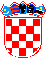 R E P U B L I K A  H R V A T S K A   Splitsko-dalmatinska županija                GRAD SPLIT        Upravni odjel za financijsko             upravljanje i kontrolingKLASA: 400-08/18-01/08URBROJ: 2181/01-04-01/17-18-1Split, 15. studenoga 2018.GRADONAČELNIKU GRADA SPLITA- O V D J E -                                                                                                              PROČELNIK:Dragan Brtan dipl.oec.REPUBLIKA HRVATSKASPLITSKO-DALMATINSKA ŽUPANIJAGRAD SPLITGRADONAČELNIKNACRT PRIJEDLOGA PRORAČUNA GRADA SPLITA ZA 2019. GODINU S PROJEKCIJAMA ZA 2020. -2021. GODINUSplit, studeni 2018. godinePRORAČUN GRADA SPLITA ZA 2019. GODINU S PROJEKCIJAMA ZA 2020. - 2021. GODINUNa temelju članka 39.  Zakona o proračunu («Narodne novine» br.87/08, 136/12 I 15/15) i članka 36. Statuta grada Splita («Službeni glasnik grada Splita» broj 17/09, 11/10, 18/13, 39/13, 46/13-pročišćeni tekst i 11/18) Gradsko vijeće Grada Splita na______sjednici, održanoj________2018. godine, donosi PRORAČUN GRADA SPLITA ZA 2019. GODINU S PROJEKCIJAMA ZA 2020. - 2021. GODINUI.   OPĆI   DIOČlanak 1.Proračun Grada Splita za 2019. godinu s projekcijama za 2020. - 2021. godinu (u daljnjem tekstu: Proračun) sastoji se od:Članak 2.Prihodi i rashodi  te primici i izdaci po ekonomskoj klasifikaciji utvrđuju se u Računu prihoda i rashoda i Računu zaduživanja/financiranja za 2019., 2020. i 2021. godinu, kako slijedi:  II .   POSEBNI DIOČlanak 3.Rashodi poslovanja  i  rashodi za nabavu nefinancijske imovine u Proračunu u ukupnoj svoti od 1.072.632.450 kuna za 2019. godinu, 1.269.904.015 kuna za 2020. godinu i  1.108.560.860 kuna za 2021. godinu i izdaci za financijsku imovinu i otplatu zajmova u svoti od 29.016.670 kuna za 2019. godinu, 39.261.170 kuna za 2020. godinu i 14.500.000 kuna za 2021. godinu iskazani prema programskoj, ekonomskoj, funkcijskoj klasifikaciji i izvorima financiranja raspoređuju se po nositeljima i korisnicima u Posebnom dijelu Proračuna kako slijedi:III. PRORAČUNSKI KORISNICIČlanak 4.Rashodi i izdaci po proračunskim korisnicima, a koji su sadržani u ukupnim iznosima u razdjelima kulture i umjetnosti, obrazovanja i znanosti, zaštite i spašavanja, Uredu Grada i sporta daju se pojedinačno po ustanovama, osnovnim školama, vijećima nacionalnih manjina, Javnoj vatrogasnoj postrojbi i Javnoj ustanovi “Sportski objekti”, raspoređuju se po  ekonomskoj, organizacijskoj i  programskoj klasifikaciji i  po izvorima financiranja i  utvrđuju se kako slijedi:   IV.  PLAN RAZVOJNIH PROGRAMA ZA RAZDOBLJE 2019. - 2021. GODINEČlanak 5.Plan razvojnih programa Grada Splita, za razdoblje 2019.-2021. godine, sastavni je dio Proračuna i  utvrđuje se kako slijedi:PLAN RAZVOJNIH PROGRAMA GRADA SPLITA ZA RAZDOBLJE 2019. – 2021. GODINEURED GRADAOdsjek za staru gradsku jezgru i baštinuOdsjek za suradnju s braniteljima i braniteljskim udrugama3. SLUŽBA ZA DRUŠTVENE DJELATNOSTI- Odsjek za prosvjetu i tehničku kulturuOdsjek za kulturu- Odsjek za sport4. UPRAVNI ODJEL ZA FINANCIJSKO UPRAVLJANJE I KONTROLING- Odsjek za kontroling, poslovne procese i informatiku6. UPRAVNI ODJEL ZA PROSTORNO PLANIRANJE, UREĐENJE I ZAŠTITU OKOLIŠA7. SLUŽBA ZA IZGRADNJU I UPRAVLJANJE RAZVOJNIM PROJEKTIMA8. UPRAVNI ODJEL ZA KOMUNALNO GOSPODARSTVO I REDARSTVO10. SLUŽBA ZA MEĐUNARODNE I EU PROJEKTE11. SLUŽBA ZA GOSPODARSTVO, OBRTNISTVO I TURIZAMV. ZAVRŠNA ODREDBAČlanak 6.Ovaj  Proračun stupa na snagu danom objave u «Službenome glasniku Grada Splita», a primjenjivat će se od 1. siječnja 2019. godine.                                                                                               Predsjednik Gradskoga vijeća:  						                                                                                                  Igor StanišićOBRAZLOŽENJE PRORAČUNA GRADA SPLITAZA 2019.-2021. GODINUI   UVODGradsko vijeće, temeljem članka 39. Zakona o proračunu do kraja tekuće godine donosi Proračun za narednu proračunsku godinu i projekcije za slijedeće dvije godine. Proračun Grada Splita je temeljni financijski dokument u kojem su iskazani planirani prihodi i primici te rashodi i izdaci za 2019. s projekcijama  za 2020. i 2021. godinu.Vlada Republike Hrvatske je na svojoj sjednici od 01. kolovoza 2018. usvojila Smjernice ekonomske i fiskalne politike za razdoblje 2019. – 2021. izrađene na temelju strateških planova, te posebnih preporuka Vijeća EU za Republiku Hrvatsku. Sukladno Zakonu o proračunu (NN 87/08, 136/12 i 15/15), a na temelju Smjernica, Ministarsvo financija je sastavilo Upute za izradu proračuna JLP(R)S za razdoblje 2019.-2021.Upravni odjel za financijsko upravljanje i kontroling izradio je Nacrt prijedloga, a Gradonačelnik predložio Gradskom vijeću Proračun Grada Splita za 2019. godinu sa projekcijama za 2020. i 2021. godinu.OSNOVNI CILJEVI GOSPODARSKE I PRORAČUNSKE POLITIKE GRADA SPLITA ZA RAZDOBLJE 2019. – 2021. GODINEOsnovni ciljevi Grada Splita u narednom periodu su:povećanje stupnja učinkovitosti i transparentnosti Gradske uprave koja će služiti građanima i pomoći im u ostvarivanju njihovih prava te uključivanje građana u participativno planiranje proračuna kroz prijedloge projekata osmišljavanje i provođenje aktivnosti u sferi marketinga i promocije Grada Splita u pozicioniranju na međunarodnom tržištu kao grada tradicije i modernizma, grada kulture i sporta, sveučilišnog grada, grada mladih te jakog turističkog središtapokretanje investicija u infrastrukturu, rješavanje prometne problematike gradskih cesta i ulica, izgradnja novih parkirnih mjesta i garaža, nabava novih autobusaizgradnja prometnica na rubnim dijelovima grada odnosno otvaranje mogućnosti za poboljšanje investicijske klime te stvaranje uvjeta za ravnomjeran razvoj svih gradskih područja te podizanje kvalitete komunalne infrastrukture kroz uređenje gradskih kotara kao strategije vođenja sveobuhvatne brige o životu ljudi u svim dijelovima Gradarevitaliziranje stare gradske jezgru i vraćanje života u povijesno središte grada te povećanja turističke ponude, ponude kulturnog i zabavnog karaktera što će uvelike pomoći za produžavanje turističke sezonezadržavanje i povećanje razine standarda i kvalitete usluga prema građanima u djelatnosti kulture, predškolskog odgoja i obrazovanja,  kroz izgradnju novih gradskih vrtića, škola, sportskih dvorana, dječjih igrališta ali i rekonstrukcije sportskih objekata koji se koriste i od strane građana  aktiviranje značajnih projekata grada poput Športsko - poslovnog kompleksa Lora, uređenja Žnjanskog platoa, rješavanje imovinsko i pravnih odnosa gradskih nekretnina, te osmišljavanje i revitalizacija prostora Dračevac  provodba projekata urbanog razvoja putem mehanizma Integrirana teritorijalna ulaganja – ITU kao i aktivnije korištenje dostupnih sredstava iz drugih programa financiranih putem EU fondova kao povećanje sredstava za značajnije pokretanje investicija i drugih sadržaja odnosno rasterećenje proračunskih sredstava i preusmjeravanja sredstava u one sadržaje kojima EU sredstva nisu dostupnapokretanje projekata Split Smart City - transformacija grada Splita u Split pametan gradizrada strategije budućeg razvoja Grada Splita, strategije prometnog razvoja. METODOLOGIJA IZRADE PRORAČUNA JEDINICE LOKALNE I PODRUČNE (REGIONALNE) SAMOUPRAVEMetodologija za izradu prijedloga financijskog plana odnosno proračuna jedinice lokalne i područne (regionalne) samouprave propisana je Zakonom o proračunu i podzakonskim aktima kojima se regulira provedba Zakona, ponajprije Pravilnikom o proračunskim klasifikacijama (NN 26/10 i 120/13) i Pravilnikom o proračunskom računovodstvu i Računskom planu (NN 124/14,115/15 i 87/16)Proračun JLP(R)SProračun jedinica lokalne i područne (regionalne) samouprave je akt kojim se procjenjuju prihodi i primici te utvrđuju rashodi i izdaci JLP(R)S za trogodišnje razdoblje, u skladu  sa zakonom i odlukom donesenom na temelju zakona, a donosi ga njezino predstavničko tijelo.Proračun se sastoji od (članak 16. Zakona o proračunu):općeg dijela posebnog dijelaplana razvojnih programaOpći dio proračuna čini Račun prihoda i rashoda i račun financiranjaPosebni dio proračuna sastoji se od plana rashoda i izdataka proračunskih korisnika iskazanih po vrstama, raspoređenih u programe koji se sastoje od aktivnosti i projekataPlan razvojnih programa je dokument JLP(R)S sastavljen za trogodišnje razdoblje koji sadrži ciljeve i prioritete razvoja Grada Splita povezane s programskom i organizacijskom klasifikacijom proračunaVlastiti i namjenski prihodi i primici svih proračunskih korisnika u proračun jedinice lokalne i područne (regionalne) samoupraveČlankom 48. Zakona o proračunu propisana je obveza uplate namjenskih prihoda i primitaka koje ostvare proračunski korisnici jedinice lokalne i područne (regionalne) samouprave u proračun nadležne jedinice. Namjenski prihodi i primici proračunskih korisnika jesu:pomoćidonacijeprihodi za posebne namjeneprihodi od prodaje ili zamjene imovine u vlasništvu JLP(R)Snaknade s naslova osiguranjanamjenski primici od zaduživanja i prodaje dionica i udjelaČlankom 52. Zakona o proračunu utvrđuje se obveza uplate vlastitih prihoda proračunskih korisnika u  proračun JLP(R)S.Odlukom o izvršavanju proračuna JLP(R)S dana je mogućnost propisivanja izuzeća od obveze uplate namjenskih prihoda i primitaka i vlastitih prihoda proračunskih korisnika ako jedinica nije stvorila informatičke preduvjete za praćenje prihoda i primitaka i izvršavanje rashoda iz tih izvora.Iz članka 16., 17. i 29. Zakona o proračunu proizlazi obveza uključivanja svih prihoda i primitaka, rashoda i izdataka proračunskih korisnika u proračun JLP(R)S, sukladno ekonomskoj, programskoj, funkcijskoj, organizacijskoj, lokacijskoj klasifikaciji i izvorima financiranja jer JLP(R)S moraju osigurati izvještajno praćenje ostvarivanja vlastitih i namjenskih prihoda i primitaka kao i njihova trošenja.Iznimka su rashodi za zaposlene osnovnih i srednjih škola koji se u državnom proračunu iskazuju po prirodnoj vrsti troška, JLP(R)S ne iskazuju u proračunu za iduće trogodišnje razdoblje.Važni preduvjeti za cjelovito i kvalitetno uključivanje vlastitih i namjenskih prihoda i primitaka proračunskih korisnika u proračun jedinice su:Utvrditi vrste poslovnih događaja i transakcija koje evidentiraju proračunski korisnici i preispitati ispravnost njihovih evidencija,a to znači da isti poslovni događaj moraju evidentirati na isti način i na istom računu računskog planaPovezati vrste prihoda sa izvorom financiranja prema Pravilniku o proračunskim klasifikacijama, s tim da dio ovisi o uputama i specifičnostima same jediniceDefinirati aktivnosti i projekte za proračunske korisnike iz svoje nadležnostiUtvrditi način praćenja ostvarivanja vlastitih i namjenskih prihoda i primitaka, ako i njihova trošenja. Ako jedinice Odlukom o izvršenju proračuna propiši izuzeće od obveze uplate namjenskih i vlastitih prihoda i primitaka u proračun, moraju osigurati izvještajno praćenje i to uključiti u polugodišnji i godišnji izvještaj o izvršenju proračuna.Plan razvojnih programaPlanovi razvojnih programa predstavljaju strateško-planski dokument JLP(R)S stvarajući dobru pretpostavku za povezivanje svih strateških dokumenata jedinice sa proračunskim planiranjem.Plan razvojnih programa mora sadržavati ciljeve i prioritete razvoja  JLP(R)S, koji su povezani s programskom i organizacijskom klasifikacijom proračuna.Plan razvojnih programa čine:Ciljevi razvoja – predstavljaju jasan smjer kretanja i djelovanja jedinice u dužem vremenskom razdoblju. Mjere – koje obuhvaćaju niz specifičnih aktivnosti, čija je provedba usmjerena postizanju određenog cilja razvoja, a njihov redoslijed ukazuje na prioritete razvoja JLP(R)S. Veze s programskom klasifikacijom – projekti iz proračuna povezuju se s jednom od utvrđenih mjera što se reflektira u proračunu i omogućuje praćenje izdvajanja sredstava za provedbu ciljevaVeze s proračunom – sve bi se trebalo reflektirati u proračunu jer na taj način omogućuje praćenje izdvajanja sredstava za provedbu ciljevaPokazatelji rezultata – potrebno ih je utvrditi da bi se moglo pratiti doprinose li uistinu projekti/aktivnosti i koliko ostvarenju mjere s kojom su povezani, a moraju direktno mjeriti uspješnost provedbe aktivnosti/projekta. Utvrđuje se polazna vrijednost koja se odnosi na godinu u kojoj se izrađuje proračun i plan razvojnih programa, dok se ciljane vrijednosti se utvrđuju za naredno trogodišnje razdobljeVeze s organizacijskom klasifikacijom – sa svrhom povećanja odgovornosti pročelnika pojedinih organizacijskih jedinica u čijoj je nadležnosti za zakonito, namjensko i svrhovito trošenje sredstavaBudući da JLP(R)S imaju, sukladno Zakonu o regionalnom razvoju RH obvezu izrade strategije razvoja, ciljevi i mjere se mogu preuzeti iz tih dokumenata. Jednom utvrđeni ciljevi i mjere ostaju nepromijenjeni duži niz godina iako su moguće korekcije s obzirom na razvojnu politiku.Forma proračuna i primjena načela transparentnostiPredstavničko tijelo JLP(R)S donosi proračun JLP(R)S za 2019. godinu na razini podskupine (treća razina računskog plana), a projekcije za 2020. i 2021. godinu na razini skupine (druga razina računskog plana). Zbog toga jedinice u procesu izvršavanja proračuna ne smiju sprječavati svoje proračunske korisnike u probijanju stavki detaljnije razine (četvrte ili pete), uključujući i one proračunske korisnike koji posluju preko sustava riznice. Ograničenje koje moraju poštivati i jedinice i njihovi proračunski korisnici jest treća razina ekonomske klasifikacije.Međutim u godišnjem i polugodišnjem izvještaju o izvršenju proračuna izvještava se na razini odjeljka (četvrtoj razini ekonomske klasifikacije) kako članovi predstavničkih tijela, ako i šira javnost ne bi bila uskraćena za potrebne informacije.Člankom 12. Zakona o proračunu propisano je jedno od ključnih proračunskih načela – načelo transparentnosti. Ono je iznimno važno zbog uvida javnosti u trošenje proračunskih sredstava. Stoga su JLP(R)S obvezene objaviti u službenom glasilu, odnosno na internetskim stranicama:Proračun i projekcijeOdluku o privremenom financiranjuIzmjene i dopune proračunaGodišnji izvještaj o izvršenju Godišnje financijske izvještajeProračunska transparentnost osim pozitivnih učinaka na kvalitetu upravljanja donosi i značajne financijske koristi.Vodič za građane je također jedan od načina poboljšanja komunikacije građana i JLP(R)S, a cilj je da se na jednostavan način upozna građane s osnovnim pojmovima iz područja financija JLP(R)S, sadržajem proračuna, raspoloživim izvorima financiranja i prijedlogom projekata/aktivnosti koje se planiraju financirati iz tih izvora.PRIJEDLOG PRORAČUNA GRADA SPLITA ZA 2019. GODINU SA PROJEKCIJAMA ZA 2020. I 2021. GODINUOvaj prijedlog proračuna Grada Splita za 2019-2021. godinu bazira se na slijedećem:nastavku projekta sanacije Karepovca gdje tijekom 2019. očekujemo završetak aktivnosti na 1. fazi odnosno početak aktivnosti na 2. fazi    aktivnostima na premještanju privremenog autobusnog i željezničkog kolodvora na lokaciju Kopilicaaktiviranju projekata u okviru ITU mehanizma poput Tehnološkog parka Dračevac, Dračevac brownfield, nabavka 10 zglobnih gradskih niskopodnih autobusa i 8 solo gradskih poluniskopodnih autobusa s niskom emisijom CO2 preko gradske firme Promet d.o.o. Split, nabava ticketinga u gradskim autobusima koji će između ostaloga rezultirati i povećanjem prihoda završetku izgradnje stambene zgrade za branitelje na lokaciji Žnjanizgradnji dječjeg vrtića Kila, dogradnji i nadogradnji dječjeg vrtića Ružmarin te pokretanje postupka na izradi projektne dokumentacije za dječji vrtić Pujankiizgradnji osnovne škole Pujanki te dogradnji osnovnih škola Mejaši i Kamen – Šine kao i izgradnji dječjih igrališta u gradskim kotarevima povećanju sredstava za unaprjeđenje sustava sporta i sportskih aktivnosti te osiguranje značajnih sredstava za rekonstrukciju sportskih objekata, a posebno športskog centra Bazeni Poljudaktivnostima na infrastrukturnim i komunalnim projektima te osiguranje značajnih sredstava na investicijskom održavanju gradskih cesta i ulica, ali i početak realizacije projekta gradske tržnicedaljnjem nastavku radova na uređenju Žnjanskog platoaaktivnostima sanacije i demontaže toplana Blatine, Glavičine i Spinut i njihovu prenamjenu u potencijalne lokacije za realizaciju poticajno stambene izgradnje te realizaciju prometnice do lokacije POS Kilaznačajnom povećanju sredstava za socijalno ugrožene građane i putem aktivnosti na izgradnji doma za palijativnu skrb Hospicija Sestara Matošić i doma  „4 palme“ na Blatinama gdje bi se izgradili stanovi u kojima bi bili smješteni mladi ljudi koji napuštaju dom Maestral te uključivanje osoba starije životne dobi u gradske društvene aktivnostipovećanju sredstava za komunalno održavanje javnih površina, održavanju zelenih površina, izgradnji zelenih otoka ali i izgradnji reciklažnih dvorišta daljnje novo zapošljavanje građana putem projekta „Zaželi sretniju starost“ gdje je zaposleno 50 osoba te 80 osoba putem projekta Vrtići po mjeri suvremene obitelji 1 i 2.informatizacija i digitalizacija gradske uprave odnosno osuvremenjavanje informatičke tehnologije gradske uprave te početak implementacije riznice grada i proračunskih korisnika  pokretanje projekata koji su rezultat po prvi put uključivanja građana u participativno planiranje proračuna poput izrade studije za izgradnju biciklističkih staza, obnovu monumentalna fontane, povećanje sredstava za uređenje gradskih parkova i zelenih površina, obnova cesta i kolnika, izgradnju dječjih igrališta i dr.Uvažavajući odrednice prihoda i rashoda jedinica lokalne samouprave dane u Smjernicama Vlade, ali i polazeći od specifičnosti grada Splita, za razdoblje 2019. - 2021. godine utvrđuju se slijedeće projekcije:                                                                                                                              -u  knPRIHODI I PRIMICIPrihodi i primici sa prenesenim viškovima Grada Splita i proračunskih korisnika, planiraju se u ukupnom iznosu od 1.101.649.120 kuna od toga su:Prihodi Grada ……………………………………………………....…….1.003.576.128 knPrihodi proračunskih korisnika……………………………………...…....…98.072.992 knPRIHODI GRADAPrihodi Grada planiraju se u iznosima kako slijedi:Prihodi poslovanja……………………………………………..………......954.286.128 knPrihodi od prodaje nefinancijske imovine……………………………....…48.590.000 knPrimici od financijske imovine i zaduživanja………………………….......................0 knVlastiti izvori za pokriće manjka JUSO…………………….………………….700.000 knPrihodi i primici Grada Splita za 2019. su:Prihodi poslovanja:Prihodi od poreza:Porez na dohodakPorez na promet nekretninaPomoći iz inozemstva i od subjekata unutar općeg proračuna:Pomoći od međunarodnih organizacijaPomoći iz drugih proračunaPomoći od ostalih subjekata unutar općeg proračunaPomoći izravnanja za decentralizirane funkcijePomoći iz državnog proračuna temeljem prijenosa EU sredstava Prihodi od imovine:Prihodi od financijske imovinePrihodi od nefinancijske imovinePrihodi od upravnih i administrativnih pristojbi, pristojbi po posebnim propisima i naknada:Upravne i administrativne pristojbePrihodi po posebnim propisimaKomunalna naknadaKomunalni doprinosPrihodi od ostvarivanja na tržištu i od donacija:Prihodi od prodaje proizvedene robe i  pruženih uslugaPrihodi od donacijaKazne i upravne mjere:Kazne za porezne prekršajeOstali prihodiPrihodi od prodaje nefinancijske imovine:Prihodi od prodaje neproizvedene dugotrajne imovine:Građevinsko zemljištePrihodi od prodaje prava građenja i ostala pravaPrihodi od prodaje proizvedene dugotrajne imovine:Prihodi od tržišne prodaje stanovaPrihodi od otkupa stanovaPrihodi od prodaje poslovnih prostoraPrimici od financijske imovine i zaduživanjaPovrati glavnica danih zajmovaPrimici od zaduživanjaOstvarenje prihoda i primitaka u 2017., rebalans 2018., plan za 2019. i projekcije za 2020. i 2021. godinu prikazani su u sljedećoj tabeli:Prihodi i primici Grada Splita i prorač. korisnika za razdoblje 2017. - 2021. godineProcjena prihoda i primitaka Proračuna Grada Splita za razdoblje 2019. - 2021. temelji se na slijedećem:Porezni prihodi se planiraju u ukupnom iznosu od 476.294.733 kn za 2019. godini što predstavlja rast od 5,87% u 2019. u odnosu na 2018. godinu, a sve kao rezultat Smjernica Vlade Republike Hrvatske i Ministarstva financija o rastu poreza na dohodak, promjenama u oporezivanju od 01.01.2019. kod poreza na pormet nekretnina, prepuštanja jedinicama lokalne samouprave utvrđivanje paušalnog poreza po krevetu odnosno smještajnoj jedinici u kampu, ali i povećanog broja zaposlenih na području Grada Splita prema podacima Hrvatskog zavoda za zapošljavanje.Pomoći iz inozemstva (darovnice) i od subjekata unutar općeg proračuna planiraju se u ukupnom iznosu od 134.691.395 kn za 2019. godinu i čine 13,41 % ukupnog proračuna, a odnose se na:Prihodi od pomoći od međunarodnih organizacija planirani su za projekte EU koji su u tijeku i za „nove“ projekte u iznosu od 34.722.370 kn.Prihodi od pomoći unutar opće države planiraju se u iznosu od 7.750.000 kuna, a odnose se na:Sredstva MZOS za OŠ Pujanke i Kamen-Šine ……………………2.500.000 knSredstva Ministarstva kulture za Koncertnu dvoranu ………..……3.000.000 knSredstva SDŽ za ogrjev……………………………………………….1.150.000 knSredstva Ministarstva kulture za Trg HBZ……………………………..500.000 knSredstva Agencije za plaćanja u poljoprivredi, ribarstvu i ruralnom            razvoju za projekte u OŠ……….……………….………………………450.000 knSredstva SDŽ za održavanje plaža ……………………………………150.000 knPrihodi od ostalih subjekata unutar općeg proračuna planirani su u iznosu 71.860.000 kn i to:Sredstva Fonda za zaštitu okoliša ..………………………….....…63.610.000 knŽupanijska uprava za ceste za održavanje dijela cesta ….......…..4.700.000 kn Lučka uprava za sezonski rad jedinice prometne mladeži…….........300.000 knSredstva SDŽ sufinanciranje sanacije vodospreme            Žrnovnica i Sitno  Donje………………………………..……………..3.250.000 knPrihodi od pomoći izravnanja za decentralizirane funkcije planiraju se u iznosu od 20.726.000 kn, a odnose se na:Tekuće pomoći za osnovno školstvo …………..…….....................7.000.000 knKapitalne pomoći za osnovno školstvo …………..……..................4.726.000 knTekuće pomoći za JVP Grada Splita……………….…….…………9.000.000 knPrihodi od imovine planirani su za 2019.godinu u ukupnom iznosu od 96.700.000 kn pa tako u strukturi ukupnih prihoda i primitaka sudjeluje 9,64 % a čini ga:Prihodi od financijske imovine odnosi se najvećim dijelom na prihod od zateznih kamata, te na kamate na oročena sredstva i depozite po viđenju, a ukupno je planiran u iznosu od 9.200.000 kuna.Prihodi od nefinancijske imovine planiraju se u iznosu od 87.500.000 kuna, a odnose se na:Prihod od koncesija ……………………………………...................12.300.000 knPrihod od zakupa poslovnih prostora………………......................30.000.000 knPrihod od iznajmljivanja stanova………………………….………….1.700.000 knPrihod od zakupa javno-prometnih površina……….…….………..35.000.000 knPrihod od korištenja nefinancijske imovine – eko renta……….…..5.500.000 knPrihod od spomeničke rente……………………………………..…..3.000.000 knPrihodi od upravnih i administrativnih pristojbi i pristojbi po posebnim propisima u 2018. godini planiraju se u iznosu od 214.750.000 kuna pa tako u ukupnoj strukturi prihoda i primitaka sudjeluju sa 21,40 %, a čine ih:Prihodi od upravnih i administrativnih pristojbi planiran u iznosu od 11.700.000 kn, a odnosi se na:državne i upravne pristojbe………….…………………….………….2.000.000 kngradske i općinske upravne pristojbe……………………………..…1.000.000 knnaknade za korištenje odlagališta Karepovac……………..…….....2.000.000 knnaknada za pravo služnosti (DTK mreže)…………………………..4.500.000 knboravišna pristojba………………………………………………...…..2.200.000 knPrihodi po posebnim propisima planirani su u iznosu od 6.050.000 kn, a odnose se na:naknadu za zadržavanje bespravno izgrađenih objekata u prostoru za koju se, prema predviđanjima Upravnog odjela za prostorno uređenje i graditeljstvo, u 2018. očekuje prihod od……………………………………………….1.500.000 kn povrate u proračun …..……………………………….…….………..….700.000 knprihode od Agencije za promet nekretnina….……………….….…..2.000.000 knvodni doprinos……………………………………………..………..….1.500.000 knostali prihodi (od ref. štete i s naslova osiguranja)……………..…….100.000 knnaknadu za prenamjenu poljoprivrednog u građevinsko zemljište….150.000 knAZONIZ…………………………………………………………………..100.000 knPrihod od komunalne naknade u 2019. godini planira se povećanjem zbog očekivane naplate starih potraživanja i iznosi  132.000.000 kuna.Prihod od komunalnog doprinosa planira se u iznosu od 65.000.000 kn za 2019. godinu. Prihodi od prodaje proizvedene robe te pružanja usluga i od donacija odnosi se na vlastite prihode Grada Splita te tekuće i kapitalne donacije fizičkih i pravnih osoba, a planirani su u iznosu 2.250.000 kn i to:Vlastiti prihodi od pruženih usluga koji su planirani u iznosu 2.100.000 kn, a odnose se na:5 % od usluga koje Grad obavlja za „Hrvatske vode“ ……….…….1.600.000 knprihod od anagrafskih oznaka i geodetskih usluga …...…………......100.000 knprihodi od ostalih usluga……………………………………..………….400.000 knPrihodi od donacija planirani su u iznosu 150.000 kn od OTP banke (ex Splitske banke) za stipendije invalidnim osobama.Prihod od kazni i upravnih mjera i ostali prihodi planiraju se u iznosu od 29.600.000 kn a odnose se na:Kazne i upravne mjere odnose se na:kazni za porezne prekršaje……………………..…………..………..…100.000 kngradskih novčanih kazni kao rezultat rada prometnih redara ...…..8.500.000 knOstali prihodi odnose se na:prihode planirane od Dioklecijanovih podruma u iznosu od…………….. 10.000.000 kn povlačenje dobiti gradskih poduzeća  …………………………..……….…11.000.000 knPrihodi od prodaje nefinancijske imovine planira se u iznosu 48.590.000 kn, a odnose se na:Prihodi od prodaje zemljišta…………………..……………….……...2.000.000 knPrihodi od prava građenja……………………………………………..….90.000 knPrihodi od otkupa stanova ……………………………………………6.500.000 knPrihodi od prodaje nekretnina ………………………………………40.000.000 knPrihodi od otkupa stanova se odnose na 45% sredstava koja pripadaju Gradu na ime otkupa bivših društvenih stanova.Prihodi od prodaje nekretnina u iznosu od 40,0 mil. kuna planiraju se prodajom stanova po izgradnji zgrade na Žnjanu, nerentabilnih gradskih nekretnina te nekretnina koje su već duže vrijeme u najmu, a za koje će se nakadno utvrditi vrijednosti.Primici od financijske imovine i zaduživanja  se ne planiraju u 2018. godini.PRIHODI PRORAČUNSKIH KORISNIKA Vlastiti i namjenski prihodi proračunskih korisnika planiraju se u iznosu od: u 2019. godini …………………………………………………………….98.072.992 kuna u 2020. godini ………………………………………….…………………82.074.080 kunau 2021. godini ……………………………………………….……………70.203.925 kuna Prihodi proračunskih korisnika odnose se na namjenske i vlastite prihode, a koje čine  prihode od prodaje ulaznica, prihode o sponzorstava, prihode od najmova, prihode od sufinanciranja cijene usluge i prihode iz nenadležnih proračuna.-u knRASHODI I IZDACIRashodi i izdaci Proračuna Grada Splita sa proračunskim korisnicima za 2019. planiraju se u iznosu od 1.101.649.120 kn, a od toga su: Rashodi i izdaci Grada……………………………………….…….….…1.003.576.128 knRashodi i izdaci proračunskih korisnika   ………………………………….98.072.992 knRASHODI I IZDACI GRADA Rashodi i izdaci Grada planiraju se u iznosima kako slijedi:rashodi poslovanja ………………………………………………………….703.306.383 kn rashodi za nabavu nefinancijske imovine…………………………………271.253.075 kn izdaci (otplate zajmova i dokapitalizacija) …………………………………29.016.670 knRashodi i izdaci Grada Splita za 2019. su:Rashodi poslovanja:Rashodi za zaposleneMaterijalni rashodiFinancijski rashodiSubvencijePomoći dane u inozemstvu i unutar općeg proračunaNaknade građanima i kućanstvima na temelju osiguranja i druge naknadeOstali rashodiRashodi za nabavu nefinacijske imovineRashodi za nabavu neproizvedene dugotrajne imovineRashodi za nabavu proizvedene dugotrajne imovineRashodi za dodatna ulaganja na nefinancijskoj imoviniIzdaci za financijsku imovinu i otplate zajmovaUvažavajući financijske planove upravnih odjela i službi, ali i planirane prihode i primitke,  planirani rashodi i izdaci za 2019. i projekcija za 2020. i 2021. te njihova realizacija u 2017. i plan u 2018.godini godini prikazani su u slijedećoj tabeli: Rashodi i izdaci Grada Splita i proračunskih korisnika za razdoblje 2017.-2021.Procjena rashoda i izdataka Proračuna Grada Splita za razdoblje 2019.- 2021. temelji se na sljedećem:Rashodi za zaposlene se planiraju u iznosu od 240,1 mil. kuna i kao takvi obuhvaćaju redovne rashode za plaće i doprinose, prava djelatnika temeljem potpisanog Kolektivnog ugovora, ali i novozaposlenih 50 osoba u okviru realizacije EU projekata poput „Zaželi sretniju starost“ i 80 osoba putem projekta „Vrtići po mjeri suvremene obitelji 1 i 2“ gdje se rashodi za novozaposlene sufinanciranju od strane EU fondova i organizacija. Materijalni rashodi čine 28,8% ukupnih rashoda i izdataka i planiraju se sa iznosom od 289,2 mil. kuna. Planira ih se na nivou sredstava kojima se pokrivaju materijalni troškovi koji su neophodni za funkcioniranje gradske uprave i proračunskih korisnika Grada Splita. Veći su zbog planiranih troškova komunalnog održavanja javnih površina, sufinanciranih usluga koji su vezano uz realizaciju EU projekata, informatizacije i digitalizacije gradske uprave odnosno većih ulaganja u održavanje informatičke opreme, objekata u sportu, planiranih sredstava za projekt energetskih obnova. Financijski  rashodi planiraju se u iznosu 3,4 mil. kuna za troškove kamata po kreditima, bankarske usluga i usluge platnog prometa. Subvencije se u 2019. planiraju se u iznosu od 43,9 milijuna kuna, a planirana sredstva se odnose na:Subvencije Prometu prema ugovoru 1370…………...……………27.000.000 knHNK Hajduk (omladinski pogon)…………………………………..…5.000.000 knKK Split (omladinski pogon)………………………………………..…3.000.000 kn DES……………………………………………………..………………4.500.000 knSubvencije malim i srednjim poduzetnicima i početnicima …..…...2.600.000 knNatječaj za ugradnju liftova u stambenim zgradama…...………….1.000.000 knOstale subvencije………………………………………………………..800.000 knPomoći dane u inozemstvo i unutar opće države planiraju se u iznosu od 2,0 milijuna kuna, i čine svega 0,2% ukupnih rashoda i izdataka, a odnose se na sredstva koja Grad doznačava proračunskim korisnicima drugih proračuna; Sveučilišna knjižnica, KBC, srednje škole, ustanove socijalne skrbi….Naknade građanima i kućanstvima i druge naknade planiraju se u iznosu 46,4 mil. kuna i uglavnom se realiziraju kroz upravni odjel za socijalnu skrb.Ostali rashodi planiraju se u 2019. godini u iznosu od 78,2 mil. kuna što je 7,8% ukupnih rashoda i izdataka i to kako slijedi:Tekuće donacije:……………………………………………………70.662.330 kn                       Sportskim društvima…………………………………………………27.920.000 kn                       Privatnim dječjim vrtićima………………………….…………….….16.300.000 kn                       Udrugama građana i političkim strankama…………………….…..21.450.930 kn                       Ostale tekuće donacije (zakladama, građanima i                        kućanstvima, vjerskim zajednicama) ……………….………….……4.991.400 knKapitalne donacije ………………………………………………..…2.900.000 kn                       Sportskim društvima  ……………………………………….…………2.900.000 knNaknade štete  ………………………………………………………….500.000 knProračunska pričuva…………………………………………………...600.000 knKapitalne pomoći …………………………………………………….3.500.000 kn                       TD Promet (kupnja autobusa)……………………………….………..3.500.000 knRashodi za nabavu nefinancijske imovine planirani su u iznosu do 271.253.075 kn.           Veći investicijski projekti u 2019. godini planirani proračunom su:projekt Karepovac……………………………………………………42.200.000 kninvesticije u odsjeku za izgradnju………………………………….108.830.000 kndogradnja škola, opremanje učionica, ulaganja u opremu……....39.042.345 knKoncertna dvorana …………………………………………………..15.000.000 knizgradnja i opremanje vrtića…………………………………….….…9.025.000 knstambena zgrada za Hrvatske branitelje ……………………...…....6.950.000 kninformatizacija gradske uprave……………………………………….6.750.000 knulaganja na objektima za socijalnu skrb …………………………….5.625.000 knizrada i izmjena planova prostornog planiranja……………………..5.300.000 knreciklažna dvorišta……………………………………………………..5.000.000 knIzdaci za financijsku imovinu iznose 29.016.670 kuna, a odnose se  na:otplata glavnice dugor. kredita iz 2014.godini………………………6.000.000 knotplata glavnice dugor. kredita iz 2015.godini ……...………………6.000.000 knotplata glavnice dugor. kredita iz 2016.godini ……………………...6.000.000 knotplata glavnice dugor. kredita iz 2017.godini ……………………...6.000.000 kndokapitalizacija KK Split ………………………………………………3.000.000 knkupnja vlasničkih udjela „Split parking“ ………………………………..900.000 knotplata kredita J.U. Sportski objekti“………………………..………..1.116.670 knRASHODI PRORAČUNSKIH KORISNIKA Vlastiti i namjenski rashodi i izdaci  proračunskih korisnika planiraju se u iznosu od:u 2019. godini …………………………….……………………………….98.072.992 kunau 2020. godini……………………………………..….……………………82.074.080 kunau 2021. godini………………………………………………………………70.203.925 kunaRashodi i izdaci  proračunskih korisnika financiraju se iz  namjenskih i vlastitih prihoda, koje proračunski korisnici mogu koristiti do visine naplaćenih.Rashodi i izdaci su planirani kako slijedi:PRORAČUN GRADA SPLITA ZA 2019. GODINU S PROJEKCIJAMA ZA 2020. I 2021. GODINU - PO RESORIMA-u knURED GRADADjelokrug rada:U Uredu u okviru pravno-normativnih poslova za Gradsko vijeće i Gradonačelnika, obavljaju se stručni i drugi poslovi pravno-savjetodavne i stručno-administrativne naravi koji obuhvaćaju pripremu i stručni pregled općih akata pripremljenih za sjednice Gradskoga vijeća i/ili Gradonačelnika, poslove pripreme i organiziranja sjednica Vijeća i njegovih radnih tijela, poslove pripreme akata Gradonačelnika i njegovih radnih tijela. 
Izrađuje opće akte iz svog djelokruga, surađuje s drugim tijelima Gradske uprave na izradi 
općih i pojedinačnih akata i ugovora. 
U okviru poslova civilnog društva, Ured posebno surađuje s udrugama građana koje resorno nisu izravno vezane za neko drugo upravno tijelo, a napose, nacionalnim manjinama i njihovim legitimnim tijelima, vjerskim zajednicama i institucijama mladih, brine se o realizaciji i usklađivanju programa rada udruga s potrebama i ciljevima Grada na bazi objave javnih potreba. Predlaže mjere i postupke za suradnju udruga građana i subjekata civilnog društva s tijelima Grada, potiče i brine se za suradnju sa zainteresiranom javnošću na planu razvoja društvenih odnosa u Gradu i suradnji na širem prostoru. Objedinjava poveznice programa upravnih tijela prema građanima/udrugama građana iz njihovog djelokruga. 
Stručno obrađuje ovisno o svakoj pojedinoj aktivnosti i predlaže sadržaje prema postojećim programima, potrebama građana i mogućnostima proračuna. 
U okviru upravnog postupka u Uredu se rješavaju pitanja iz oblasti prava na pristup informacijama i zaštite osobnih podataka, kao i pitanja povezana sa općom sigurnosti i upravljanje kriznim stanjem. Ured obavlja stručne i druge poslove u oblasti zaštite i spašavanja građana, poslove zaštite od požara i civilne zaštite, materijalnih i drugih dobara u slučaju katastrofe i drugih nesreća. Izrađuje nacrte prijedloga planova i drugih akata iz ove oblasti i sudjeluje u njihovoj izradi. Potiče donošenje mjera radi usavršavanja sustava zaštite i spašavanja te prati stanje u ovoj oblasti i u okviru svojih ovlaštenja, provodi mjere i postupke vezane za sredstva i objekte namijenjene zaštiti i spašavanju, te planira, provodi i prati mjere zaštite na radu u okviru radnih prostora i objekata Gradske uprave Obavljaju se i savjetodavno~stručni(i konzultantski) poslovi iz pojedinih područja rada za potrebe Grada i Gradonačelnika vezani za globalnu problematiku razvoja grada, razvoju pojedinačnih projekata bilo koordiniranjem i stručnim usmjeravanjem rada upravnih tijela Grada te suradnjom s državnim i drugim tijelima i institucijama. 
Obavljaju se radno pravni i normativni poslovi upravljanja ljudskim potencijalima, opće administrativno - personalni poslovi, stručni poslovi u svezi radno-pravnih statusa službenika i namještenika i opći poslovi povezani sa prijemom stranaka te pisarnicom i pismohranom te pomoćno-tehnički poslovi kojima se osigurava rad Gradske uprave. 
U okviru Ureda objedinjavaju se i/ili planiraju poslovi u svezi informiranja i odnosa s javnošću, razvijanja međunarodne suradnje, i protokolarni poslovi u svezi s djelokrugom rada Gradskog vijeća i Gradonačelnika i njihove medijske prezentacije. 
U Uredu se obavljaju poslovi u dijelu skrbi o pravima branitelja, obitelji poginulih branitelja (roditelja, udovica i djece), hrvatskih ratnih vojnih invalida i članova njihovih obitelji u okviru obveza Grada utvrđenih zakonima i drugim aktima, prati i pomaže u ostvarivanju prava branitelja iz nadležnosti upravnih tijela Gradske uprave, suradnje s braniteljskim udrugama na koordiniranju j ostvarivanju zajedničkih ciljeva i interesa. 
U okviru Ureda obavljaju se stručni i drugi poslovi na obnovi, zaštiti, korištenju očuvanju povijesne jezgre i ostalog graditeljskog nasljeđa, te na poticanju društvenih ekonomskih procesa vezanih za povijesno nasljeđe i baštinuZakonske podloge:  Zakon o JLP(R)S Ustav RHZakon o službenicima i namještenicima u JLP(R)SZakon o arhivskom gradivu i arhivimaZakon o grbu, zastavi i himni RHZakon o pečatima i žigovima s grbom RHZakon o poticanju zapošljavanjaZakon o financiranju JLP(R)SZakon o financiranju političkih aktivnosti i izborne promidžbe Zakon o pravima nacionalnih manjinaZakon o pravnom položaju vjerskih zajednicaZakon o udrugama,Zakon o medijimaZakon o pravima na pristup informacijamaZakon o sprečavanju sukoba interesaZakon o raduZakon o zaštiti i spašavanjuZakon o sustavu civilne zaštiteZakon o zaštiti od elementarnih nepogodaZakon o privatnoj zaštitiZakon o vatrogastvuZakon o zaštiti na raduZakon o HGSZakon o HCKZakon o pravima hrvatskih branitelja iz Domovinskog rata i članova njihovih obiteljiSredstva planirana Proračunom u  2019. godini iznose 123.452.200 kn i to za:U Odsjeku za rad Gradskog vijeća planirana sredstva u iznosu od 5.150.000 kn se odnose na:Vijećničke paušale ……………………………………………………………1.420.000 knRadna tijela i komisije …………………………………………………………..300.000 knPolitičke stranke i nezavisni vijećnici …………………………………..……2.930.000 knOstali troškovi GV ……………………………………………………………….500.000 knU Odsjeku za radne, pravno-normativne i opće poslove planirana sredstva u iznosu od 62.143.400 kn odnose se na:U Odsjeku za protokol, promidžbu i međunarodnu suradnju planirana sredstva u iznosu od 6.957.000 kn odnose se na:U Odsjeku za zaštitu i spašavanje  planirana sredstva u iznosu od 2.143.000 kn se odnose na:U Odsjeku za Vatrogastvo planirana sredstva u iznosu od 32.611.800 kn, od  čega su 1.600.000 kn su vlastita i namjenska sredstva JVP,  odnose se na:sredstva minimalnog standarda zajamčena bilančnim pravima za Javnu vatrogasnu postrojbu Grada Splita u iznosu……………………………………….…….15.377.300 kn sredstva Grada za plaće i materijalne troškove JVP ………..…….……..11.612.700 knvatrogasnu zajednicu - DVD sredstva planirana u iznosu 1 % ostvarenih poslovnih prihoda  i dio prema sporazumu za prethodne godine………………..……5.621.800 knza mjere zaštite od požara, Hidrantsku mrežu Marjan i video sustav za prevenciju kriminaliteta ………………………………………………………………..…..1.800.000 knU Odsjeku za Staru gradsku jezgru planirana sredstva iznose 4.000.000 kuna, a odnose se  na:održavanje stare gradske jezgre………………….………………………..…3.210.000 kn valorizaciju i prezentaciju SGJ………………………………………………….240.000 knkapitalna ulaganja u SGJ ………………….…………….……..………………550.000 kn-u knU Odsjeku za rad s braniteljima i braniteljskim udrugama planirana sredstva u iznosu 9.140.000 kn odnose se na:podizanje kvalitete života hrvatskih branitelja i obitelji  ………………….2.140.000 knstambeno zbrinjavanje hrvatskih branitelja………………………………..7.000.000 knU slijedećem trogodišnjem razdoblju, Služba će sa planiranih 2,0 milijuna kuna nastaviti pružati pomoć u liječenju i rehabilitaciji hrvatskih branitelja; pravnoj i psihosocijalnoj pomoći obiteljima hrvatskih branitelja, sufinancirati rad i djelovanje udruga hrvatskih branitelja, udruga stradalnika Domovinskog rata, obilježavati akcije i obljetnice Domovinskog rata i organizirati prigodne programe i podjelu Božićno-novogodišnjih poklon paketa za djecu hrvatskih branitelja. Za rješavanje stambenog zbrinjavanja HRVI iz Domovinskog rata, sukladno obvezama jedinica lokalne samouprave iz članka 40. stavka 1. Zakona o pravima hrvatskih branitelja iz Domovinskog rata,  proračunom za 2019. godinu planiran je za nastavak izgradnje zgrade za branitelje, stambenog objekta S1-49 u iznosu od 7.000.000 knSLUŽBA UNUTARNJE REVIZIJEDjelokrug rada:Služba obavlja poslove vezane uz procjenu sustava unutarnjih kontrola Grada i svih proračunskih korisnika, davanja neovisnog i objektivnog stručnog mišljenja i preporuka za unapređenje poslovanja i poboljšanja djelotvornosti procesa upravljanja rizicima i financijsko upravljačkih kontrola.Zakonske podloge:Zakon o sustavu unutarnjih kontrola u javnom sektoruPravilnik o unutarnjoj reviziji u javnom sektoruPravilnik o unutarnjoj reviziji u Gradu SplituSLUŽBA DRUŠTVENIH DJELATNOSTIDjelokrug rada:Služba obavlja stručne i druge poslove na osiguranju javnih potreba u kulturi i umjetnosti Grada, promicanju općih i lokalnih kulturnih vrijednosti poticanjem kulturnog stvaralaštva i zaštite postojeće građe, kao i druge poslove od interesa za promidžbu, podizanje i očuvanje kulture te obavlja stručne i druge poslove na zadovoljavanju potreba umjetničkog izraza građana, promicanju svijesti o zaštiti kulturološkog i umjetničkog nasljeđa, razvitku i zaštiti umjetničkog stvaralaštva, umjetničkog obrta, kao i tradicionalnih lokalnih umjetničkih izraza u najširem smislu. 
Služba obavlja stručne i druge poslove osiguravanja lokalnih potreba stanovništva u oblasti predškolskog odgoja i obrazovanja te skrbi o djeci predškolske dobi, utvrđuje kriterije i mjerila za financiranje decentraliziranih funkcija u oblasti osnovnog školstva te kriterije i mjerila za financiranje širih javnih potreba u osnovnom školstvu i školskih objekata koji se financiraju sredstvima i/ili iz drugih izvora, obavlja stručne i druge poslove osiguranja lokalnih potreba stanovnika za odgojem, obrazovanjem i osposobljavanjem za stjecanje tehničkih, tehnoloških i informatičkih znanja i vještina. Posebno vodi brigu o popularizaciji, razvitku i promicanju različitih područja znanosti kompatibilnih sa općim društvenim potrebama, predlaže i provodi mjere suradnje s obrazovnim i znanstvenim institucijama radi promicanja i popularizacije znanosti, sve u cilju poticanja interesa najšire javnosti, a naročito svih školskih uzrasta prema znanstvenim dostignućima. Služba obavlja stručne i druge poslove utvrđivanja javnih potreba u sportu i njihovog programiranja, promicanja sporta i rekreacije u svim uzrastima kao posebne društvene vrijednosti, podizanjem sportske svijesti građana, te osiguravanjem uvjeta u oblasti sporta i rekreacije, obavlja nadzor nad radom pravnih i fizičkih osoba koje se bave sportskom djelatnošću, predlaže i sudjeluje u planiranju poslova rekonstrukcije, dogradnje i izgradnje sportskih objekata, predlaže modele upravljanja sportskim objektima, prati stanje u oblasti korištenja i gospodarenja sportskom infrastrukturom, te predlaže mjere, vodi evidenciju sportskih objekata, obavlja poslove vezane za njihov pravni status, nadzire provedbu ugovora kojima je Grad prenio drugim pravnim osobama svoje ovlasti nad sportskim objektima, priprema, obrađuje i predlaže mjere zaštite prava na sportskim objektima, brine o svrsishodnom korištenju objekata, predlaže mjere za poticanje nadarenih pojedinaca i kolektiva u oblasti sporta i brine o sportskoj promidžbi Grada.Zakonske podloge:Zakon o financiranju javnih potreba u kulturiZakon o kazalištimaZakon o pravima samost. umjetnika i poticanju kulturnog i umjetničkog stvaralaštvaZakon o upravljanju javnim ustanovama u kulturiZakon o zaštiti prirodeZakon o kulturnim vijećimaZakon o zaštiti i očuvanju kulturnih dobara; Rješenje Ministarstva kulture o utvrđivanju svojstva kulturnog dobra za kulturno-povijesnu cjelinu Grada Splita; Pravilnik o dobivanju dopuštenja za obavljanje poslova zaštite i očuvanja kulturnih dobara (licence);GUP Grada Splita, Europska kulturna konvencijaZakon o predškolskom odgoju i obrazovanju Zakon o odgoju i obrazovanju u osnovnoj i srednjoj školi Državni pedagoški standard osnovnoškolskog sustava odgoja i obrazovanja Odluka o kriterijima i mjerilima za utvrđivanje bilančnih prava za financiranje minimalnog financijskog standarda javnih potreba osnovnog školstvaZakon o sportu Pravilnik o sufinanciranju programa vrhunskih sportaša - kandidata za olimpijske igre i mladih perspektivnih sportaša Grada Splita Pravilnik o stipendiranju učenika i studenata - sportaša Grada Splita Kategorizacija sportova i klubova u gradu Splitu Sredstva planirana proračunom za 2019. godinu iznose 458.755.452 kn odnose se na: U  Odsjeku za prosvjetu i tehničku kulturu planirana sredstva iznose iznose 230.006.177 kn, od čega 49.411.107 kn namjenskih i vlastitih sredstava ustanova predškolskog odgoja i osnovnih škola i to za:Predškolski odgojOsnovno školstvoProjekt „S pomoćnikom mogu bolje III“ se nastavlja i u 2019. godini te je Grad Split osigurao bespovratna sredstava EU fondova u iznosu 4.161.000  kuna za financiranje 133 pomoćnika u nastavi za školsku godinu 2018./2019., dok je Grad Split je za istoimeni projekt osigurao 1.539.000 kuna, te kroz projekt Pomoćnici u nastavi dodatnih 1.600.000 kuna za 39 pomoćnika u nastavi. Projekt „S pomoćnikom mogu bolje III“ nastavit će se u 2020. i 2021. godini.Za 2019. godinu planirana su sredstva za nabavku udžbenika i pribora za učenike OŠ u  iznosu 5.000.000 kn. Od kapitalnih investicija planira se dogradnja OŠ Pujanki, dogradnja OŠ Mejaši, dogradnja OŠ Kamen Šine, projekt izgradnje sportskih dvorana, plinofikacija osnovnih škola, opremanje „pametnih“ učionica, ugradnja dizala u OŠ Lučac, rekon.igral.s park. OŠ Meje i sanacija dvorišta, uređenje prostora Centra za autizam, uređenje knjižnice, multimedijalnog centra i parkinga Oš Brda.Srednje i visoko obrazovanje - knTehnička kultura -knU Odsjeku za kulturu planirana sredstva u iznosu od 116.916.391 kn odnose se na:Za financiranje javnih potreba u kulturi planirano je u proračunu Grada za 2019. godinu 86.576.980 kuna, od čega  75,6%  ili 65.456.410 kuna čine rashodi za zaposlene.Grad svojim sredstvima sudjeluje u financiranju javnih potreba u kulturi sa 74,6%.Od 2016. godine u proračun Grada uključena su vlastita sredstva i  namjenska sredstva proračunskih korisnika, odnosno ustanova u kulturi i Javne ustanove „Park šuma Marjan“ koja u 2019. godini iznose 29.510.370 kuna ili 25,4% ukupnih sredstava.                                                                                                                                            -u knZa Kapitalna ulaganja u ustanovama kulture planirana su sredstva u iznosu 21.700.000 kuna i to za:Osim za kapitalna ulaganja na objektima ustanova, izdvojiti će se i 1.199.910 kuna za ulaganja u opremu i otkupe umjetnina.U Odsjeku za sport planirana sredstva u iznosu od 89.762.015 kn odnose se na:   - knOd planiranih sredstava 17.551.515 kn je namjenskih i vlastitih sredstava „Javne ustanove „Sportski objekti“.Program Odsjeka za sport koncipiran je na način da se osnovni cilj službe, a to je zadovoljenje javnih potreba u sportu, ispuni u što većem obujmu sukladno predviđenim proračunskim sredstvima.Grad Split iako nema zakonske obveze, ima za cilj da promiče Split kao „Sportski grad“.Gornja tabela sadrži i sredstva za:Subvenciju omladinskom pogonu HNK Hajduk………………...………….. 5.000.000 knSubvenciju omladinske škole KK Split ……………………………..………..3.000.000 knDokapitalizaciju KK Split ………………………………………………………3.000.000 knUlaganje u objekte koje koriste klubovi u većinskom vlasništvu grada ….1.950.000 knUlaganje u objekte kojima upravljaju sportski klubovi ……………………..2.700.000 knProjekt izgradnje bazena na Ravnim njivama ………………………………..500.000 knProjekt obilježavanja obljetnice Mediteranskih igara u Splitu ……………….500.000 knProračunom za 2019. godinu planirana sredstva za javnu ustanovu „Sportski objekti“ u iznosu od 41.240.615 kn odnose se na:   - knUPRAVNI ODJEL ZA FINANCIJSKO UPRAVLJANJE I KONTROLINGDjelokrug rada:Odjel obavlja poslove i aktivnosti koordinacije na uspostavljanju sveobuhvatnog sustava unutarnjih kontrola u upravnim tijelima Grada i proračunskim korisnicima, čime se osigurava ostvarivanje ciljeva uz pravilno, etično, ekonomično, djelotvorno i učinkovito korištenje proračunskih i drugih sredstva. 
Uspostavlja i razvija metodologiju financijskog upravljanja i sustava unutarnjih kontrola koje se primarno odnose na prethodne i naknadne financijske kontrole, funkcije računovodstva i financijskog izvještavanja, poslove sudjelovanja i pružanja pomoći rukovodećim službenicima u tijelima gradske uprave na uspostavljanju unutarnjih kontrola, vođenje knjige (mape) poslovnih procesa j ažuriranje iste, ustrojavanje registra rizika, praćenje slabosti, nepravilnosti, preporuka i pritužbi sa ciljem unapređenja poslovnih procesa, analiza rizika u dijelu sustavnog praćenja prihoda i primitaka, izvršavanja rashoda i izdataka, praćenja imovine i obveza te odgovarajuće provjere sigurnosti i zaštite financijske i nefinancijske imovine, postupaka javne nabave i upravljanja projektima, kontrole poslovnih transakcija, natječajnih procedura i ugovora, suradnja sa Središnjom harmonizacijskom jedinicom Ministarstva financija i unutarnjom revizijom. 
Odjel obavlja upravne, stručne i druge poslove naplate prihoda gradskog proračuna, poslove računovodstva, planiranja, izrade, praćenja i izvršenja gradskog proračuna, obavlja poslove prisilne naplate prihoda, kontrole korištenja proračuna, izvješćivanja, te druge stručne poslove na planiranju prihoda j plasmanu financijskih sredstava Grada. 
Odjel obavlja stručne i tehničke poslove vezane za nabavu roba, radova i usluga za potrebe Grada i svih proračunskih korisnika prema procedurama i odredbama Zakona o javnoj nabavi i drugih propisa, kao što je raspisivanje javnog nadmetanja ili oglašavanje nadmetanja kada je to propisima određeno po zahtjevima i uz suradnju s upravnim i drugim tijelima gradske uprave, sukladno planu nabave, prikupljanje ponuda organizacija otvaranja ponuda, pripremanje dokumentacije, izrada akata vezanih za odabir najpovoljnijeg ponuditelja, izrada prijedloga ugovora, sudjelovanje u žalbenim i sl. postupcima koji su rezultirali postupkom odabira, kao i druge poslove koji su po svojoj prirodi vezani za postupak nabave. 
Odjel radi poslove planiranja, uspostavljanja i održavanja informacijskih sustava i računalno komunikacijske opreme za podršku poslovnim procesima Gradske uprave i proračunskih korisnika te na osmišljavanju i realizaciji on-line usluga za građane u okviru izgradnje e-uprave.Zakonske podloge:Zakon o proračunuZakon o FMCZakon o fiskalnoj odgovornostiZakon o porezu na dodanu vrijednostZakon o porezu na dohodakZakon o financiranju jedinica lokalne i područne (regionalne)samoupraveOvršni zakonZakon o opće upravnom postupku i čitav niz pratećih propisa Zakon o obveznim odnosimaZakon o financijskom poslovanju i predstečajnoj nagodbiZakon o javnoj nabaviRegistar ugovora o javnoj nabaviPlan nabavePravilnik o provedbi javne nabaveSredstva planirana proračunom za 2019. godinu iznose 42.705.000 kn odnose se na: U Odsjeku za računovodstvo i proračun sredstva planirana u 2019. godini iznose 30.175.000 kn i to za:-u knUsluge banaka i platnog prometa su znatno povećane nakon stupanja na snagu Zakonu o financiranju JLP(R)S NN127/7, članak 5. od 01.01.2018. izmjenama i dopunama utvrđeno je da za troškove obavljanja poslova utvrđivanja, evidentiranja, naplate, nadzora i ovrhe poreza na dohodak Ministarstvu financija Poreznoj upravi pripada naknada 1% ukupno naplaćenih prihoda.U Odsjeku za javnu nabavu planirana su sredstva u iznosu od 200.000 kn za oglašavanje i provođenje postupka javne nabave.U Odsjeku za kontroling, poslovne procese i informatiku planirana su sredstva u iznosu od 12.330.000 kn i to za:za nabavku i projekt implementacije novog sustava za proračunsko računovodstvo i riznicu (2.700.000 kn), nabavku i projekt implementacije novog sustava uredskog poslovanja i osuvremenjivanja arhivsko dokumentacijskog sustava (2.650.000 kn), dogradnje GIS sustava u pravcu unapređenja sa tim povezanih poslovnih procesa (dijelom kroz sredstva GIS podsustava, a dijelom kroz usluge povezane sa održavanjem hardvera i softvera), dogradnja i osuvremenjivanje informatičke tehnologije kroz zamjenu zastarjele mrežne opreme, a u svrhu povećanja kapaciteta i brzine rada, povećanja kapaciteta serverskih resursa i širenja primjene optike, zamjena zastarjele opreme na radnim mjestima  (3.440.000), nabavka licenci i održavanje softvera (serverske, sigurnosne, radne, održavanje i integracija proizvedenih softverskih rješenja) i  održavanje hardvera, unapređenje poslovnih procesa i načina pružanja usluge korisnicima.UPRAVNI ODJEL ZA SOCIJALNU SKRB, ZDRAVSTVENU ZAŠTITU I DEMOGRAFIJUDjelokrug rada:Odjel obavlja upravne, stručne i druge poslove vezane za socijalno zbrinjavanje građana, skrbi o lokalnim potrebama zdravstvene zaštite stanovništva, predlaže mjere za poboljšanje lokalnih mjera socijalne i zdravstvene zaštite stanovništva, prati socijalna i demografska kretanja i pojave, predlaže organiziranje odgojno-zdravstvenih mjera, izrađuje stručne studije i surađuje s drugim tijelima u cilju unapređenja stanja.Zakonske podloge:Zakon o socijalnoj skrbiOdluke o socijalnoj skrbi Grada SplitaSredstva planirana proračunom za 2019. godinu u iznosu od 63.706.330 kuna odnose se na: Napominjemo da se u odnosu na prethodnu godinu subvencije za gradski prijevoz (koje su u 2018. iznosile 18,8 milijuna kuna), sada evidentiraju kroz službu za gospodarenje gradskom imovinom.  Isto tako troškove za Centra za profesionalnu rehabilitaciju Split u cijelosti će financirati država pa ih nema u evidenciji gradskog proračuna, ali se i u ovoj godini nastavlja projekt financiran dijelom iz EU sredstava  - „Zaželi sretniju starost“.U Odsjeku za socijalnu skrb i zdravstvenu zaštitu planirana su sredstva u iznosu  41.747.130 kn i to za:-u knU Odsjeku za demografsku potporu i međugeneracijsku solidarnost planiran su sredstva u iznosu 21.959.200 kuna i to za:SLUŽBA ZA PROSTORNO UREĐENJE I ZAŠTITU OKOLIŠADjelokrug rada:Zakonske podloge:Zakon o prostornom uređenjuZakon o gradnjiZakon o zaštiti okolišaZakon o zaštiti i očuvanju kulturnih dobaraZakon o zaštiti prirode Zakon o zaštiti od bukeZakon o komunalnom gospodarstvuZakon o zaštiti zraka i svi podzakonski akti doneseni na temelju navedenih zakonaZakon o postupanju s nezakonito izgrađenim zgradamaSredstva planirana proračunom za 2019. godinu iznose 6.000.000 kn odnose se na: U Odsjeku za prostorno planiranje i zaštitu okoliša sredstva su planirana u iznosu od 5.950.000 kuna i to za :Izmjenu i dopunu GUP-a………………………………………………………………..500.000 knIzmjene i dopune UPU-a i sanacijskih planova……………………………………..1.500.000 knIzmjene i dopune PPUGS-a…………………………………………………………….400.000 knGradske projekte, natječaje i stručne podloge………………………………….…...2.500.000 knProjekte zaštite okoliša…………………………………………………………….….1.050.000 knU Odsjeku za provedbu dokumenata prostornog uređenja 50.000 kn planirano je za troškove u postupcima vođenja tehničkih pregleda građevina.7.SLUŽBA ZA IZGRADNJU I URAVLJANJE RAZVOJNIM PROJEKTIMADjelokrug rada:Služba obavlja poslove koordinacije predlaganja i strateškog planiranja razvojnih projekata Grada, obavlja stručne poslove programiranja, planiranja-replaniranja, vrednovanja i obrazlaganja projekata, predlaže prioritete i izvore financiranja. Za odabrane projekte pravi plan projekta i predlaže projektni ured. 
Služba obavlja upravne i druge stručne poslove u vezi s izgradnjom i kapitalnim održavanjem objekata i uređaja komunalne infrastrukture i građevina visokogradnje u kojima se obavljaju javne službe iz djelokruga Grada (vrtići, škole, školske sportske dvorane i sl.) kojima je Grad investitor. Stručni poslovi naročito obuhvaćaju poslove pripreme izgradnje, iniciranje postupaka nabave izrade projektne dokumentacije, nabave izvođenja radova izgradnje te stručnog nadzora tih radova, izrađuje ugovore o obavljanju usluga i o izvođenju radova, prati realizaciju sklopljenih ugovora u tehničkom i financijskom smislu. 
U dijelu imovinskopravnih poslova obavlja se imovinskopravna priprema vezana za izgradnju građevina kojima je Grad investitor, a odnosi se na pribavljanje građevinskog zemljišta za izgradnju, sklapanje nagodbi s vlasnicima nekretnina, pokretanje postupaka izvlaštenja nekretnina pred nadležnim tijelom državne uprave te sudjelovanje u tom postupku, zatim raspolaganje građevinskim zemljištem u vlasništvu Grada u svrhu provedbe prostorno. planskih dokumenata Grada (prodaja, zamjena prava vlasništva, osnivanje prava građenja, prava služnosti i dr.), priprema dokumentacije za uknjižbu prava vlasništva i drugih stvarnih prava na stečenim nekretninama u korist Grada (pojedinačni ispravni postupci, uknjižba, zabilježba, predbilježba i sl.). 
U okviru Službe vodi se katastar vodova, obavljaju se poslovi određivanja kućnih brojeva te vodi evidencija naselja, ulica i kućnih brojeva. Na nivou cijele Službe, a u suradnji s drugim tijelima, vodi stanje i posebnu brigu o stanju i gospodarenju građevnim zemljištem te u tom dijelu predlaže propisane mjere.Zakonske podloge:Zakon o komunalnom gospodarstvuZakon o gradnjiZakon o prostornom uređenjuZakon o građevinskoj inspekcijiZakon o cestamaZakon o vodamaZakon o vlasništvu i drugim stvarnim pravimaZakon o obveznim odnosimaZakon o izvlaštenju i određivanju naknadeZakon o procjeni vrijednosti nekretnineZakon o vlasništvu i drugim stvarnim pravimaSredstva planirana Proračunom u 2019. godini iznose 112.350.000 kn, a odnose se na:U Odsjeku za izgradnju planirana su sredstva u iznosu 108.830.000 kn i to za:Ostala sredstva planirana su u Odsjeku za strateško planiranje i upravljanje razvojnim projektima za projekte i studije u iznosu 500.000 kn i u Odsjeku za imovinsko-pravne odnose za naknade kod otkupa zemljišta u iznosu 3.020.000 knUPRAVNI ODJEL ZA KOMUNALNO GOSPODARSTVO I REDARSTVODjelokrug rada:Odjel obavlja upravne i druge stručne poslove u komunalnoj oblasti koji se odnose na održavanje i upravljanje komunalnom imovinom, javnim površinama, pomorskim dobrom u svom djelokrugu nadležnosti, izrađuje akte i dokumentaciju, ugovara i obračunava naknade, doprinose i druge prihode iz svoje nadležnosti, utvrđuje komunalnu naknadu, prati stanje svih oblika prometa u Gradu, brine se o njegovom uređenju i opremanju. Obavlja i druge poslove u svezi osiguranja trajnog i kvalitetnog obavljanja djelatnosti komunalnog gospodarstva, vodi postupke i odlučuje o izdavanju odobrenja za rad (dozvole) auto-taxi prijevoznika. 
Obavlja upravne i stručne poslove iz oblasti komunalnog redarstva, te vrši nadzor i provođenje propisa koji reguliraju komunalni red. Provodi nadzor nad aktivnostima javnih komunalnih poduzeća i koordinira njihov rad. 
U okviru djelokruga rada obavlja poslove poljoprivrednog redarstva i prometnog redarstva kao prometnih jedinca lokalne samouprave. U upravnom odjelu mogu se obavljati i drugi oblici redarstva utvrđeni posebnim propisima kao dio nadležnosti jedinice lokalne samouprave. Odjel obavlja stručne i druge poslove koji se odnose na rad jedinica mjesne samouprave i njihovih tijela, zborova građana, stručno tehničke poslove organizacije i provedbe referenduma i/ili izbora na svim razinama i suradnje s nadležnim tijelima te s drugim tijelima Gradske uprave. Vodi brigu o lokalnim potrebama stanovništva i korištenju i raspolaganju mjesnim resursima. Služba posebnu pozornost usmjerava na razvijanje suradnje građana s tijelima mjesne samouprave u provođenju planiranih i redovnih aktivnosti te u ostvarivanju bliže suradnje s gradskim tijelima. O svim aktivnostima mjesne samouprave izvješćuje Gradonačelnika i predlaže mjere i postupke za rješavanje određenih pitanja.Zakonske podloge:Zakon o komunalnom gospodarstvu Zakon o sigurnosti prometa na cestamaZakon o lokalnim izborima,Zakon o zaštiti životinjaZakon o zaštiti okolišaZakon o prijevozu u cestovnom prometuZakon o veterinarstvuZakon o grobljimaZakon o cestamaZakon o vodamaZakon o koncesijamaZakon o održivom gospodarenju otpadomZaključak o decentraliziranim proračunskim sredstvima u korist GK i MOSredstva planirana proračunom za 2019. iznose 181.228.543 kn, a odnose se na:U Odsjeku za komunalne poslove planirana su sredstva u iznosu 172.189.000 kn i to za:Sredstva planirana za gospodarenje otpadom u iznosu od 42.850.000 kn odnose se na realizaciju projekta Karepovac financiranog od strane Fonda za zaštitu okoliša, ali obuhvaćaju i izgradnju reciklažnih dvorišta i sortirnice otpada.Tekuće komunalno održavanje:Kod investicijskog komunalnog održavanja planirana su sredstva namijenjena uglavnom za asfaltiranje cesta.U Odsjeku za redarstvo  planirana su sredstva u iznosu 2.005.000 kn za provođenje komunalnog reda u Gradu i to za:U Odsjeku za mjesnu samoupravu ukupno planirana sredstva iznose 7.034.543 kn i to za: decentralizirana sredstva namijenjena za 34 jedinice mjesne samouprave odnosi………………………………….……………………………….………. 4.984.543 knplanirana su sredstva za tekuće i investicijsko održavanje objekata u MO i GK……………………………………………………………………………….…950.000 kn“zelene otoke“……………………………………………………………………. 500.000 knSLUŽBA ZA GOSPODARENJE GRADSKOM IMOVINOMDjelokrug radaZakonske podloge:Zakon o vlasništvu i drugim stvarima i pravimaZakon o naknadi za oduzetu imovinu za vrijeme jugosl. komunističke vladavineZakon o zakupu i kupoprodaji poslovnog prostoraZakon o osnovnim vlasničkopravnim odnosimaZakon o općem upravnom postupkuZakon o obveznim odnosimaZakon o JLP(R)SProračunom za 2019. godinu planirana sredstva u iznosu od 53.225.000 kn  odnose se na:U Odsjeku za upravljanje i kontrolu poslovanja gradskih poduzeća planirana su sredstva u iznosu 34.253.000 kn i to za:U Odsjeku za tehničke poslove održavanja i rukovanja gradskom imovinom planirana su sredstva u iznosu 18.972.000 kuna i to za:SLUŽBA ZA MEĐUNARODNE I EU PROJEKTE Djelokrug rada:Služba obavlja stručne poslove iz područja pripreme i provedbe programa i projekata sufinanciranih iz fondova Europske unije i drugih međunarodnih i nacionalnih izvora. Obavlja poslove povezane sa primjenom i razvojem sustava upravljanja i kontrole za provedbu ITU mehanizma. Sudjeluje u razvoju projektnih ideja povezanih sa odrednicama povezanih uz digitalizaciju i smart-city projekte. Daje prijedloge za razvoj malog gospodarstva i promociju korištenja sredstava iz fondova.Zakonske podloge:Zakon o regionalnom razvoju RHZakon o uspostavi institucionalnog okvira za provedbu europskih strukturnih i investicijskih fondova u RHSredstva planirana Proračunom za 2019. iznose  iznose 43.876.595 kuna od čega je  26.357.195 kuna EU sredstava,a sve kako slijedi:Odsjek za međunarodne i EU projekte Odsjek za provedbu ITU mehanizmaOdsjek za Smart City Projekte i digitalizacijuSLUŽBA ZA GOSPODARSTVO, OBRTNIŠTVO I TURIZAMDjelokrug rada:Služba obavlja stručne poslove iz područja gospodarstva koji su joj dani u nadležnost. izrađuje programe i predlaže poticajne mjere za razvitak malog gospodarstva, odnosno poduzetništva, prati stanje u gospodarstvu Grada, koordinira odnose gospodarskih subjekata Grada, sudjeluje u provedbi programa poticanja malog gospodarstva, koordinira i sudjeluje u izradi akata, stručnih podloga, planova i studija od bitne važnosti za gospodarski razvitak Grada, surađuje s gospodarskim komorama i institucijama iz područja gospodarstva, prati kretanje zaposlenosti i stanje zaštite potrošača, sudjeluje u poslovima vezanim za promet poljoprivrednog zemljišta u gospodarske svrhe i prati rezultate poslovanja svih gospodarskih subjekata na području Grada. 
U oblasti turizma prati stanje u turističkom kretanju, predlaže mjere angažiranja gradskih resursa u cilju promicanja turizma, kao gospodarske djelatnosti, prati i analizira mogućnosti dugoročne ponude grada u dijelu održivog razvoja pojedinačnih gradskih područja i resursa, te u suradnji sa institucijama u turizmu i gospodarstvu općenito usklađuje aktivnosti grada u svom području rada. 
U suradnji s drugim tijelima gradske uprave analizira i predlaže razvojne programe, kako Gradske, tako i pojedinaca ili institucija čiji su programi kompatibilni sa razvojnim programima Grada, priprema ili izrađuje planske dokumente u kojima se određuju osnovni smjerovi razvoja (ciljevi i prioriteti) Grada sukladno opće društvenoj (državnoj) strategiji razvitka, predlaže mjere suradnje sa institucijama na lokalnoj, regionalnoj i državnoj razini oko zajedničkih i pojedinačnih programa, prati stanje u oblasti investiranja.Zakonske podloge:Zakon o poticanju razvoja malog gospodarstvaZakon o obveznim odnosimaZakon o poljoprivrednom zemljištu Zakon o državnim potporamaZakon o turističkim zajednicama i promicanju hrvatskog turizma Zakon o zaštiti potrošačaZakon o ugostiteljskoj djelatnostiZakon o općem upravnom postupkuSredstva planirana Proračunom za 2019. iznose  9.250.000 kuna, a odnose se na:Poticanje i jačanje konkurentnosti malog gospodarstva……………………3.200.000 knPoticanje razvoja turizma……………………………………………………..6.050.000 knSLUŽBA PRAVNIH POSLOVA, ZAŠTITE I ZASTUPANJADjelokrug rada:Služba obavlja stručne poslove iz područja poslove zaštite prava i imovine Grada u svim njenim oblicima i sadržajima pred sudovima, državnim i drugim tijelima i institucijama. Obavlja poslove pravnog zastupanja Grada pred općinskim, trgovačkim i upravnim sudovima i drugim sudovima, ulaže pravne lijekove na odluke nadležnih sudova. Prati, planira, pokreće i vodi u ime Grada: parnične, izvanparnične, pred-stečajne i stečajne postupke. Obavlja pravno savjetodavnu podršku upravnim tijelima pri razmatranju regulatornog okvira poslovnih procesa, izrađuje sve pravne akte po zahtjevu upravnih tijela te sudjeluje u razmatranju pravne problematike povezane sa pojedinačnim predmetima na traženje pojedinog upravnog tijela. 
Zastupa Grad u upravnim postupcima povrata naknade oduzetog građevinskog zemljišta pred nadležnim tijelima, sudjeluju u raspravama pred nadležnim tijelima, sačinjavaju prijedloge i podneske, učestvuju na očevidima, poduzimaju sve radnje sukladne postupku, pribavlja relevantne podatke, vrši uvid u evidencije o isplaćenim naknadama, urbanističkom statusu nekretnina i dr. te poduzima i druge procesne radnje potrebne za vođenje postupaka za koje je zadužena.Zakonske podloge:Zakon o vlasništvu i drugim stvarnim pravimaZakon o obveznim odnosimaZakon o lokalnoj i područnoj (regionalnoj) upravi i samoupraviZakon o osnovnim vlasničkopravnim odnosimaUstav RHUstavni zakon o Ustavnom sudu RHZakon o naknadi za imovinu oduzetu za vrijeme jug. kom. vladavineU Odsjeku za zaštitu imovine i prava sredstva planirana proračunom za 2019. godinu u iznosu od 5.500.000 kn odnose se na troškove ovrha sa pripadajućim taksama i pristojbama koji tijekom godine terete gradski proračun i za usluge odvjetnika u zastupanju grada u sudskim postupcima. PREDMET:Nacrt Prijedloga Proračuna Grada Splita za 2019. godinu s projekcijama za 2020. i 2021. godinuPRAVNI TEMELJ:Na temelju članka 39. Zakona o proračunu („Narodne novine“ broj 87/08, 136/12 i 15/15) i članka 36. Statuta Grada Splita („Službeni glasnik Grada Splita“ broj 17/09, 11/10, 18/13, 39/13, 46/13-pročišćeni tekst i 11/18)STRUČNA OBRADA:IZVJESTITELJ:Upravni odjel  za financijsko upravljanje i kontrolingNADLEŽNOST:Gradsko vijeće            SADRŽAJ PRORAČUNA GRAD SPLITA ZA 2019. GODINU                        S PROJEKCIJAMA ZA 2020. - 2021. GODINU            SADRŽAJ PRORAČUNA GRAD SPLITA ZA 2019. GODINU                        S PROJEKCIJAMA ZA 2020. - 2021. GODINU            SADRŽAJ PRORAČUNA GRAD SPLITA ZA 2019. GODINU                        S PROJEKCIJAMA ZA 2020. - 2021. GODINU            SADRŽAJ PRORAČUNA GRAD SPLITA ZA 2019. GODINU                        S PROJEKCIJAMA ZA 2020. - 2021. GODINU            SADRŽAJ PRORAČUNA GRAD SPLITA ZA 2019. GODINU                        S PROJEKCIJAMA ZA 2020. - 2021. GODINU            SADRŽAJ PRORAČUNA GRAD SPLITA ZA 2019. GODINU                        S PROJEKCIJAMA ZA 2020. - 2021. GODINUstr.Naziv ciljaNaziv mjereProgram u proračunuAktivnosti / ProjektiPokazatelji rezultataPolazna vrijednost 2018.Ciljane vrijednostiCiljane vrijednostiCiljane vrijednostiNaziv projekta  /  aktivnostiRizici i slabosti Trajanje projekta  /  aktivnostiOstvarenje 2017.Procjena 2018.PlanProjekcijaProjekcijaNaziv ciljaNaziv mjereProgram u proračunuAktivnosti / ProjektiPokazatelji rezultataPolazna vrijednost 2018.2019.2020.2021.Naziv projekta  /  aktivnostiRizici i slabosti Trajanje projekta  /  aktivnostiOstvarenje 2017.Procjena 2018.2019.2020.2021. UNAPRIJEĐENA KVALITETA ŽIVOTA NA PODRUČJU GRADA. UNAPRJEĐENJE KVALITETE TURISTIČKE PONUDE U FUNKCIJI RAZVOJA KONKURETNOG I ODGOVORNOG TURIZMA. RAZVIJANJE INFRASTRUKTURNIH SUSTAVA ZA ODŽIVO KORIŠTENJE PRIRODNIH RESURSA.REVITALIZACIJA I UREĐENJE STARE GRADSKE JEZGRE1000 ODRŽAVANJE STARE GRADSKE JEZGREA100001Broj saniranih objekata i uklonjenih potpornih skela u staroj gradskoj jezgri. Izrađeni projekti i snimci objekata3444Sanacija objekataVećina objekata je u privatnom vlasništvu, otežan uvid u građevinsko stanje i mogućnosti vlasnikavišegodišnje197.723880.0001.300.0001.300.0001.300.000 UNAPRIJEĐENA KVALITETA ŽIVOTA NA PODRUČJU GRADA. UNAPRJEĐENJE KVALITETE TURISTIČKE PONUDE U FUNKCIJI RAZVOJA KONKURETNOG I ODGOVORNOG TURIZMA. RAZVIJANJE INFRASTRUKTURNIH SUSTAVA ZA ODŽIVO KORIŠTENJE PRIRODNIH RESURSA.REVITALIZACIJA I UREĐENJE STARE GRADSKE JEZGRE1000 ODRŽAVANJE STARE GRADSKE JEZGREA100002Površina saniranih pločnika u m2/ duljina saniranih antičkih kanala u m140/0100/50100/300100/300Sanacija pločnika antičke kanalizacijeSloženo usklađivanje projekata s programima obnove komunalne infrastrukture drugih službi; nemogućnost odvijanja radova u turističkoj sezonivišegodišnje177.500400.000500.0001.000.0001.000.000 UNAPRIJEĐENA KVALITETA ŽIVOTA NA PODRUČJU GRADA. UNAPRJEĐENJE KVALITETE TURISTIČKE PONUDE U FUNKCIJI RAZVOJA KONKURETNOG I ODGOVORNOG TURIZMA. RAZVIJANJE INFRASTRUKTURNIH SUSTAVA ZA ODŽIVO KORIŠTENJE PRIRODNIH RESURSA.REVITALIZACIJA I UREĐENJE STARE GRADSKE JEZGRE1000 ODRŽAVANJE STARE GRADSKE JEZGREA100003Površina pročelja očišćenih od grafita u m21400220028002800Čišćenje grafitaNepredvidljiva učestalost i intezitet pojavljivanja grafitatrajno34.313122.000200.000250.000250.000 UNAPRIJEĐENA KVALITETA ŽIVOTA NA PODRUČJU GRADA. UNAPRJEĐENJE KVALITETE TURISTIČKE PONUDE U FUNKCIJI RAZVOJA KONKURETNOG I ODGOVORNOG TURIZMA. RAZVIJANJE INFRASTRUKTURNIH SUSTAVA ZA ODŽIVO KORIŠTENJE PRIRODNIH RESURSA.REVITALIZACIJA I UREĐENJE STARE GRADSKE JEZGRE1000 ODRŽAVANJE STARE GRADSKE JEZGREA100004Površina saniranih pročelja gradskih bedema u m2, duljina obnovljene srednovjekovne šetnice u m160, 1080, 4080, 4060, 25Uređenje bedema - šetnicaNerješeni imovinsko.pravni odnosi; uzurpacija javne površine od privatnih osobavišegodišnje255.824732.000700.0002.500.0001.500.000 UNAPRIJEĐENA KVALITETA ŽIVOTA NA PODRUČJU GRADA. UNAPRJEĐENJE KVALITETE TURISTIČKE PONUDE U FUNKCIJI RAZVOJA KONKURETNOG I ODGOVORNOG TURIZMA. RAZVIJANJE INFRASTRUKTURNIH SUSTAVA ZA ODŽIVO KORIŠTENJE PRIRODNIH RESURSA.REVITALIZACIJA I UREĐENJE STARE GRADSKE JEZGRE1000 ODRŽAVANJE STARE GRADSKE JEZGREA100005Broj popravljenih/ novo postavljenih informacijskih tabli30, 4150, 25150, 25150, 25SignalizacijaNepredvidljiva dinamika izmjene namjene poslovnih prostora o kojima se daje inf.trajno25.31240.000200.000200.000200.000. UNAPRIJEĐENA KVALITETA ŽIVOTA NA PODRUČJU GRADA. UNAPRJEĐENJE KVALITETE TURISTIČKE PONUDE U FUNKCIJI RAZVOJA KONKURETNOG I ODGOVORNOG TURIZMA. RAZVIJANJE INFRASTRUKTURNIH SUSTAVA ZA ODŽIVO KORIŠTENJE PRIRODNIH RESURSA.REVITALIZACIJA I UREĐENJE STARE GRADSKE JEZGRE1000 ODRŽAVANJE STARE GRADSKE JEZGREA100006Broj saniranih objekata ili njihovih dijelova opasnih po okolinu4333Hitne intervencijeNepredvidljiva učestalost potzreba za hitnom intervencijomtrajno74.26610.00010.00010.00010.000 UNAPRIJEĐENA KVALITETA ŽIVOTA NA PODRUČJU GRADA. UNAPRJEĐENJE KVALITETE TURISTIČKE PONUDE U FUNKCIJI RAZVOJA KONKURETNOG I ODGOVORNOG TURIZMA. RAZVIJANJE INFRASTRUKTURNIH SUSTAVA ZA ODŽIVO KORIŠTENJE PRIRODNIH RESURSA.REVITALIZACIJA I UREĐENJE STARE GRADSKE JEZGRE1000 ODRŽAVANJE STARE GRADSKE JEZGREA100007Broj obnovljenih javnih spomenika4133Javni spomeniciNedostajanje evidencije i tehničke dokumentacije kao i nedostatak propisa o nadležnostivišegodišnje99.625176.000100.000100.000100.000REVITALIZACIJA I UREĐENJE STARE GRADSKE JEZGRE1000 ODRŽAVANJE STARE GRADSKE JEZGREA100008Dokumentacija za Dioklecijanove podrume1111Dokumentacija za Dioklecijanove podrumevišegodišnje00200.0002.500.0002.500.000REVITALIZACIJA I UREĐENJE STARE GRADSKE JEZGRE2000 VALORIZACIJA I PREZENTACIJA STARE GRADSKE JEZGREA500001Broj izdanih publikacija i kataloga1111Publikacijetrajno0120.00080.00080.00040.000REVITALIZACIJA I UREĐENJE STARE GRADSKE JEZGRE2000 VALORIZACIJA I PREZENTACIJA STARE GRADSKE JEZGREA200003Broj realiziranih izložbi0211Izložbena djelatnosttrajno00160.00050.00050.000REVITALIZACIJA I UREĐENJE STARE GRADSKE JEZGRE3000 KAPITALNA ULAGANJA U STARU GRADSKU JEZGRUK300001Površina saniranog Peristila u m200100100Sanacija PeristilaZapuštenost pojedinih djelova, nemogućnost odvijanja radova u turističkoj sezonivišegodišnje85.67185.000100.000200.000200.000REVITALIZACIJA I UREĐENJE STARE GRADSKE JEZGRE3000 KAPITALNA ULAGANJA U STARU GRADSKU JEZGRUK300005Površina sanirane Mletačke kule u m2010000Mletačka kulaDugogodišnja zapuštenostjedna godina00200.000003000 KAPITALNA ULAGANJA U STARU GRADSKU JEZGRUK300006Monumentalna fontana0111Monumentalna fontanavišegodišnje00250.0002.500.0005.000.000UKUPNOUKUPNOUKUPNO950.2342.565.0004.000.00010.690.00011.950.000Naziv ciljaNaziv mjereProgram u proračunuAktivnosti / ProjektiPokazatelji rezultataPolazna vrijed. 2017.Ciljane vrijednostiCiljane vrijednostiCiljane vrijednostiNaziv projekta / aktivnostiRizici i slabosti Trajanje projekta/ aktivnostiOstvarenje 2017.Procjena 2018.Plan2019.ProjekcijaProjekcijaNaziv ciljaNaziv mjereProgram u proračunuAktivnosti / ProjektiPokazatelji rezultataPolazna vrijed. 2017.2018.2019.2020.Naziv projekta / aktivnostiRizici i slabosti Trajanje projekta/ aktivnostiOstvarenje 2017.Procjena 2018.Plan2019.2020.2021.Izgradnja stambenih jedinica za potrebe stambenog zbrinjavanja HRVI-a iz Domovinskog rata i članova njihovih obitelji sukladno čl. 40. ZOPHBRD-aStambeno zbrinjavanje HRVI-a iz Dom.rata i članova njihovih obitelji sukladno čl.40.zakona o pravima hrvatskih branitelja iz Domovinskog rata i članova njihovih obiteljiIL06K200001Izgrađenost stambenih jedinicaPripremi radovi –zemljani radovi1.342,34 m2389,71m2Izgradnja 17 stambenih jedinica za potrebe stambenog zbrinjavanja HRVI-a iz Dom.rata i obitelji smrtno stradalih HB i umrlih HRVI-aViše puta ponavljani  natječaji za odabir izvođača idostatna sredstvaVišegodišnje14.3668.000.0007.000.00050.00050.000UKUPNOUKUPNOUKUPNO14.3668.000.0007.000.00050.00050.000Naziv ciljaNaziv mjereProgram u proračunuAktivnosti / ProjektiPokazatelji rezultataPolazna vrijednost 2018.Ciljane vrijednostiCiljane vrijednostiCiljane vrijednostiNaziv projekta  /  aktivnostiRizici i slabosti Trajanje projekta  /  aktivnostiOstvarenje 2017.Procjena 2018.PlanProjekcijaProjekcijaNaziv ciljaNaziv mjereProgram u proračunuAktivnosti / ProjektiPokazatelji rezultataPolazna vrijednost 2018.2019.2020.2021.Naziv projekta  /  aktivnostiRizici i slabosti Trajanje projekta  /  aktivnostiOstvarenje 2017.Procjena 2018.2019.2020.2021.Veći obuhvat djece u dječjim vrtićima Grada SplitaKapitalna ulaganjaM01 3000Dogradnja i nadogradnja DV RužmarinDogradnjom se predviđa 5 novih grupnih soba , te smještaj uprave na 2.katu U 2018. godini započeo je postupak izrade projektne dokumentacije glavnog i izvedbenog projektaPočetak rekonstrukcije i dogradnje objekta DV RužmarinZavršetak dogradnje i rekonstrukcije, i opremanje objektaDOGRADNJA I NADOGRADNJA DV RUŽMARIN2 god01.250.0004.000.0008.000.0000Veći obuhvat djece u dječjim vrtićima Grada SplitaKapitalna ulaganjaM01 3000Dogradnja i nadogradnja DV RužmarinDogradnjom se predviđa 5 novih grupnih soba , te smještaj uprave na 2.katu U 2018. godini započeo je postupak izrade projektne dokumentacije glavnog i izvedbenog projektaPočetak rekonstrukcije i dogradnje objekta DV RužmarinZavršetak dogradnje i rekonstrukcije, i opremanje objektaDOGRADNJA I NADOGRADNJA DV RUŽMARIN2 god01.250.0004.000.0008.000.0000Veći obuhvat djece u dječjim vrtićima Grada SplitaKapitalna ulaganjaM01 3000Dogradnja i nadogradnja DV RužmarinDogradnjom se predviđa 5 novih grupnih soba , te smještaj uprave na 2.katu U 2018. godini započeo je postupak izrade projektne dokumentacije glavnog i izvedbenog projektaPočetak rekonstrukcije i dogradnje objekta DV RužmarinZavršetak dogradnje i rekonstrukcije, i opremanje objektaDOGRADNJA I NADOGRADNJA DV RUŽMARIN2 god01.250.0004.000.0008.000.0000Veći obuhvat djece u dječjim vrtićima Grada SplitaKapitalna ulaganjaM01 3000Dogradnja i nadogradnja DV RužmarinDogradnjom se predviđa 5 novih grupnih soba , te smještaj uprave na 2.katu U 2018. godini započeo je postupak izrade projektne dokumentacije glavnog i izvedbenog projektaPočetak rekonstrukcije i dogradnje objekta DV RužmarinZavršetak dogradnje i rekonstrukcije, i opremanje objektaDOGRADNJA I NADOGRADNJA DV RUŽMARIN2 god01.250.0004.000.0008.000.0000Veći obuhvat djece u dječjim vrtićima Grada SplitaKapitalna ulaganjaM01 3000Dogradnja i nadogradnja DV RužmarinDogradnjom se predviđa 5 novih grupnih soba , te smještaj uprave na 2.katu U 2018. godini započeo je postupak izrade projektne dokumentacije glavnog i izvedbenog projektaPočetak rekonstrukcije i dogradnje objekta DV RužmarinZavršetak dogradnje i rekonstrukcije, i opremanje objektaDOGRADNJA I NADOGRADNJA DV RUŽMARIN2 god01.250.0004.000.0008.000.0000Veći obuhvat djece u dječjim vrtićima Grada SplitaKapitalna ulaganjaM01 3000DV KilaSmještaj cca 150 djece u 6 odgojnih skupinaNapodručju novog stambenog naselja Kila za potrebe smještaja djece predškolske dobi potrebno je planirati otvaranje dječjeg vrtića za najmanje 6 odgojnih skupinaKupnja prostora za smještaj dječjeg vrtića za cca 150 djeceOpremanje prostoraDV KILA2 god004.500.0001.500.0000Veći obuhvat djece u dječjim vrtićima Grada SplitaKapitalna ulaganjaM01 3000DV KilaSmještaj cca 150 djece u 6 odgojnih skupinaNapodručju novog stambenog naselja Kila za potrebe smještaja djece predškolske dobi potrebno je planirati otvaranje dječjeg vrtića za najmanje 6 odgojnih skupinaKupnja prostora za smještaj dječjeg vrtića za cca 150 djeceOpremanje prostoraDV KILA2 god004.500.0001.500.0000Veći obuhvat djece u dječjim vrtićima Grada SplitaKapitalna ulaganjaM01 3000DV KilaSmještaj cca 150 djece u 6 odgojnih skupinaNapodručju novog stambenog naselja Kila za potrebe smještaja djece predškolske dobi potrebno je planirati otvaranje dječjeg vrtića za najmanje 6 odgojnih skupinaKupnja prostora za smještaj dječjeg vrtića za cca 150 djeceOpremanje prostoraDV KILA2 god004.500.0001.500.0000Veći obuhvat djece u dječjim vrtićima Grada SplitaKapitalna ulaganjaM01 3000DV KilaSmještaj cca 150 djece u 6 odgojnih skupinaNapodručju novog stambenog naselja Kila za potrebe smještaja djece predškolske dobi potrebno je planirati otvaranje dječjeg vrtića za najmanje 6 odgojnih skupinaKupnja prostora za smještaj dječjeg vrtića za cca 150 djeceOpremanje prostoraDV KILA2 god004.500.0001.500.0000Veći obuhvat djece u dječjim vrtićima Grada SplitaKapitalna ulaganjaM01 3000DV KilaSmještaj cca 150 djece u 6 odgojnih skupinaNapodručju novog stambenog naselja Kila za potrebe smještaja djece predškolske dobi potrebno je planirati otvaranje dječjeg vrtića za najmanje 6 odgojnih skupinaKupnja prostora za smještaj dječjeg vrtića za cca 150 djeceOpremanje prostoraDV KILA2 god004.500.0001.500.0000Veći obuhvat djece u dječjim vrtićima Grada SplitaKapitalna ulaganjaM01 3000DV PujankiSmještaj cca 100 djece u jasličke i vrtićke skupine0Početak gradnje dječjeg vrtića PujankiGradnja dječjeg vrtićaZavršetak gradnje i opremanje objekta dječjeg vrtićaIZGRADNJA DV PUJANKI3 god00500.0005.000.0005.000.000Unaprjeđenje programa u osnovnoškolskom odgoju i obrazovanjuSufinanciranje produženog boravka i cjelodnevne nastaveOsnovno školsko obrazovanje M03 A200001Potreba za suf. ovog programa rezultat je trendova suvremenog obiteljskog života, u kojem poslovne obveze roditelja postavljaju pred škole zahtjev preuzimanja sve veće uloge u brizi, obr. i odgoju  uč.U školskoj 2017./2018. godini program produženog boravka i cjelodnevne nastave realizirao se u Osnovnoj školi Meje, Spinut, Manuš, Split 3, Pojišan,  Ravne Njive, Dobri  i OŠ Žnjan-Pazdigrad. U prvih šest mjeseci 2018. godine u navedenih osam škola Grada Splita ovim programom bilo je obuhvaćeno 716 učenika raspoređenih u 34 razredna odjela. Sredstva  planirana za realizaciju ovog programa  iznosila su 350,00 kuna po učeniku. Za školsku 2018./2019. godinu predviđeno je povećanje  sufinanciranog iznosa  po učeniku na 450.00 kuna s time da se  za povećani iznos smanjuje participacija za roditelje. S obzirom na otvaranje ovog programa u OŠ Dobri i u novoosnovanoj OŠ Žnjan-Pazdigrad, kao i odobrenje četvrtog razreda ovog programa u OŠ Pojišan došlo je do povećanja broja učenika i razrednih odjela PB i broja učenika korisnika ovog programa. Ovim programom u u školskoj 2018./2019. godini obuhvaćeno je 808 učenika raspoređenih u U šk.god. 2019./2020.  temeljem realnih potreba roditelja  očekuje se otvaranje i realizacija ovog programa  i u drugim školama kao i povećanje broja   razrednih odjela i broja učenika korisnika ovog programaU šk.god. 2020./2021. očekuje se povećanje broja razrednih odjela i broja učenika korisnika ovog programaSUFINANCIRANJE PRODUŽENOG BORAVKA I CJELODNEVNE NASTAVENemogućnost utvrđivanja točnog broja učenik u narednim školskim godinama12 mjeseci3.075.7843.600.0005.150.00.5.440.000.5.440.000Stipendije redovnim učenicima i studentima Srednje i visoko obrazovanjeA100001Stipendiranje  srednjoškolskih učenika i  studenata preddiplomskih i diplomskih studija osobitog uspjeha u školovanju te  studenata poslijediplomskih doktorskih studijaGrad Split je zaključno s mjesecom srpnjem 2018. godine isplaćivao 65 učeničkih i 226 studentske stipendije, te  4  jednokratne isplate naknade dijela troškova školarine studentima poslijediplomskih doktorskih studija .  Mogućnost promjene broja korisnika  mj.stipendija do kraja 2018. godineIsplata stipendije kandidatima koji su to pravo ostvarili  temeljem natječaja iz prethodnih godina  te provođenje natječaja i  dodjela 100 novih studentskih, 30 učeničkih stipendija te  10 naknada troškova školarine studentima poslijediplomskih doktorskih studija za  školsku/akademsku 2019./2020. godinu. Isplata stipendije kandidatima koji su to pravo ostvarili  temeljem natječaja iz prethodnih, te provođenje natječaja i  dodjela stipendije za  školsku/akademsku 2020./2021. godinu. Isplata stipendije kandidatima koji su to pravo ostvarili  temeljem natječaja iz prethodnih, te provođenje natječaja i  dodjela stipendije za  školsku/akademsku 2021./2022. godinu. STIPENDIJE REDOVNIM UČENICIMA I STUDENTIMA Promjena broja korisnika stipendije zbog neispunjavanja uvjeta za nastavak primanja stipendije 10 mjeseci2.105.6183.000.000.3.800.0003.800.0003.800.000Podrška učenicima s teškoćama njihovo osnaživanje i izjednačavanje u jednakim mogućnostimaOsiguravanje pomoćnika u nastavi za učenike s teškoćama sukladno odluci PovjerenstvaOsnovno školsko obrazovanje M03Pomoćnici u nastavi A700009Broj učenika s teškoćama kojima je Grad Split vlastitim sredstvima osigurao podršku pomoćnika u nastaviGrad Split je u prvom polugodištu šk. god. 2018./19., financirao rad 39 pomoćnika za 41 učenika s teškoćamaGrad Split će tijekom II. polugodišta šk. god. 2018./2019.,  nastaviti s financiranjem 39 pomoćnika za 41 učenika s teškoćamaGrad Split će tijekom 2019. godine angažirati pomoćnike učenicima s teškoćama koji će tijekom šk. god. 2018./19. i 2019./20. steći uvjete za odobrenje pomoćnika u nastavi, na osnovu Rješenje Ureda državne uprave o primjerenom obliku obrazovanja i mišljenja gradskoga Povjerenstva za utvrđivanje kriterija za angažiranje suradnika u odgojno-obrazovnom raduGrad Split će tijekom 2020. godine angažirati pomoćnike učenicima s teškoćama koji će tijekom šk. god. 2019./20. i 2020./21. steći uvjete za odobrenje pomoćnika u nastavi, na osnovu Rješenje Ureda državne uprave o primjerenom obliku obrazovanja i mišljenja gradskoga Povjerenstva za utvrđivanje kriterija za ang.suradnika u odgojno-obrazovnom raduPOMOĆNICI U NASTAVIRaspoloživa financijska sredstva u proračunu Grada Splitatrajno1.002.3081.430.0001.600.0001.600.0001.600.000Podrška učenicima s teškoćama njihovo osnaživanje i izjednačavanje u jednakim mogućnostimaOsiguravanje pomoćnika u nastavi za učenike s teškoćama sukladno odluci PovjerenstvaOsnovno školsko obrazovanje M03S pomoćnikom mogu bolje III T700027Broj učenika s teškoćama kojima je putem EU projekta ''S pomoćnikom mogu bolje III'' osigurana podrška pomoćnika u nastaviPutem EU projekta je u prvom polugodištu šk. god. 2018./19., financiran rad 133 pomoćnika za 151 učenika s teškoćamaGrad Split će tijekom II. polugodišta šk. god. 2018./2019.,  nastaviti s provedbom projekta "S pomoć. mogu bolje III"- nastavak projekta iz I. polugodištaGrad Split će tijekom šk. god. 2019./2020.,  nastaviti s provedbom projekta "S pomoć. mogu bolje III"Grad Split će tijekom šk. god. 2020./2021.,  nastaviti s provedbom projekta "S pomoć. mogu bolje III"S POMOĆNIKOM MOGU BOLJE IIIIzvor financiranja nakon šk.god. 2020./2021Školska godina 2020./20213.301.0154.600.0005.700.0005.700.0005.700.000Promoviranje zdravih prehrambenih navika i omogućavanje školskoj djeci dodatnog obroka  svježeg voćaili povrća, mlijeka i mliječnih proizvodaŠkolska shema voća i povrća te mlijeka i mliječnih proizvodaOsnovno školsko obrazovanje M03Školska shema voća i povrćaBroj učenika i škola koje sudjeluju u projektuOd listopada 2018.godine Grad Split sudjeluje u projektu sa 19 osnovnih škola.Grad Split će tijekom II. polugodišta šk. god. 2018./2019.,  nastaviti s provedbom projekta "Školska shema  voća i povrća te mlijeka i mliječnih proizvoda"Grad Split će se i tijekom 2019/2020 prijaviti na "Javni poziv za iskaz interesa osnivača školskih ustanova za sudjelovanje u Školskoj Shemi" te se očekuje povećanje broja škola koje će sudjelovati.Grad Split će se i tijekom 2020/2021 prijaviti na "Javni poziv za iskaz interesa osnivača školskih ustanova za sudjelovanje u Školskoj Shemi" te se očekuje povećanje broja škola koje će sudjelovati.ŠKOLSKA SHEMA VOĆA I POVRĆAIzvor financiranja nakon šk.god. 2023/2024Školska godina 2022./2023                         nema110.000400.000400.000400.000Sustav video nadzora školaOsnovno školsko obrazovanje M03 A200004Od 2010.g. osigurava se tjelesna i tehnička zaštita osnovnih škola čiji je osnivač Grad SplitU 2018.g. je osigurana tehnička zaštita 26 osnovnih škola Grada Splita putem dojavnog centra i interventnih timova. Za OŠ Žnjan-Pazdigrad je osiguran suvremeni video nadzor škole, a za OŠ Pujanki kroz prvih šest mjeseci video nadzor ograđenog gradilišta.U 2019.g, će se započeti s unapređenjem sustava video nadzora 25 osnovnih škola temeljem izvedbenog projekta. Novoinstalirana oprema će se povezati u centralni dojavni sustav u cilju učinkovitije zaštite objekata  i povećanju sigurnosti učenika i djelatnika škola.U 2020.g, će se nastaviti s unapređenjem sustava video nadzora 25 osnovnih škola temeljem izvedbenog projekta. Novoinstalirana oprema će se povezati u centralni dojavni sustav u cilju učinkovitije zaštite objekata  i povećanju sigurnosti učenika i djelatnika škola.Unapređenje sustava tjelesne i tehničke zaštite 26 osnovnih škola Grada Splita.SUSTAV VIDEO NADZORA ŠKOLARaspoloživa financijska sredstva u proračunu Grada Splitatrajno257.672350.000900.000100.000100.000Prillagodba građevina za pristup osoba s invaliditetomOsnovno školsko obrazovanje M03 A200005Unaprijeđene mogućnosti učenika s motoričkim oštećenjima i osoba s invaliditetomUkupno je osam osnovnih škola Grada Splita bez arhitektonskih barijera.Sukcesivna prilčagodba građevina osnovnih škola Grada Splita za pristup osoba s invaliditetom.Sukcesivna prilčagodba građevina osnovnih škola Grada Splita za pristup osoba s invaliditetom.Sukcesivna prilčagodba građevina osnovnih škola Grada Splita za pristup osoba s invalidi.PRILAGODBA GRAĐEVINA ZA PRISTUP OSOBA S INVALIDITETOMOgraničenja arhitektonskih projekata izgrađenih objekata škola.trajno100.000100.000100.000Nabavka udžbenika za učenike osnovne školeOsnovno školsko obrazovanje M03 A200008Demografska revitalizacija grada Splita. U 2018.g. su realizirana sredstva za nabavku udžbenika za 13400 učenika s prebivalištem u Splitu.Nabavka udžbenika, radnih bilježnica i pripadajućih dopunskih nastavnih pomagala  za sve učenike OŠ Nabavka udžbenika, radnih bilježnica i pripadajućih dopunskih nastavnih pomagala  za sve učenike OŠ Nabavka udžbenika, radnih bilježnica i pripadajućih dopunskih nastavnih pomagala  za sve učenike OŠ NABAVKA UDŽBENIKA ZA UČENIKE OŠIzmjena obveznih udžbenika nakon kurikularne reformetrajno1.960.31011.650.0005.000.0005.000.0005.000.000Centri darovitosti SplitOsnovno školsko obrazovanje M03 A200016Unaprijeđena programska infrastruktura za razvoj i ostvarenje mogućnosti učenikaOpremanje prostora i nabava didaktičkog materijala.Opremanje prostora i nabava didaktičkog materijala. Elaboracija programa za razvoj i ostvarenje darovitosti učenika.Opremanje prostora i nabava didaktičkog materijala. Elaboracija programa za razvoj i ostvarenje darovitosti učenika.Opremanje prostora i nabava didaktičkog materijala. Elaboracija programa za razvoj i ostvarenje darovitosti učenika.CENTRI DAROVITOSTI SPLITRaspoloživa financijska sredstva u proračunu Grada Splitatrajno60.000600.000800.0001.000.000Unaprijeđena
kvaliteta života na
području UAS
Optimiziranje mreže
i infrastrukture
osnovnih školaDogradnja OŠ PujankiM03K300004Prelazak sa
trosmjenskog
na
dvosmjenski
radRekonstrukcija i dogradnja građevine O.Š. Pujanki (8 novih učionica, 2 sobe za produženi boravak,4 kabineta,blagovaonica kuhinja s pripadajućim pratećim prostorijama te prostori školske uprave,bruto nove izgradnje 2.782,00 m2)Nastavak izvođenja radovaZavršetak dogradnje i rekonstrukcije, opremanje DOGRADNJA OŠ PUJANKINepredviđeni radovi, prođuženje roka izvođenja radova18 mjeseci8.500.00020.275.000Unaprijeđena
kvaliteta života na
području UAS
Optimiziranje mreže
i infrastrukture
osnovnih školaRekonstrukcija i dogradnja OŠ MejašiM03K300005Prelazak sa trosmjenskog na dvosmjenski radProjektna dokumentacija (glavni projekt, izvedbeni projekt, troškovnici), početak građevinskih radova na rekonstrukciji i dogradnji građevine OŠ Mejaši - zemljani radoviGrađevinski i zanatski radovi, opremanje rekonstruiranog i dograđenog dijela građevine, hortikulturno i ostalo uređenje školskog dvorištaREKONSTRUKCIJA I DOGRADNJA OŠ MEJAŠInepovoljan vremenski period izvođenja grubih građevinskih radova: nepredviđeni radovi15 mjeseci750.0002.750.000Unaprijeđena
kvaliteta života na
području UAS
Optimiziranje mreže
i infrastrukture
osnovnih školaRekonstrukcija i dogradnja OŠ Kamen-ŠineM03K300006Prelazak sa trosmjenskog na dvosmjenski rad i trajanje nastavnog sata na zakonom propisanih 45 minIzmjene idejnog projekta temeljem kojeg je dobivena lokacijska dozvola, kojim izmjenama je u obuhvat zahvata uključena kat.čest.zem. 1763/16 K.O. Kamen u vlasništvu RH, te koji izmjenjeni idejni projekt je projektni zadatak za izradu glavnog projekta; temeljem provedenog postupka bagatelne nabave određen projektant za izradu glavnog i izvedbenog projektaIshodovanje građevinske dozvole, građevinski, zanatski i instalaterski radovi na rekonstrukciji i dogradnji osnovne škole Završni građevinski, zanatski i instalaterski radovi, te opremanje rekonstruiranog i dograđenog dijela građevine, hortikulturno i ostalo uređenje školskog dvorištaREKONSTRUKCIJA I DOGRADNJA OŠ KAMEN - ŠINEProblemi pri rješavanju imovinsko-pravnih odnosa na zemljištu2,5 godine100.0001.500.00011.100.000Unaprijeđena
kvaliteta života na
području UAS
Optimiziranje mreže
i infrastrukture
osnovnih školaIzgradnja 7 školskih sportskih dvoranaOsnovno školsko obrazovanje M03K300007Izgrađenost školske sportske infrastruktureIzrada projektne dokumentacije za OŠ Manuš, OŠ Pujanki i OŠ Stobreč. Otkup zemljišta u Slatinama i Srinjinama i rješavanje imovinsko-pr. odnosa na Mertojaku i Sućidru.Izgradnja školskih sportskih dvorana za OŠ Manuš, OŠ Pujanki i OŠ Stobreč. Izrada projektne dok. za OŠ Mertojak, OŠ Slatine, OŠ Srinjine i OŠ Sućidar.Izgradnja školskih sportskih dvorana za OŠ Mertojak, OŠ Slatine, OŠ Srinjine i OŠ Sućidar.IZGRADNJA 7 ŠKOLSKIH SPORTSKIH DVORANARaspoloživa financijska sredstva u proračunu Grada Splita36 mjeseci1.000.00024.750.00040.000.000Unaprijeđena
kvaliteta života na
području UAS
Optimiziranje mreže
i infrastrukture
osnovnih školaPlinofikacija 7 osnovnih školaOsnovno školsko obrazovanje M03K300008Konverzija na zemni plin u 7 osnovnih škola Grada SplitaTijekom 2018.g. započeli su radovi na instaliranju opreme u OŠ Ravne njive za konverziju na zemni plin.Instaliranje opreme u OŠ Kman-Kocunar i OŠ Brda  za konverziju na zemni plin.Instaliranje opreme u OŠ Plokite i OŠ Gripe za konverziju na zemni plin.Instaliranje opreme u OŠ Blatine-Škrape i OŠ Split 3 za konverziju na zemni plin.PLINOFIKACIJA 7 OSNOVNIH ŠKOLARaspoloživa financijska sredstva u proračunu Grada Splita36 mjeseci250.000700.000800.000800.000Unaprijeđena
kvaliteta života na
području UAS
Optimiziranje mreže
i infrastrukture
osnovnih školaOpremanje pametnih učionicaOsnovno školsko obrazovanje M03K300009Izgrađenost informatičke infrastruktureTijekom 2018.g. započelo je opremanje 27 osnovnih škola Grada Splita pametnim pločama i drugom interaktivnom opremom.Sukcesivo opremanje 29 osnovnoškolskih ustanova suvremenom intreraktivnom opremom i didaktičkim interaktivnim materijalima.Sukcesivo opremanje 29 osnovnoškolskih ustanova suvremenom intreraktivnom opremom i didaktičkim interaktivnim materijalima.Sukcesivo opremanje 29 osnovnoškolskih ustanova suvremenom intreraktivnom opremom i didaktičkim interaktivnim materijalima.OPREMANJE PAMETNIH UČIONICARaspoloživa financijska sredstva u proračunu Grada Splitatrajno1.000.0001.000.0001.000.0001.000.000Unaprijeđena
kvaliteta života na
području UAS
Optimiziranje mreže
i infrastrukture
osnovnih školaUgradnja dizala u OŠ LučacOsnovno školsko obrazovanje M03K300010Unaprijeđene mogućnosti učenika s motoričkim oštećenjima i osoba s invaliditetomUgradnja dizala u OŠ LučacUGRADNJA DIZALA U OŠ LUČACRaspoloživa financijska sredstva u proračunu Grada Splita6 mjeseci350.000Unaprijeđena
kvaliteta života na
području UAS
Optimiziranje mreže
i infrastrukture
osnovnih školaRekonstrukcija igrališta s parkingom OŠ Meje i sanacija odvodnje dvorištaOsnovno školsko obrazovanje M03K300012Rekonstruirano igralište s parkingom OŠ Meje i sanirana odvodnja dvorištaIzrada projektne dokumentacije i izvođenje radova na rekonstrukciji igrališta s parkingom OŠ meje i sanaciji odvodnje dvorištaREKONSTRUKCIJA IGRALIŠTA S PARKINGOM OŠ MEJE I SANACIJA ODVODNJE DVORIŠTARaspoloživa financijska sredstva u proračunu Grada Splita12 mjeseci500.000Unaprijeđena
kvaliteta života na
području UAS
Optimiziranje mreže
i infrastrukture
osnovnih školaUređenje prostora Centra za autizamOsnovno školsko obrazovanje M03K300013Uređeni prostori Centra za autizam na adresi Sedam Kaštela 8 i Fra Bonina 6Izrada projektne dokumentacije i izvođenje radova na uređenju prostora na adresi Sedam Kaštela 8 i Fra Bonina 6UREĐENJE PROSTORA CENTRA ZA AUTIZAMRaspoloživa financijska sredstva u proračunu Grada Splita12 mjeseci1.000.000Unaprijeđena
kvaliteta života na
području UAS
Optimiziranje mreže
i infrastrukture
osnovnih školaUređenje knjižnice i multimedijalnog centra i parkinga OŠ BrdaOsnovno školsko obrazovanje M03K300014Uređena knjižnica i multimedijalne centar te parking OŠ BrdaIzrada projektne dokumentacije i izvođenje radova na uređenju knjižnice i multimedijalnog centra te parkinga OŠ BrdaUREĐENJE KNJIŽNICE I MULTIMEDIJALNOG CENTRA I PARKINGA OŠ BrdaRaspoloživa financijska sredstva u proračunu Grada Splita12 mjeseci500.000UKUPNOUKUPNO11.702.70733.400.00056.675.00069.650.00069.940.000Naziv ciljaNaziv mjereProgram u proračunuAktivnosti / ProjektiPokazatelji rezultataPolazna vrijednost 2018.Ciljane vrijednostiCiljane vrijednostiCiljane vrijednostiNaziv projekta  /  aktivnostiRizici i slabosti Trajanje projekta  /  aktivnostiOstvarenje 2017.Procjena 2018.PlanProjekcijaProjekcijaNaziv ciljaNaziv mjereProgram u proračunuAktivnosti / ProjektiPokazatelji rezultataPolazna vrijednost 2018.2019.2020.2021.Naziv projekta  /  aktivnostiRizici i slabosti Trajanje projekta  /  aktivnostiOstvarenje 2017.Procjena 2018.2019.2020.2021.Prioritet 1.6. Afirmirana kulturna i umjetnička autentičnost i prepoznatljivost  UAS-a zasnovana na potencijalima kulturne baštine i povezana sa suvremenim kulturnim i umjetničkim praksamaMjera 2.                                         Unaprjeđenje infrastrukture za područje kulture i umjetnosti UAS-aK02K100001završen stalni postav Muzejazavršen idejni projektizrada glavnog projektazavršeni građevinski radoviProjekt stalnog postava Etnografskog muzejanedostatak sredstava za završetak projekta po dovršenju proj.dok.235.814213.000100.0001.000.000Prioritet 1.6. Afirmirana kulturna i umjetnička autentičnost i prepoznatljivost  UAS-a zasnovana na potencijalima kulturne baštine i povezana sa suvremenim kulturnim i umjetničkim praksamaMjera 2.                                         Unaprjeđenje infrastrukture za područje kulture i umjetnosti UAS-aK02K10002završena dokumentacija za edukacijski centarizrada idejnog projektaizrada glavnog projektaUređenje prostora sadašnjeg ZOO - edukacijski centarnedostatak sredstava za završetak projekta po dovršenju proj dokum.2050.000200.000600.000Prioritet 1.6. Afirmirana kulturna i umjetnička autentičnost i prepoznatljivost  UAS-a zasnovana na potencijalima kulturne baštine i povezana sa suvremenim kulturnim i umjetničkim praksamaMjera 2.                                         Unaprjeđenje infrastrukture za područje kulture i umjetnosti UAS-aK02K100003otvorenje Koncertne dvoranezavršen dio građevinskih i restauratorskih radovazavršeni svi građevinski i restauratorski radovi, završeno opr.dvorKoncertna dvoranakašnjenje građevinskih radova1652.1165.059.91015.000.0005.000.000Prioritet 1.6. Afirmirana kulturna i umjetnička autentičnost i prepoznatljivost  UAS-a zasnovana na potencijalima kulturne baštine i povezana sa suvremenim kulturnim i umjetničkim praksamaMjera 2.                                         Unaprjeđenje infrastrukture za područje kulture i umjetnosti UAS-aK02K100004usklađenje projektne dokumentacije, isplaćen dio u projektu gradimo Dom zajednoPoč.uskl. dok, početak aktivnosti u sklopu projekta Gradimo dom zajednousklađena projektna dokumtacijaprotupožarna zaštita, završeni svi građevinski radoviuređenja dijela prostora sukladno dokumentacijiUređenje Doma mladihnedostatak sredstava za završetak projekta po dovršenju projektne dok.30300.000300.0005.000.0005.000.000Prioritet 1.6. Afirmirana kulturna i umjetnička autentičnost i prepoznatljivost  UAS-a zasnovana na potencijalima kulturne baštine i povezana sa suvremenim kulturnim i umjetničkim praksamaMjera 2.                                         Unaprjeđenje infrastrukture za područje kulture i umjetnosti UAS-aK02K10005završena projektna dokumentacijaizrada projektne dokumentacijezavršena projektna dokumentacijapočetak radovaMuzej Domovinskog ratanedostatak sredstava za završetak projekta po dovršenju projektne dok.3116.721500.000500.0001.000.000Prioritet 1.6. Afirmirana kulturna i umjetnička autentičnost i prepoznatljivost  UAS-a zasnovana na potencijalima kulturne baštine i povezana sa suvremenim kulturnim i umjetničkim praksamaMjera 2.                                         Unaprjeđenje infrastrukture za područje kulture i umjetnosti UAS-aK02K100006završena projektna dokumentacijapočetak arheoloških istraživanjazavršena projektna dokumentacijaIII. faza Galerije umjetninanedostatna sredstva1650.000500.000380.000Prioritet 1.6. Afirmirana kulturna i umjetnička autentičnost i prepoznatljivost  UAS-a zasnovana na potencijalima kulturne baštine i povezana sa suvremenim kulturnim i umjetničkim praksamaMjera 2.                                         Unaprjeđenje infrastrukture za područje kulture i umjetnosti UAS-aK02K100007završena sanacijapočetak sanacije fasade, zatvorazavršena sanacija fasade, zatvoranastavak radova na sanaciji zgradeGalerija umjetnina - zgrada u Lovretskojnedostatna sredstva2150.000100.000500.000Prioritet 1.6. Afirmirana kulturna i umjetnička autentičnost i prepoznatljivost  UAS-a zasnovana na potencijalima kulturne baštine i povezana sa suvremenim kulturnim i umjetničkim praksamaMjera 2.                                         Unaprjeđenje infrastrukture za područje kulture i umjetnosti UAS-aK02K100008završena projektna dokumentacijasanacija zatvora na dijelu zgade muzeja, projekti sa studentimaizrada projektne dokumentacije idejno rješenjezavršetak projektne dokumentacijepočetak radovaTvrđava Gripenedostatak sredstava za završetak projekta po dovršenju projektne dokumentacije31.000.000300.000500.000500.000Prioritet 1.6. Afirmirana kulturna i umjetnička autentičnost i prepoznatljivost  UAS-a zasnovana na potencijalima kulturne baštine i povezana sa suvremenim kulturnim i umjetničkim praksamaMjera 2.                                         Unaprjeđenje infrastrukture za područje kulture i umjetnosti UAS-aK02K100009završen projektpočetak sanacije šumeprojekt sječe i oporabljivanja otpada potkornjakaSušenje bora na Marjanu - potkornjaknedostatna sredstva1700.0002.000.000Prioritet 1.6. Afirmirana kulturna i umjetnička autentičnost i prepoznatljivost  UAS-a zasnovana na potencijalima kulturne baštine i povezana sa suvremenim kulturnim i umjetničkim praksamaMjera 2.                                         Unaprjeđenje infrastrukture za područje kulture i umjetnosti UAS-aK02K100010saniran strop Foyer HNKzavršena nabava skele, konz. - rest. elaboratazavršetak konzervatorsko - restaurat. radovaFoyer HNKnedostatna sredstva1350.000500.000Prioritet 1.6. Afirmirana kulturna i umjetnička autentičnost i prepoznatljivost  UAS-a zasnovana na potencijalima kulturne baštine i povezana sa suvremenim kulturnim i umjetničkim praksamaMjera 2.                                         Unaprjeđenje infrastrukture za područje kulture i umjetnosti UAS-aK02K100011završena projektna dokumentacijaidejni projekt postavaizrada glavnog projektaProjekt stalnog postava HPMSnedostatak sredstava za završetak projekta po dovršenju proj. dok.2200.000500.000Prioritet 1.6. Afirmirana kulturna i umjetnička autentičnost i prepoznatljivost  UAS-a zasnovana na potencijalima kulturne baštine i povezana sa suvremenim kulturnim i umjetničkim praksamaMjera 2.                                         Unaprjeđenje infrastrukture za područje kulture i umjetnosti UAS-aK02K100012završetak dijela sanacijepočetak radova na unutrašnjem plaštusanacija unutrašnjosti kuleMletačka kulanedostatna sredstva1925.000150.000Prioritet 1.6. Afirmirana kulturna i umjetnička autentičnost i prepoznatljivost  UAS-a zasnovana na potencijalima kulturne baštine i povezana sa suvremenim kulturnim i umjetničkim praksamaMjera 2.                                         Unaprjeđenje infrastrukture za područje kulture i umjetnosti UAS-aK100013završetak sanacijesanacija solarnih ćelija na Marjanusanacija solarnih ćelija na Marjanunedostatna sredstva1250.000Prioritet 1.6. Afirmirana kulturna i umjetnička autentičnost i prepoznatljivost  UAS-a zasnovana na potencijalima kulturne baštine i povezana sa suvremenim kulturnim i umjetničkim praksamaMjera 2.                                         Unaprjeđenje infrastrukture za područje kulture i umjetnosti UAS-aK02K100014završena dvoranausklađivanje dokumentacije početak građ.rad.završetak radova i opremanje dvoranedvorana na Trgu HBZnedostatna sredstva21.500.0001.500.000Prioritet 1.6. Afirmirana kulturna i umjetnička autentičnost i prepoznatljivost  UAS-a zasnovana na potencijalima kulturne baštine i povezana sa suvremenim kulturnim i umjetničkim praksamaMjera 2.                                         Unaprjeđenje infrastrukture za područje kulture i umjetnosti UAS-aK02K100015završena sanacijasanacija crkveCrkva sv. Nikole na Gorinedostatna sredstva1100.000Prioritet 1.6. Afirmirana kulturna i umjetnička autentičnost i prepoznatljivost  UAS-a zasnovana na potencijalima kulturne baštine i povezana sa suvremenim kulturnim i umjetničkim praksamaMjera 3. Formalni, neformalni i informalni edukativni programi kulturnih i umjetničkih sadržaja u svrhu povećanja uključenosti stanovništva  UAS-a u kulturne programe i aktivnostiK01A100001realiziran program, broj gledatelja u sezoni, uprihođena vlastita sredstvaKazališna i glazbeno scenska djelatnost - HNK, GKM, GKLnedostatna sredstva (vlastiti i namjenski prihodi)trajno47.500.14347.261.44046.768.13046.934.40047.330.900Prioritet 1.6. Afirmirana kulturna i umjetnička autentičnost i prepoznatljivost  UAS-a zasnovana na potencijalima kulturne baštine i povezana sa suvremenim kulturnim i umjetničkim praksamaMjera 3. Formalni, neformalni i informalni edukativni programi kulturnih i umjetničkih sadržaja u svrhu povećanja uključenosti stanovništva  UAS-a u kulturne programe i aktivnostiK01A100005broj realiziranih programa sukladno javnom pozivu48505050Kazališna i glazbeno scenska djelatnost - neprofitne organizacije i pojedniciNer.projekti zbog nedostatnih sr. iz drugih izvora, smanjenje sred.trajno895.9541.060.0001.100.0001.100.0001.100.000Prioritet 1.6. Afirmirana kulturna i umjetnička autentičnost i prepoznatljivost  UAS-a zasnovana na potencijalima kulturne baštine i povezana sa suvremenim kulturnim i umjetničkim praksamaMjera 3. Formalni, neformalni i informalni edukativni programi kulturnih i umjetničkih sadržaja u svrhu povećanja uključenosti stanovništva  UAS-a u kulturne programe i aktivnostiK01A200001realiziran program, broj gledatelja u sezoni, uprihođena vlastita sredstvaMuzejsko galerijska i likovna djelatnost - muzeji i GALUMnedostatna sredstva (vlastiti i namjenski prihodi)trajno13.180.91915.572.72015.158.93015.755.60016.083.300Prioritet 1.6. Afirmirana kulturna i umjetnička autentičnost i prepoznatljivost  UAS-a zasnovana na potencijalima kulturne baštine i povezana sa suvremenim kulturnim i umjetničkim praksamaMjera 3. Formalni, neformalni i informalni edukativni programi kulturnih i umjetničkih sadržaja u svrhu povećanja uključenosti stanovništva  UAS-a u kulturne programe i aktivnostiK01A200003broj realiziranih programa sukladno javnom pozivu52545454Muzejsko galerijska i likovna djelatnost - neprofitne organizacije i pojednicinerealizirani projekti zbog nedos. sre. iz drugih izvora, sm.srtrajno685.580950.0001.000.0001.000.0001.000.000Prioritet 1.6. Afirmirana kulturna i umjetnička autentičnost i prepoznatljivost  UAS-a zasnovana na potencijalima kulturne baštine i povezana sa suvremenim kulturnim i umjetničkim praksamaMjera 3. Formalni, neformalni i informalni edukativni programi kulturnih i umjetničkih sadržaja u svrhu povećanja uključenosti stanovništva  UAS-a u kulturne programe i aktivnostiK01A30001realiziran program, broj gledatelja u sezoni, uprihođena vl.sr.Knjižnična i izdavačka djelatnost - GKMMnedostatna sredstva (vlastiti i namjenski prihodi)trajno7.582.4998.049.5508.112.5008.185.0008.218.000Prioritet 1.6. Afirmirana kulturna i umjetnička autentičnost i prepoznatljivost  UAS-a zasnovana na potencijalima kulturne baštine i povezana sa suvremenim kulturnim i umjetničkim praksamaMjera 3. Formalni, neformalni i informalni edukativni programi kulturnih i umjetničkih sadržaja u svrhu povećanja uključenosti stanovništva  UAS-a u kulturne programe i aktivnostiK01A300002broj realiziranih programa sukladno javnom pozivu39404040Knjižnična i izdavačka djelatnost - neprofitne organizacije i pojednicinerealizirani projekti zbog nedostatnih sredstava iz drugih izvora, smanj.srtrajno927.1681.100.0001.100.0001.100.0001.100.000Prioritet 1.6. Afirmirana kulturna i umjetnička autentičnost i prepoznatljivost  UAS-a zasnovana na potencijalima kulturne baštine i povezana sa suvremenim kulturnim i umjetničkim praksamaMjera 3. Formalni, neformalni i informalni edukativni programi kulturnih i umjetničkih sadržaja u svrhu povećanja uključenosti stanovništva  UAS-a u kulturne programe i aktivnostiK01A400001 A40002realiziran program, broj gledatelja u sezoni, uprihođena vlastita sredstvaFilmska i multimedijalna djelatnostnedostatna sredstva (vlastiti i namjenski prihodi)trajno2.316.9472.491.5802.090.0002.100.0002.099.000Prioritet 1.6. Afirmirana kulturna i umjetnička autentičnost i prepoznatljivost  UAS-a zasnovana na potencijalima kulturne baštine i povezana sa suvremenim kulturnim i umjetničkim praksamaMjera 3. Formalni, neformalni i informalni edukativni programi kulturnih i umjetničkih sadržaja u svrhu povećanja uključenosti stanovništva  UAS-a u kulturne programe i aktivnostiK01A400003broj realiziranih programa sukladno javnom pozivu23242424Filmska i multimedijalna djelatnost - neprofitne organizacije i pojednicinerealizirani projekti zbog nedostatnih sredstava iz drugih izvora, smanjenje sredstavatrajno415.676550.000550.000550.000550.000Prioritet 1.6. Afirmirana kulturna i umjetnička autentičnost i prepoznatljivost  UAS-a zasnovana na potencijalima kulturne baštine i povezana sa suvremenim kulturnim i umjetničkim praksamaMjera 3. Formalni, neformalni i informalni edukativni programi kulturnih i umjetničkih sadržaja u svrhu povećanja uključenosti stanovništva  UAS-a u kulturne programe i aktivnostiK01A500001realiziran program gospodarenja JUPŠM-om kroz edukacijski programzaštita prirodenedostatna sredstva (vlastiti i namjenski prihodi)trajno7.144.0068.101.8209.040.1008.285.5008.307.600UKUPNOUKUPNOUKUPNO82.378.54393.610.020106.619.660100.490.50092.288.800Pokazatelji rezultataPolazna vrijednost 2017.Ciljane vrijednostiCiljane vrijednostiCiljane vrijednostiNaziv projekta  /  aktivnostiRizici i slabosti Trajanje projekta  /  aktivnostiPlan2019.ProjekcijeProjekcijePokazatelji rezultataPolazna vrijednost 2017.2018.2019.2020.Naziv projekta  /  aktivnostiRizici i slabosti Trajanje projekta  /  aktivnostiPlan2019.2020.2021.U sustav sporta u Gradu Splitu ukupno je uključeno 7345 registriranih sportaša i 7064 neregistriranih sportaša što ukupno čini broj od 14409 sportaša uključenih u sustav rada u cca 250 klubova. S navedenim brojem sportaša ukupno radi 542 trenera, od kojih je 235 zaposlenih, 125 honorarnih, te 182 volontera. Također, sportskom rekreacijom se u gradu Splitu bavi otprilike 15000 građana. Također, analizom na uzorku 7 osnovnih škola utvrđeno je da cca 70% djece u 1. i 2. razredu osnovne škole ne zna plivati.N01A1000097345 reg. sportaša; 7064 nereg.sportaša14.30015.10015.100Programi sportskih klubovaFinancijske mogućnosti grada Splita, premali broj zaposlenih trenera u odnosu na broj honoraraca i volontera, premali broj trenera u odnosu na broj sportaša, nedostatak adekvatne sportske infrastrukture za provođenje trenažnih i rekreacijskih procesa.4 godine11.000.00011.500.00011.800.000U sustav sporta u Gradu Splitu ukupno je uključeno 7345 registriranih sportaša i 7064 neregistriranih sportaša što ukupno čini broj od 14409 sportaša uključenih u sustav rada u cca 250 klubova. S navedenim brojem sportaša ukupno radi 542 trenera, od kojih je 235 zaposlenih, 125 honorarnih, te 182 volontera. Također, sportskom rekreacijom se u gradu Splitu bavi otprilike 15000 građana. Također, analizom na uzorku 7 osnovnih škola utvrđeno je da cca 70% djece u 1. i 2. razredu osnovne škole ne zna plivati.N01A100002542 trenera550560570Sufinanciranje stručnog rada u sp. klubovima (od škole sporta do seniora)Financijske mogućnosti grada Splita, premali broj zaposlenih trenera u odnosu na broj honoraraca i volontera, premali broj trenera u odnosu na broj sportaša, nedostatak adekvatne sportske infrastrukture za provođenje trenažnih i rekreacijskih procesa.4 godine6.700.0006.900.0007.100.000U sustav sporta u Gradu Splitu ukupno je uključeno 7345 registriranih sportaša i 7064 neregistriranih sportaša što ukupno čini broj od 14409 sportaša uključenih u sustav rada u cca 250 klubova. S navedenim brojem sportaša ukupno radi 542 trenera, od kojih je 235 zaposlenih, 125 honorarnih, te 182 volontera. Također, sportskom rekreacijom se u gradu Splitu bavi otprilike 15000 građana. Također, analizom na uzorku 7 osnovnih škola utvrđeno je da cca 70% djece u 1. i 2. razredu osnovne škole ne zna plivati.N01A10001015000 građana15.50016.00016.500Sufinanciranje nabave sportskih rekvizita i opremeFinancijske mogućnosti grada Splita, premali broj zaposlenih trenera u odnosu na broj honoraraca i volontera, premali broj trenera u odnosu na broj sportaša, nedostatak adekvatne sportske infrastrukture za provođenje trenažnih i rekreacijskih procesa.4 godine0300.000300.000U sustav sporta u Gradu Splitu ukupno je uključeno 7345 registriranih sportaša i 7064 neregistriranih sportaša što ukupno čini broj od 14409 sportaša uključenih u sustav rada u cca 250 klubova. S navedenim brojem sportaša ukupno radi 542 trenera, od kojih je 235 zaposlenih, 125 honorarnih, te 182 volontera. Također, sportskom rekreacijom se u gradu Splitu bavi otprilike 15000 građana. Također, analizom na uzorku 7 osnovnih škola utvrđeno je da cca 70% djece u 1. i 2. razredu osnovne škole ne zna plivati.N01A100001Stipendije vrhunskih sportašaFinancijske mogućnosti grada Splita, premali broj zaposlenih trenera u odnosu na broj honoraraca i volontera, premali broj trenera u odnosu na broj sportaša, nedostatak adekvatne sportske infrastrukture za provođenje trenažnih i rekreacijskih procesa.konstantno2.000.0002.000.0002.000.000U sustav sporta u Gradu Splitu ukupno je uključeno 7345 registriranih sportaša i 7064 neregistriranih sportaša što ukupno čini broj od 14409 sportaša uključenih u sustav rada u cca 250 klubova. S navedenim brojem sportaša ukupno radi 542 trenera, od kojih je 235 zaposlenih, 125 honorarnih, te 182 volontera. Također, sportskom rekreacijom se u gradu Splitu bavi otprilike 15000 građana. Također, analizom na uzorku 7 osnovnih škola utvrđeno je da cca 70% djece u 1. i 2. razredu osnovne škole ne zna plivati.N01A100003Sufinanciranje sportske rekreacije građanaFinancijske mogućnosti grada Splita, premali broj zaposlenih trenera u odnosu na broj honoraraca i volontera, premali broj trenera u odnosu na broj sportaša, nedostatak adekvatne sportske infrastrukture za provođenje trenažnih i rekreacijskih procesa.konstantno90.000100.000100.000U sustav sporta u Gradu Splitu ukupno je uključeno 7345 registriranih sportaša i 7064 neregistriranih sportaša što ukupno čini broj od 14409 sportaša uključenih u sustav rada u cca 250 klubova. S navedenim brojem sportaša ukupno radi 542 trenera, od kojih je 235 zaposlenih, 125 honorarnih, te 182 volontera. Također, sportskom rekreacijom se u gradu Splitu bavi otprilike 15000 građana. Također, analizom na uzorku 7 osnovnih škola utvrđeno je da cca 70% djece u 1. i 2. razredu osnovne škole ne zna plivati.N01A100004Osposobljavanje sportskih stručnih kadrovaFinancijske mogućnosti grada Splita, premali broj zaposlenih trenera u odnosu na broj honoraraca i volontera, premali broj trenera u odnosu na broj sportaša, nedostatak adekvatne sportske infrastrukture za provođenje trenažnih i rekreacijskih procesa.konstantno30.00030.00030.000U sustav sporta u Gradu Splitu ukupno je uključeno 7345 registriranih sportaša i 7064 neregistriranih sportaša što ukupno čini broj od 14409 sportaša uključenih u sustav rada u cca 250 klubova. S navedenim brojem sportaša ukupno radi 542 trenera, od kojih je 235 zaposlenih, 125 honorarnih, te 182 volontera. Također, sportskom rekreacijom se u gradu Splitu bavi otprilike 15000 građana. Također, analizom na uzorku 7 osnovnih škola utvrđeno je da cca 70% djece u 1. i 2. razredu osnovne škole ne zna plivati.N01A100005Proslava obljetnica sportskih udrugaFinancijske mogućnosti grada Splita, premali broj zaposlenih trenera u odnosu na broj honoraraca i volontera, premali broj trenera u odnosu na broj sportaša, nedostatak adekvatne sportske infrastrukture za provođenje trenažnih i rekreacijskih procesa.konstantno30.00030.00030.000U sustav sporta u Gradu Splitu ukupno je uključeno 7345 registriranih sportaša i 7064 neregistriranih sportaša što ukupno čini broj od 14409 sportaša uključenih u sustav rada u cca 250 klubova. S navedenim brojem sportaša ukupno radi 542 trenera, od kojih je 235 zaposlenih, 125 honorarnih, te 182 volontera. Također, sportskom rekreacijom se u gradu Splitu bavi otprilike 15000 građana. Također, analizom na uzorku 7 osnovnih škola utvrđeno je da cca 70% djece u 1. i 2. razredu osnovne škole ne zna plivati.N01A100006Sportsko izdavaštvoFinancijske mogućnosti grada Splita, premali broj zaposlenih trenera u odnosu na broj honoraraca i volontera, premali broj trenera u odnosu na broj sportaša, nedostatak adekvatne sportske infrastrukture za provođenje trenažnih i rekreacijskih procesa.konstantno20.00020.00020.000U sustav sporta u Gradu Splitu ukupno je uključeno 7345 registriranih sportaša i 7064 neregistriranih sportaša što ukupno čini broj od 14409 sportaša uključenih u sustav rada u cca 250 klubova. S navedenim brojem sportaša ukupno radi 542 trenera, od kojih je 235 zaposlenih, 125 honorarnih, te 182 volontera. Također, sportskom rekreacijom se u gradu Splitu bavi otprilike 15000 građana. Također, analizom na uzorku 7 osnovnih škola utvrđeno je da cca 70% djece u 1. i 2. razredu osnovne škole ne zna plivati.N01A100007Aktivnosti Splitskog saveza sportovaFinancijske mogućnosti grada Splita, premali broj zaposlenih trenera u odnosu na broj honoraraca i volontera, premali broj trenera u odnosu na broj sportaša, nedostatak adekvatne sportske infrastrukture za provođenje trenažnih i rekreacijskih procesa.konstantno1.520.0001.520.0001.520.000U sustav sporta u Gradu Splitu ukupno je uključeno 7345 registriranih sportaša i 7064 neregistriranih sportaša što ukupno čini broj od 14409 sportaša uključenih u sustav rada u cca 250 klubova. S navedenim brojem sportaša ukupno radi 542 trenera, od kojih je 235 zaposlenih, 125 honorarnih, te 182 volontera. Također, sportskom rekreacijom se u gradu Splitu bavi otprilike 15000 građana. Također, analizom na uzorku 7 osnovnih škola utvrđeno je da cca 70% djece u 1. i 2. razredu osnovne škole ne zna plivati.N01A100008Aktivnosti saveza, zajednica i udrugaFinancijske mogućnosti grada Splita, premali broj zaposlenih trenera u odnosu na broj honoraraca i volontera, premali broj trenera u odnosu na broj sportaša, nedostatak adekvatne sportske infrastrukture za provođenje trenažnih i rekreacijskih procesa.konstantno2.111.4002.111.4002.111.400U sustav sporta u Gradu Splitu ukupno je uključeno 7345 registriranih sportaša i 7064 neregistriranih sportaša što ukupno čini broj od 14409 sportaša uključenih u sustav rada u cca 250 klubova. S navedenim brojem sportaša ukupno radi 542 trenera, od kojih je 235 zaposlenih, 125 honorarnih, te 182 volontera. Također, sportskom rekreacijom se u gradu Splitu bavi otprilike 15000 građana. Također, analizom na uzorku 7 osnovnih škola utvrđeno je da cca 70% djece u 1. i 2. razredu osnovne škole ne zna plivati.N01A100011Promidžba i razvoj sportaFinancijske mogućnosti grada Splita, premali broj zaposlenih trenera u odnosu na broj honoraraca i volontera, premali broj trenera u odnosu na broj sportaša, nedostatak adekvatne sportske infrastrukture za provođenje trenažnih i rekreacijskih procesa.konstantno050.00050.000U sustav sporta u Gradu Splitu ukupno je uključeno 7345 registriranih sportaša i 7064 neregistriranih sportaša što ukupno čini broj od 14409 sportaša uključenih u sustav rada u cca 250 klubova. S navedenim brojem sportaša ukupno radi 542 trenera, od kojih je 235 zaposlenih, 125 honorarnih, te 182 volontera. Također, sportskom rekreacijom se u gradu Splitu bavi otprilike 15000 građana. Povećanje broja noćenja vezanih za sport u Splitu, u 2017. je po pitanju sporta ostvareno cca 100.000 noćenjaN01A2000017345 reg. sportaša7.1007.5007.500Potpore i pokroviteljstva nad natjecanjima i priredbamakonstantno800.000850.000850.000U sustav sporta u Gradu Splitu ukupno je uključeno 7345 registriranih sportaša i 7064 neregistriranih sportaša što ukupno čini broj od 14409 sportaša uključenih u sustav rada u cca 250 klubova. S navedenim brojem sportaša ukupno radi 542 trenera, od kojih je 235 zaposlenih, 125 honorarnih, te 182 volontera. Također, sportskom rekreacijom se u gradu Splitu bavi otprilike 15000 građana. Povećanje broja noćenja vezanih za sport u Splitu, u 2017. je po pitanju sporta ostvareno cca 100.000 noćenjaN01A2000027064 nereg. Sportaša7.2007.6007.600Potpora klubovima u većinskom vlasništvu gradakonstantno11.000.00011.000.00011.000.000U sustav sporta u Gradu Splitu ukupno je uključeno 7345 registriranih sportaša i 7064 neregistriranih sportaša što ukupno čini broj od 14409 sportaša uključenih u sustav rada u cca 250 klubova. S navedenim brojem sportaša ukupno radi 542 trenera, od kojih je 235 zaposlenih, 125 honorarnih, te 182 volontera. Također, sportskom rekreacijom se u gradu Splitu bavi otprilike 15000 građana. Povećanje broja noćenja vezanih za sport u Splitu, u 2017. je po pitanju sporta ostvareno cca 100.000 noćenjaN01A200003542 trenera550560570Jednokratne pomoći udrugama, intervencije i rezervakonstantno200.000200.000200.000U sustav sporta u Gradu Splitu ukupno je uključeno 7345 registriranih sportaša i 7064 neregistriranih sportaša što ukupno čini broj od 14409 sportaša uključenih u sustav rada u cca 250 klubova. S navedenim brojem sportaša ukupno radi 542 trenera, od kojih je 235 zaposlenih, 125 honorarnih, te 182 volontera. Također, sportskom rekreacijom se u gradu Splitu bavi otprilike 15000 građana. Povećanje broja noćenja vezanih za sport u Splitu, u 2017. je po pitanju sporta ostvareno cca 100.000 noćenja100.000 noćenja120.000140.000160.000Potpore sportašima, klubovima i udrugama vrhunskog sportakonstantno2.100.0002.500.0002.100.000U sustav sporta u Gradu Splitu ukupno je uključeno 7345 registriranih sportaša i 7064 neregistriranih sportaša što ukupno čini broj od 14409 sportaša uključenih u sustav rada u cca 250 klubova. S navedenim brojem sportaša ukupno radi 542 trenera, od kojih je 235 zaposlenih, 125 honorarnih, te 182 volontera. Također, sportskom rekreacijom se u gradu Splitu bavi otprilike 15000 građana. Povećanje broja noćenja vezanih za sport u Splitu, u 2017. je po pitanju sporta ostvareno cca 100.000 noćenjaN01A200005Potpore za funkcioniranje sportskih objekata u vlasništvu grada Splitakonstantno1.900.0001.900.0001.900.000U sustav sporta u Gradu Splitu ukupno je uključeno 7345 registriranih sportaša i 7064 neregistriranih sportaša što ukupno čini broj od 14409 sportaša uključenih u sustav rada u cca 250 klubova. S navedenim brojem sportaša ukupno radi 542 trenera, od kojih je 235 zaposlenih, 125 honorarnih, te 182 volontera. Također, sportskom rekreacijom se u gradu Splitu bavi otprilike 15000 građana. Povećanje broja noćenja vezanih za sport u Splitu, u 2017. je po pitanju sporta ostvareno cca 100.000 noćenjaN01A200006Europsko prvenstvo u vaterpolu 2022.konstantno   500.000  1.500.0001.250.000U sustav sporta u Gradu Splitu ukupno je uključeno 7345 registriranih sportaša i 7064 neregistriranih sportaša što ukupno čini broj od 14409 sportaša uključenih u sustav rada u cca 250 klubova. S navedenim brojem sportaša ukupno radi 542 trenera, od kojih je 235 zaposlenih, 125 honorarnih, te 182 volontera. Također, sportskom rekreacijom se u gradu Splitu bavi otprilike 15000 građana. Povećanje broja noćenja vezanih za sport u Splitu, u 2017. je po pitanju sporta ostvareno cca 100.000 noćenjaN01A200007Projekt obilježavanja obljetnice Mediteranskih igara u Splitukonstantno   500.000     00U sustav sporta u Gradu Splitu ukupno je uključeno 7345 registriranih sportaša i 7064 neregistriranih sportaša što ukupno čini broj od 14409 sportaša uključenih u sustav rada u cca 250 klubova. S navedenim brojem sportaša ukupno radi 542 trenera, od kojih je 235 zaposlenih, 125 honorarnih, te 182 volontera. Također, sportskom rekreacijom se u gradu Splitu bavi otprilike 15000 građana. Povećanje broja noćenja vezanih za sport u Splitu, u 2017. je po pitanju sporta ostvareno cca 100.000 noćenjaN01A400001Sportske stipendije nadarenim učenicima i studentimakonstantno320.000320.000320.000Sportske objekte u gradu Splitu ukupno koristi oko 30.000 građana, odnosno oko 15.000 rekreativaca i 14.500 sportaša. Na području grada je 16 većih sportskih objekata i 21 Športsko-rekreacijski centar (sportska igrališta u kotarevima i mjesnim odborima predviđena za rekreaciju građana). Također, na području grada se nalaze školske dvorane koje se dijelom koriste i za potrebe sporta.N01A30000115.000 rekreativaca16.00017.50020.000Sanacija športsko-rekreacijskih centara pri GK i MOFinancijske mogućnosti grada Splita, dotrajalost sportskih objekata i nedovoljna mogućnost izgradnje novih.konstantno2.000.0002.000.0002.000.000Sportske objekte u gradu Splitu ukupno koristi oko 30.000 građana, odnosno oko 15.000 rekreativaca i 14.500 sportaša. Na području grada je 16 većih sportskih objekata i 21 Športsko-rekreacijski centar (sportska igrališta u kotarevima i mjesnim odborima predviđena za rekreaciju građana). Također, na području grada se nalaze školske dvorane koje se dijelom koriste i za potrebe sporta.N01A300002početna vrijednost je 0 saniranih objekata51015Sanacija objekata pri sportskim klubovimaFinancijske mogućnosti grada Splita, dotrajalost sportskih objekata i nedovoljna mogućnost izgradnje novih.konstantno100.000150.000150.000Sportske objekte u gradu Splitu ukupno koristi oko 30.000 građana, odnosno oko 15.000 rekreativaca i 14.500 sportaša. Na području grada je 16 većih sportskih objekata i 21 Športsko-rekreacijski centar (sportska igrališta u kotarevima i mjesnim odborima predviđena za rekreaciju građana). Također, na području grada se nalaze školske dvorane koje se dijelom koriste i za potrebe sporta.N01A50000114.500 sportaša15.00015.50016.000Tehničko i administrativno osobljeFinancijske mogućnosti grada Splita, dotrajalost sportskih objekata i nedovoljna mogućnost izgradnje novih.konstantno13.487.75013.177.55013.287.750Sportske objekte u gradu Splitu ukupno koristi oko 30.000 građana, odnosno oko 15.000 rekreativaca i 14.500 sportaša. Na području grada je 16 većih sportskih objekata i 21 Športsko-rekreacijski centar (sportska igrališta u kotarevima i mjesnim odborima predviđena za rekreaciju građana). Također, na području grada se nalaze školske dvorane koje se dijelom koriste i za potrebe sporta.N01A500002Tekuće održavanje objekata, energenti, kapitalna ulaganja, ostali rashodi, sanacija manjkaFinancijske mogućnosti grada Splita, dotrajalost sportskih objekata i nedovoljna mogućnost izgradnje novih.konstantno27.752.86521.160.37021.099.200Sportske objekte u gradu Splitu ukupno koristi oko 30.000 građana, odnosno oko 15.000 rekreativaca i 14.000 sportaša. Na području grada je 16 većih sportskih objekata i 21 Športsko-rekreacijski centar (sportska igrališta u kotarevima i mjesnim odborima predviđena za rekreaciju građana). Također, na području grada se nalaze školske dvorane koje se dijelom koriste i za potrebe sporta.N01T600001broj novoizgrađenih sportskih objekata012Izgradnja sportskih građevinaFinancijske mogućnosti grada Splita, dotrajalost sportskih objekata i nedovoljna mogućnost izgradnje novih.konstantno200.0001.500.0001.500.000Sportske objekte u gradu Splitu ukupno koristi oko 30.000 građana, odnosno oko 15.000 rekreativaca i 14.000 sportaša. Na području grada je 16 većih sportskih objekata i 21 Športsko-rekreacijski centar (sportska igrališta u kotarevima i mjesnim odborima predviđena za rekreaciju građana). Također, na području grada se nalaze školske dvorane koje se dijelom koriste i za potrebe sporta.N01T60000215.000 rekreativaca16.00017.50020.000Rješavanje imovinsko pravnog statusa sportskih građevinaFinancijske mogućnosti grada Splita, dotrajalost sportskih objekata i nedovoljna mogućnost izgradnje novih.konstantno200.000250.000250.000Sportske objekte u gradu Splitu ukupno koristi oko 30.000 građana, odnosno oko 15.000 rekreativaca i 14.000 sportaša. Na području grada je 16 većih sportskih objekata i 21 Športsko-rekreacijski centar (sportska igrališta u kotarevima i mjesnim odborima predviđena za rekreaciju građana). Također, na području grada se nalaze školske dvorane koje se dijelom koriste i za potrebe sporta.N01K60000314.500 sportaša15.00015.50016.000Ulaganja na objektima koje koriste klubovi u većinskom vl. GradaFinancijske mogućnosti grada Splita, dotrajalost sportskih objekata i nedovoljna mogućnost izgradnje novih.konstantno1.950.0001.000.0001.000.000Sportske objekte u gradu Splitu ukupno koristi oko 30.000 građana, odnosno oko 15.000 rekreativaca i 14.000 sportaša. Na području grada je 16 većih sportskih objekata i 21 Športsko-rekreacijski centar (sportska igrališta u kotarevima i mjesnim odborima predviđena za rekreaciju građana). Također, na području grada se nalaze školske dvorane koje se dijelom koriste i za potrebe sporta.N01K600004broj objekata u kojima su izvršena ulaganja456Izgradnja bazena na Ravnim njivama - NeslanovcuFinancijske mogućnosti grada Splita, dotrajalost sportskih objekata i nedovoljna mogućnost izgradnje novih.4 godine250.00020.000.00018.000.000Sportske objekte u gradu Splitu ukupno koristi oko 30.000 građana, odnosno oko 15.000 rekreativaca i 14.000 sportaša. Na području grada je 16 većih sportskih objekata i 21 Športsko-rekreacijski centar (sportska igrališta u kotarevima i mjesnim odborima predviđena za rekreaciju građana). Također, na području grada se nalaze školske dvorane koje se dijelom koriste i za potrebe sporta.N01K600005Ulaganja u kapitalnu opremuFinancijske mogućnosti grada Splita, dotrajalost sportskih objekata i nedovoljna mogućnost izgradnje novih.konstantno200.000200.000200.000Sportske objekte u gradu Splitu ukupno koristi oko 30.000 građana, odnosno oko 15.000 rekreativaca i 14.000 sportaša. Na području grada je 16 većih sportskih objekata i 21 Športsko-rekreacijski centar (sportska igrališta u kotarevima i mjesnim odborima predviđena za rekreaciju građana). Također, na području grada se nalaze školske dvorane koje se dijelom koriste i za potrebe sporta.N01K600006Ulaganja na objektima u većinskom vl. Grada kojima upravljaju sp. kluboviFinancijske mogućnosti grada Splita, dotrajalost sportskih objekata i nedovoljna mogućnost izgradnje novih.konstantno2.700.0001.000.0001.000.000Osnovana tijekom 2015. godine. U 2016/2017 godini putem natječaja stipendirano 11 sportaša.N01T700001Broj vrhunskih/perspektivnih sportaša korisnika Zaklade 2017- 11 korisnika142030Aktivnosti Zaklade za sportsku izvrsnost grada SplitaNeostvarivanje iznosa planiranih donacija u Zakladu, uvjetovanost stanjem u gospodarstvu.konstantno100.000100.000100.000 UKUPNO89.762.015103.369.320101.268.350Naziv ciljaNaziv mjereProgram u proračunuAktivnosti / ProjektiPokazatelji rezultataPolazna vrijednost 2018.Ciljane vrijednostiCiljane vrijednostiCiljane vrijednostiNaziv projekta  /  aktivnostiRizici i slabosti Trajanje projekta  /  aktivnostiPlan 2018.ProjekcijaProjekcijaProjekcijaNaziv ciljaNaziv mjereProgram u proračunuAktivnosti / ProjektiPokazatelji rezultataPolazna vrijednost 2018.2019.2020.2021.Naziv projekta  /  aktivnostiRizici i slabosti Trajanje projekta  /  aktivnostiPlan 2018.2019.2020.2021.Transparentan, učinkovit i djelotvoran rad gradske Uprave, proračunskih i izvanproračunskih korisnika. Cilj je pružati građanima i gospodarskim subjektima čim veći broj usluga i informacija na zahtjev u bilo koje vrijeme i na bilo kojem mjestuInformatizacija gradske Uprave, e-UpravaB04K600002Nastavak transformacije gradske uprave grada Splita u e-grad implementacijom novog tj. zamjenom postojećeg poslovno informacijskog sustava za potrebe gradske uprave i proračunskih korisnika (ERP/DMS).Konsolidacija podataka, digitalizacija internih poslovnih procesa, uvođenje e uslugaPoslovno informacijski sustav razvijen na zastarjeloj tehnologiji. Podatci nekonsolidirani, poslovni procesi i spisi uglavnom u papiru, nema e usluga. Postupci nabave pokrenutiZavršetak postupka nabave i poslovno informacijskog sustava tj. prva faza Prva faza rada na projektu implementacije i integracije novog poslovno informacijskog sustava, postojeći sustav se zamjenjuje u logički povezanim cjelinama..Druga faza rada na projektu implementacije i integracije novog poslovno informacijskog sustava, postojeći sustav u cjelini zamijenjen.Dogradnja sustava, dodavanje novih mogućnosti i e servisaSustav proračunskog računovodstva i riznice, sustav uredskog poslovanja i arhivsko dokumentacijski sustavOtpori promjenama, nedostatak kvalificiranih ljudskih resursa, brojnost dionika i očekivanih promjena.Višegodišnji05.350.0004.650.0003.650.000Transparentan, učinkovit i djelotvoran rad gradske Uprave, proračunskih i izvanproračunskih korisnika. Cilj je pružati građanima i gospodarskim subjektima čim veći broj usluga i informacija na zahtjev u bilo koje vrijeme i na bilo kojem mjestuInformatizacija gradske Uprave, e-UpravaB04K600001Suvremeni podatkovni centar koji prvenstveno podrazumijeva integraciju nabavljenog sistemskog hardware-a i nabavu preostalog potrebnog. Osnovni preduvjet putu prema e-Upravi.Podatkovni centar pod kapacitiran. Oprema kod službenika nestandardizirana a dijelom i zastarjela. Instalacija nabavljenog hardware-a, zamjena postojećeg. Konsolidacija i nabava preostalog potrebnog hardware-a. Održavanje i unapređenje licenčnog i proizvedenog  softvera u upotrebi. Izrada studija objedinjavanja i konsolidacije serverskih resursa gradskih poduzeća, ustanova i proračunskih korisnika sa pristupom svjetlovodnoj infrastrukturi.Instalacija nabavljenog hardware-a, zamjena postojećeg. Konsolidacija i nabava preostalog potrebnog hardware-a. Održavanje i unapređenje licenčnog i proizvedenog  softvera u upotrebi.  Izrada studija objedinjavanja i konsolidacije serverskih resursa gradskih poduzeća, ustanova i proračunskih korisnika sa pristupom svjetlovodnoj infrastrukturi.Instalacija nabavljenog hardware-a, zamjena postojećeg. Konsolidacija i nabava preostalog potrebnog hardware-a. Održavanje i unapređenje licenčnog i proizvedenog  softvera u upotrebi..Osuvremenjivanje informatičke tehnologijeNedostatak kvalificiranih ljudskih resursa, slabo razvijena spoznaja i koordinacija  zajedničkog razvoja i konsolidacije resursa Jednogodišnji1.810.0002.600.0003.100.0003.100.000Transparentan, učinkovit i djelotvoran rad gradske Uprave, proračunskih i izvanproračunskih korisnika. Cilj je pružati građanima i gospodarskim subjektima čim veći broj usluga i informacija na zahtjev u bilo koje vrijeme i na bilo kojem mjestuInformatizacija gradske Uprave, e-UpravaB04K600011Suvremeni centar WAN-a za prihvat korisnika s uslugama internetske i komunikacijske veze, omogućeno spajanje preostalog dijela udaljenih prostora-lokacija (150 lokacija) odnosno proračunskih korisnika na optičku infrastrukturu koja povezuje gradsku upravu s udaljenim lokacijama.Centar WAN i LAN mreža bez ulaganja nemaju mogućnosti prihvata novih korisnika. Zastarjela oprema i instalacije ne omogućava potrebne brzine rada.Djelomična obnova opreme i intervencije na dogradnji mrežeDjelomična obnova opreme i intervencije na dogradnji mrežeDjelomična obnova opreme i intervencije na dogradnji mrežeWAN i LAN mrežaNedostatak kvalificiranih ljudskih resursa, slaba interna komunikacija i suradnja sa vanjskim partnerima.Jednogodišnji500.000840.000840.000840.000Transparentan, učinkovit i djelotvoran rad gradske Uprave, proračunskih i izvanproračunskih korisnika. Cilj je pružati građanima i gospodarskim subjektima čim veći broj usluga i informacija na zahtjev u bilo koje vrijeme i na bilo kojem mjestuInformatizacija gradske Uprave, e-UpravaB04K600002GIS podsustav bolje iskorišten za potrebe internih procesa i dodanog sadržaja za vanjske korisnikeGIS sustav slabije iskorišten u unapređenju rada i slabo vidljiv u vanjskom okruženjuDogradnje GIS sustava u pravcu unapređenja sa tim povezanih poslovnih procesa Dogradnje GIS sustava u pravcu unapređenja sa tim povezanih poslovnih procesaDogradnje GIS sustava u pravcu unapređenja sa tim povezanih poslovnih procesaGIS podsustavNedostatak kvalificiranih ljudskih resursa, slaba interna komunikacija i suradnja sa vanjskim partnerima.Jednogodišnji250.000350.000350.000350.000Transparentan, učinkovit i djelotvoran rad gradske Uprave, proračunskih i izvanproračunskih korisnika. Cilj je pružati građanima i gospodarskim subjektima čim veći broj usluga i informacija na zahtjev u bilo koje vrijeme i na bilo kojem mjestuInformatizacija gradske Uprave, e-UpravaB04A600007Osiguranje ispravnog i neprekidnog rada razne sistemske, računalne i telekomunikacijske opreme kao i sigurnosti informatičke mreže. Ostvarenje navedenog znači ispravno održavanje raznog sistemskog i aplikativnog software-a. Ispravan i neprekidan rad razne sistemske, računalne i telekomunikacijske opreme kao i sigurnosti informatičke mreže nije na zadovoljavajućem nivou.Osigurati ispravan i neprekidan rad razne sistemske, računalne i telekomunikacijske opreme kao i sigurnosti informatičke mreže nije višem nivou. Održavanje i dogradnja proizvedenih softverskih rješenja.Kontinuirano osiguravanje ispravnog i neprekidnog rada razne sistemske, računalne i telekomunikacijske opreme. Podizanje sigurnosti informatičke mreže. Održavanje i dogradnja proizvedenih softverskih rješenjaKontinuirano osiguravanje ispravnog i neprekidnog rada razne sistemske, računalne i telekomunikacijske opreme. Podizanje sigurnosti informatičke mreže. Održavanje i dogradnja proizvedenih softverskih rješenjaOdražavanje hardware-a i software-aNedostatak kvalificiranih ljudskih resursa. Slaba interna komunikacija i suradnja sa vanjskim partnerimaJednogodišnji3.680.0003.190.0003.190.0003.190.000UKUPNOUKUPNOUKUPNO6.240.00012.330.00012.130.00011.130.000Naziv ciljaNaziv mjereProgram u proračunuAktivnosti / ProjektiPokazatelji rezultataPolazna vrijednost 2018.Ciljane vrijednostiCiljane vrijednostiCiljane vrijednostiNaziv projekta  /  aktivnostiRizici i slabosti Trajanje projekta  /  aktivnostiPlan 2018.ProjekcijaProjekcijaProjekcijaNaziv ciljaNaziv mjereProgram u proračunuAktivnosti / ProjektiPokazatelji rezultataPolazna vrijednost 2018.2019.2020.2021.Naziv projekta  /  aktivnostiRizici i slabosti Trajanje projekta  /  aktivnostiPlan 2018.2019.2020.2021.Izrada (izmjene i dopune) planske dokumentacije, stručne podloge, priprema gradskih projekata, izrada sanacijskih planova, zaštita i unapređenje stanja okoliša i održivi razvojI01K100001Donesena izmjena i dopuna GUP-aProcedura izrade Donesene izmjene i dopune GUP-aOdluka o izradiDonesene izmjene i dopune GUP-aIzmjena i dopuna         GUP-azakonske promjene, neuredno izvršavanje ugovorenih obaveza180 - 240 dana350.000500.000500.000500.000Izrada (izmjene i dopune) planske dokumentacije, stručne podloge, priprema gradskih projekata, izrada sanacijskih planova, zaštita i unapređenje stanja okoliša i održivi razvojI01K100002Doneseni planovi i izmj. i dop. PlanaOdluka o izradiDonesen planOdluka o izradiDonesen planUPU, Sanacijski planzakonske promjene, neuredno izvršavanje obveza i stanje proračunakontinuirano700.0001.500.0001.500.0001.500.000Izrada (izmjene i dopune) planske dokumentacije, stručne podloge, priprema gradskih projekata, izrada sanacijskih planova, zaštita i unapređenje stanja okoliša i održivi razvojIzrađeno idejno rješenje za prostor Žnjanskog platoaNatječaj Izrađena Izmjena i dopuna DPU-a Trstenik-RadoševacRealiziran natječaj /////876.000000Izrada (izmjene i dopune) planske dokumentacije, stručne podloge, priprema gradskih projekata, izrada sanacijskih planova, zaštita i unapređenje stanja okoliša i održivi razvojI01K100003Proveden natječaj i donesen planStručne podloge i Program n.Stručne podloge i  provedba natječajaProvedba natječaja i izrada UPUIzrada  UPU-aGradski projekti neriješeni imovinsko pravni odnosidugoročno900.0002.500.0005.500.0004.000.000Izrada (izmjene i dopune) planske dokumentacije, stručne podloge, priprema gradskih projekata, izrada sanacijskih planova, zaštita i unapređenje stanja okoliša i održivi razvojI01K100004Donesena izmjena i dopuna PPUGS-aProcedura izradeOdluka o izradiIzrada planaDonesena izmjena i dopuna PPUGS-aIzmjena i dopuna PPUGS-azakonske promjene, uredbe, neizvršavanje ug.poslova180 - 240 dana200.000400.000400.000400.000Izrada (izmjene i dopune) planske dokumentacije, stručne podloge, priprema gradskih projekata, izrada sanacijskih planova, zaštita i unapređenje stanja okoliša i održivi razvojI02A200001Doneseni programi zaštite okolišaUsklađenje propisaDonesen Program zaštite zraka, ozonskog sloja, ubl. klimatskih promjena i prilagodbe kli. promjenamaIzrada izvještaja o stanju okolišaIzrada programa ZOProgram zaštite okoliša na RH i Izvještaj o stanju okoliša. Program ZONe donošenje programa zaštite okoliša RHkontinuirano50.000300.000300.000300.000Izrada (izmjene i dopune) planske dokumentacije, stručne podloge, priprema gradskih projekata, izrada sanacijskih planova, zaštita i unapređenje stanja okoliša i održivi razvojI02K200002Stručne podloge i akcijski plan ZO Usklađenje propisa ZOstručne podlogestručne podlogeAkcijski plan ZOAkcijski planovi i stručne podlogeNe donošenje zakonskih propisakontinuirano50.000200.000200.000200.000Izrada (izmjene i dopune) planske dokumentacije, stručne podloge, priprema gradskih projekata, izrada sanacijskih planova, zaštita i unapređenje stanja okoliša i održivi razvojI02A200003Udruge za ZOJavni pozivProgramProgramProgramUdruge za ZO - ProgramiNeizvršavanje ugovorne obveze i prorač. sredstvado 360 dana150.000150.000150.000150.000Izrada (izmjene i dopune) planske dokumentacije, stručne podloge, priprema gradskih projekata, izrada sanacijskih planova, zaštita i unapređenje stanja okoliša i održivi razvojI02A200004Karta buke i akcijski planoviIzrada karteIzrada karteIzrada karteIzrada karteKarta buke i akcijski planoviNeusklađenosti zakonskih propisa120 - 180 dana650.000400.000600.000400.000UKUPNOUKUPNOUKUPNO3.926.0005.950.0008.950.0007.450.000Naziv ciljaNaziv mjereProgram u proračunuAktivnosti / ProjektiPokazatelji rezultataPolazna vrijednost 2018.Ciljane vrijednostiCiljane vrijednostiCiljane vrijednostiNaziv projekta  /  aktivnostiRizici i slabosti Trajanje projekta  /  aktivnostiPlan2018.ProjekcijaProjekcijaProjekcijaNaziv ciljaNaziv mjereProgram u proračunuAktivnosti / ProjektiPokazatelji rezultataPolazna vrijednost 2018.2019.2020.2021.Naziv projekta  /  aktivnostiRizici i slabosti Trajanje projekta  /  aktivnostiPlan2018.2019.2020.2021.Urbana opremljenost grada, razvoj gospodarstvaJačanje komunalne infrastrukture1000K100001otkup zemljišta / kvadratni metri novih kolno pješačkih površina700 m2 / 2.600 m2900 m2 / 0 m23.000 m2 / 3.000 m20Vukovarska ulicaimovinsko - pravni odnosi, postupak provedbe javne nabave20 godina1.600.0003.000.0002.500.0000Urbana opremljenost grada, razvoj gospodarstvaJačanje komunalne infrastrukture1000K100002otkup zemljišta / kvadratni metri novih kolno pješačkih površina3.700 m2 / 5.100 m21.200 m2 / 5.000 m20 m2 / 6.000 m20Pristupne ceste za POS na Kiliimovinsko - pravni odnosi, postupak provedbe javne nabave12 godina4.500.00014.000.0005.000.0000Urbana opremljenost grada, razvoj gospodarstvaJačanje komunalne infrastrukture1000K100009tehnička dokumentacija / otkup zemljišta / kvadratni metri novih kolno pješačkih površinaIP, GP, IzP / 0 / 2.000 m20 / 240 m2 / 500 m200Šoltanska ulicaimovinsko - pravni odnosi, postupak provedbe javne nabave5 godina650.0001.450.00000Urbana opremljenost grada, razvoj gospodarstvaJačanje komunalne infrastrukture1000K100023tehnička dokumentacija / otkup zemljišta / kvadratni metri novih kolno pješačkih površinač1 – IP, GP / 3.900 m2 / 0č4 – IP, GP, IzP / 1.380 m2 / 0č14 – IP / 550 m2 / 0č1 – IzP / 100 m2 / 4.000č4 – 0 / 20 m2 / 1.400 m2č14 – GP, IzP / 250 m2 / 700 m20Prometnice unutar DPU JI od Velebitske i Bračkeimovinsko - pravni odnosi, postupak provedbe javne nabave15 godina1.500.0009.150.0001.350.0000Urbana opremljenost grada, razvoj gospodarstvaJačanje komunalne infrastrukture1000K100057Prostorno planska dokumentacija/tehnička dokumentacija/otkup zemljišta 0/0/0DPU/IP/0DPU/LD,GP/3000 m2DPU/GD/6000 m2Prometnice iz DPU-a radne zone Dračevacizrada prostorno planske dokumentacije/ imovinsko - pravni odnosi, postupak provedbe javne nabave5 godina1.500.000750.0006.000.0005.200.000Urbana opremljenost grada, razvoj gospodarstvaJačanje komunalne infrastrukture1000K100070provedena arheološka istraživanja/tehnička dokumentacija / otkup zemljišta / kvadratni metri novih kolno pješačkih površinaIP / 11.000 m2 / 0GP / 7.000 m2 / 0IzP / 0 / 9.000 m20 / 0 / 9.000 m2Ostale prometnice/Zagorski put postupak ishođenja dozvola, imovinsko - pravni odnosi, postupak provedbe javne nabave10 godina300.0007.200.00017.000.0005.000.000Urbana opremljenost grada, razvoj gospodarstvaJačanje komunalne infrastrukture1000K100070tehnička dokumentacija / otkup zemljišta / kvadratni metri novih kolno pješačkih površinaIP / 0 / 0ParcE, GP / 11.000 m2 / 00 / 11.000 m2 / 11.000 m20 / 11.000 m2 / 11.000 m2Ostale prometnice/Put Kamena (Karepovac)imovinsko - pravni odnosi, postupak provedbe javne nabave10 godina06.200.00015.000.0006.000.000Urbana opremljenost grada, razvoj gospodarstvaJačanje komunalne infrastrukture2000K200029uređenje parkinga / polaganje infrastrukture / objekti / uređenje okoliša5.000 m2 / 13.500 m2 / 47 kom / 5.000 m210.000 m2 / 20.500 m2 / 47 kom / 20.000 m215.000 m2 / 28.500 m2 / 12 kom / 35.000 m220.000 m2 / 33.500 m2 / 12kom / 50.000 m2Žnjanski platoizrada prostorno planske dokumentacije5 godina410.0004.000.00023.000..0005.000.000Urbana opremljenost grada, razvoj gospodarstvaJačanje komunalne infrastrukture2000K200033tehnička dokumentacija / povećanje pješačke sigurnosti u %GP, IzP / 00 / 10000Nathodnik nad Vukovarskom ulicom na Mejašimapostupak provedbe javne nabave5 godina0100.0002.700.0000Urbana opremljenost grada, razvoj gospodarstvaJačanje komunalne infrastrukture2000K200034tehnička dokumentacija / kvadratni metri nove pješačke površineIzP  / 00 / 132 m200Stepenice za dječji vrtić Margaritela u GK Šine postupak javne nabave2 godina500.000700.00000Urbana opremljenost grada, razvoj gospodarstvaJačanje komunalne infrastrukture5000K500003tehnička dokumentacija / broj novih parkirališnih mjestaGD / 1000 / 20000Garaža u Vrazovoj u GK Visoka/5 godina3.800.0002.500.000100.0000Urbana opremljenost grada, razvoj gospodarstvaJačanje komunalne infrastrukture8000K800001tehnička dokumentacija / broj novih parkirališnih mjesta/ kvadratni metri novih kolno pješačkih površinaIP/0/0GP / 208  m2 / 3010 m20/ 208  m2 / 2010 m20Privremeni autobusni kolodvor na Kopilicupostupak ishođenja dozvola, /postupak provedbe javne nabave2 godine04.000.0003.000.0000UKUPNOUKUPNOUKUPNO14.760.00053.050.00075.600.00021.200.000Naziv ciljaNaziv mjereProgram u proračunuAktivnosti / ProjektiPokazatelji rezultataPolazna vrijednost 2018.Ciljane vrijednostiCiljane vrijednostiCiljane vrijednostiNaziv projekta  /  aktivnostiRizici i slabosti Trajanje projekta  /  aktivnostiProcjena 2018ProjekcijaProjekcijaProjekcijaNaziv ciljaNaziv mjereProgram u proračunuAktivnosti / ProjektiPokazatelji rezultataPolazna vrijednost 2018.2019.2020.2021.Naziv projekta  /  aktivnostiRizici i slabosti Trajanje projekta  /  aktivnostiProcjena 20182019.2020.2021.Zaštita okoliša i  gospodarski razvoj GradaKomunalno gospodarstvo-gospodarenje otpadom;E01K100001Rješavanje imovinsko pravnih odnosa, dovršetak radova sanacije Faza 1 Paketa A. Izrada projektne dokumentacije za paket B i C sa ishođenjem građevinske dozvole,Otkupljeno zemljište preko 90% u obuhvatu sanacije Otkupiti preostalo zemljište u obuhvatu sanacije i uknjižiti na Grad SplitPočetak rada sanitarne deponije,Sanacija  KarepovcaNeriješena prethodna imovinsko-pravna pitanja,4.godine68.450.00042.850.00070.750.00030.550.000Zaštita okoliša i  gospodarski razvoj GradaJačanje komunalne infrastrukture;E01K100001odabir izvođača i početak radova 3. faze paketa A.Radovi sanacije faza 1 paketa AZavršeni radovi sanacije faza 1 paketa ASanacija deponija faza 3 paketa A, paket B i CDovršetak radova faza 3 paketa A i paket B, CSanacija  KarepovcaNeraspisivanje i kašnjenje natječaja za EU financiranje, Posupak javne nabave4.godine68.450.00042.850.00070.750.00030.550.000Zaštita okoliša i  gospodarski razvoj GradaInvesticijsko komunalno održavanjeE01K100001Od ukupne cijene 1. faze paketa A sanacije Grad Split financira 60%, a Fond za zaštitu okoliša 40%. Faza 3 paketa A će biti prijavljena na natječaj za sufinanciranje EU sredstvima u visini 85% vrijednosti prihvatljivih troškova.Radovi sanacije faza 1 paketa AProvedba monitoringa za izradu paketa Cdovršetak projektne dokumentacijeIshođena građevinska dozvola za paket B i CDodijeljena EU sredstva za 3. fazu paketa AProvedena nabava za 3. fazu paketa A, paket B i CPočetak radova faza 3 paketa A i paket B, CSanacija  Karepovca4.godine68.450.00042.850.00070.750.00030.550.000Zaštita okoliša i  gospodarski razvoj GradaE01K100001Radovi sanacije faza 1 paketa AProvedba monitoringa za izradu paketa Cdovršetak projektne dokumentacijeIshođena građevinska dozvola za paket B i CDodijeljena EU sredstva za 3. fazu paketa AProvedena nabava za 3. fazu paketa A, paket B i CPočetak radova faza 3 paketa A i paket B, CSanacija  Karepovca4.godine68.450.00042.850.00070.750.00030.550.000Zaštita okoliša i  gospodarski razvoj GradaE01K100001Provedba monitoringa za izradu paketa Cdovršetak projektne dokumentacijeIshođena građevinska dozvola za paket B i CDodijeljena EU sredstva za 3. fazu paketa AProvedena nabava za 3. fazu paketa A, paket B i CPočetak radova faza 3 paketa A i paket B, CSanacija  Karepovca4.godine68.450.00042.850.00070.750.00030.550.000Zaštita okoliša i  gospodarski razvoj GradaE01K100001Provedba monitoringa za izradu paketa Cdovršetak projektne dokumentacijeIshođena građevinska dozvola za paket B i CDodijeljena EU sredstva za 3. fazu paketa AProvedena nabava za 3. fazu paketa A, paket B i CPočetak radova faza 3 paketa A i paket B, CSanacija  Karepovca4.godine68.450.00042.850.00070.750.00030.550.00068.450.00042.850.00070.750.00030.550.000Naziv ciljNaziv mjereProgram u proračunuAktivnosti / ProjektiPokazatelji rezultataPolazna vrijednost 2018.Ciljane vrijednostiCiljane vrijednostiCiljane vrijednostiNaziv projekta  /  aktivnostiRizici i slabosti Trajanje projekta  /  aktivnostiOstvarenje 2017.Procjena 2018.PlanProjekcijaProjekcijaNaziv ciljNaziv mjereProgram u proračunuAktivnosti / ProjektiPokazatelji rezultataPolazna vrijednost 2018.2019.2020.2021.Naziv projekta  /  aktivnostiRizici i slabosti Trajanje projekta  /  aktivnostiOstvarenje 2017.Procjena 2018.2019.2020.2021.1. Povećana kvaliteta života na području UAS1.6.1. Unaprjeđenje kulturnih programa i infrastruktureJ02 1000A100013Izrađena kompletna projektna dok. za rek. krovišta stadiona Poljud, izrađena proj. dok. za uspostavu i uređenje interpretativnih ruta sporta i kulture, izrađen Strateški plan brendiranja Grada Splita, te Studija izvodljivosti.Izrađene Konzervatorske podloge za sve zaštićene lokalitete, potpisan ugovor u svibnju s IGH za izradu projektno tehničke dokumentacije za krovište Stadiona PoljudIzrađena kompletna projektna dokumentacijan/p  n/p  Split - mjesto dodira sporta i kultureŽalbe u postupcima javne nabave12 mjeseci    106.883       928.125           5.262.750    n/pn/p1. Povećana kvaliteta života na području UAS1.6.1. Unaprjeđenje kulturnih programa i infrastruktureJ02 1000T100024Obnova, valorizacija, prezentacija i unaprjeđenje upravljanja UNESCO-ovim lokalitetom stare gradske jezgre s Diok. palačom, uključujući pojedinačno zaštićena nepokretna kulL. dobra, kroz konzervatorsko-restauratorske i građ. zahvate, interpretaciju, interaktivnu prezentaciju, poboljšanje pristupačnosti, edukaciju, održivo upravljanje posjetiteljima i resursom stare jezgre.Sukladno terminskom planu i planu aktivnosti u projektnoj prijavnoj dokumentacijiSukladno terminskom planu i planu aktivnosti u projektnoj prijavnoj dokumentacijiSukladno terminskom planu i planu aktivnosti u projektnoj prijavnoj dokumentacijiSukladno terminskom planu i planu aktivnosti u projektnoj prijavnoj dokumentacijiPalača života, grad mijena / Palace of Life, City of ChangesŽalbe u postupcima javne nabave39 mjeseci n/p    243.750           1.816.180    10.238.70010.517.7001. Povećana kvaliteta života na području UAS2. Jačanje socijalne uključenostiJ02 1000T100012broj objekata/lokacija s omogućenim pristupom tj. uklonjenim arhitektonskim barijeramaSukladno terminskom planu i planu aktivnosti u projektnoj prijavnoj dokumentacijiSukladno terminskom planu i planu aktivnosti u projektnoj prijavnoj dokumentacijin/pn/pLakši pristup teže pokretnim osobama USEFALLPotencijalni problemi u postupcima provedbe javnih nabava18 mjeseci n/p 2.114.480       2.426.000    n/pn/p1. Povećana kvaliteta života na području UAS2. Jačanje socijalne uključenostiJ02 1000T100022Provedena anketa o istraživanju upoznatosti šire javnosti s Agendom 2030 i razvojnim ciljevima, izrada lokalnog plana Agende 2030, provođenje medijske kampanje s ciljem osvještavanja šire javnosti o određenim socijalnim pitanjima, uključivanje studenata u aktivnosti ljetne škole. Sukladno terminskom planu i planu aktivnosti u projektnoj prijavnoj dokumentacijiSukladno terminskom planu i planu aktivnosti u projektnoj prijavnoj dokumentacijiSukladno terminskom planu i planu aktivnosti u projektnoj prijavnoj dokumentacijin/pShaping fair citiesNedovoljna uključenost šire javnosti u aktivnosti projekta, potencijalni problemi oko provođenja postupaka javne nabave 36 mjeseci n/p      60.100              847.500    272.200 n/p 2. Konkurentnost gospodarstva podignuta na razinu koja osigurava održivi gospodarski rast i povećanje zaposlenosti na jedinstvenom europskom tržištuMjera 2.2.1. Održiva integracija osoba koje nisu zaposlene, ne obrazuju se niti osposobljavaju (NEET) na tržište rada kao i dugotrajno nezaposlenih osobaJ01 1000T100025Cilj projekta jest unaprijediti održivost, utjecaj i učinkovitost LPZ SDŽ i unapr. Zapoš. i samo.nja posebice ranjivih skupina kroz istraživanje, izradu stra. i akcijskih smjernica, ciljanu edukaciju, savjetovanje, umrežavanje i suradnju dionika u aktiviranju potencijala prostora i stvaranju kvalitetnih i održivih rad. mjesta za sve građane, a posebice ranjive skupine.Održavanje 5 sedmodnevnih radionica koje će obuhvatiti teme izrade poslovnog plana, financijsko-ekonomsko poslovanje, izvore financiranja, Internet marketinga te informatičkih i komunikacijskih vještina. Izvještavanje plaćan/pLokalnim poduzetništvom do svijeta radaŽalbe u postupcima javne nabave24 mjeseca n/p  n/p             85.630         770     n/p 2. Konkurentnost gospodarstva podignuta na razinu koja osigurava održivi gospodarski rast i povećanje zaposlenosti na jedinstvenom europskom tržištu2.4.2. Unaprjeđenje turističke infrastrukture i suprastrukture  J02 1000 - MEĐUNARODNI I EU PROJEKTI
T  100021Rekonstruiran i prenamijenjen prostor nekadašnje trafostanice na Dražancu u centar za posjetitelje Park-šume Marjan.Rekonstruiran objekt nekadašnje "trafostanice" na Dražancu, na samom ulazu u PŠ Marjan, prilagođen osobama s invaliditetom. Ugrađeni su multimedijalni sadržaji: interaktivni „Touchscreen“, projekcija Marjana u podu prekrivenom staklom i LED TV-a. n/pn/pCentar za posjetitelje Park-šume MarjanProvođenje javnih nabava19 mjesecin/p250.000310.100n/pn/p3. Razvijeni učinkoviti infrastrukturni sustavi za održivo korištenje prirodnih resursaMjera 3.2.1. Edukacija stanovništva o važnosti i načinu razvrstavanja otpadaJ01 1000T100012Svrha projekta je da se kroz provedbu sustavne izobrazno-edukativne kampanje građani potaknu na aktivno i promjereno sudjelovanje u sustavu gospodarenja otpadom u gradu Splitu i RH. Provođenje izobrazno-informativnih aktivnosti kroz 4 specifična cilja programa: (1) sprječavanje nastanka otpada, (2) odvojeno prikupljanje komunalnog otpada, (3) kućno kompostiranje otpada i (4) ponovna upotreba predmeta, i to na način da predviđa komunikacijske aktivnosti, alate i poruke koje su prilagođene lokalnom kontekstu i polazišnoj razini informiranosti i obrazovanosti gra. na području grada Splita. n/pn/pOtpad nije smećeŽalbe u postupcima javne nabave20 mjeseci n/p    600.000           2.861.525     n/p  n/p 3. Razvijeni učinkoviti infrastrukturni sustavi za održivo korištenje prirodnih resursaMjera 2.4.3. Razvoj integriranih turističkih programa baziranih na kulturnoj baštini i ostalim komparativnim prednostimaJ02 1000T100023Promicanje održivog razvoja prirodne baštinePromicanje održivog razvoja prirodne baštine. Uređenje i opremanje interpretacijske infrastrukture Mosor - jug u Žrnovnici. Aktivnosti uspostave interpretacijske infrastrukture podrazumijevat će dizajn i produkciju elemenata interpretacijske infrastrukture, izvođenje radova uređenja punkta i nadzor radova.n/pn/pSkriveni habitatiŽalbe u postupcima javne nabave20 mjeseci n/p    155.000              890.410     n/p  n/p 3. Razvijeni učinkoviti infrastrukturni sustavi za održivo korištenje prirodnih resursa3.1.3. Uređenje, planiranje i izgradnja javnih zelenih površina  J02 1000 - MEĐUNARODNI I EU PROJEKTI
K 100016Izrađena studijska i projektna dokumentacija, revitalizirani posjetiteljski objekti PŠ Marjan , adaptirano područje PŠ Marjan za realizaciju sportskih sadržaja, uspostavljen cjelokupni sustav pješačko-edukativnih stazaIzrađeni izvedbeni projekti Botaničkog vrta i kamenih kućica, provode se radovi rekonstrukcije i revitalizacije Botaničkog vrta, postavljen demontažni adrenalinski park, rekonstruira se promatračnica na Sedlu, provode se radovi uređenja pješačko-edukativnih staza u PŠ Marjan, adaptira se boćalište te postavljaju putokazi sa sustavom signalizacije na području Park-šume Marjan, sanirana postojeća te postavljena nova komunalna oprema, provode se radovi na revitalizaciji posjetiteljskih objekata i dječjih sadržaja u PŠ Marjan, provode se radovi na adaptaciji i opremanju kamenih kućica u PŠ MarjanRevitaliziran Botanički vrt, rekonstruirana promatračnica na Sedlu, uspostavljen sustav pješačko-edukativnih staza u PŠ Marjan, revitalizirani posjetiteljski objekti i dječji sadržaji u PŠ Marjan, adaptirane i opremljene kamene kućice u PŠ Marjann/p"Marjan 2020 - Brdo prošlosti, oaza budućnosti"Provođenje postupaka javne nabave (nedostatak određenih podloga za izradu projektnih zadataka), provođenje pregovaračkih postupaka 32 mjesecan/p979.5305.893.2406.466.77003. Razvijeni učinkoviti infrastrukturni sustavi za održivo korištenje prirodnih resursa3.5.1. Povećanje energetske učinkovitosti u zgradarstvu, prometu i industrijiJ01 – SMART CITY PROJEKTI I DIGITALIZACIJAT100009Izrada 8 energetskih pregleda i certifikata u 8 osnovnih škola grada Splitan/pIzrada 8 energetskih pregleda i certifikata u 8 osnovnih škola grada Splita. Organiziranje sastanaka i upravnog odbora. Prikupljanje podataka o energiji i okolišu. Razvoj optimalnog financijskog plana. Izvješće o procijeni pilot projekta.Organiziranje sastanaka i upravnog odbora. Izrada financijskih izvješća. Organiziranje internih radionica.n/p FeedschoolsŽalbe u postupcima javne nabave 1.9.2017.-31.8.2020.      37.723       402.075              778.640    173.100 n/p 3. Razvijeni učinkoviti infrastrukturni sustavi za održivo korištenje prirodnih resursa3.5.1. Povećanje energetske učinkovitosti u zgradarstvu, prometu i industrijiJ01 – SMART CITY PROJEKTI I DIGITALIZACIJAT100010Izrada 5 energetskih pregleda i certifikata u 5 osnovnih škola grada Splitan/pIzrada 5 en. pregleda i cert. u 5 ošk grada Splita. Komunikacijski događaji. Regionalna konferencija, potrebno je organizirati regionalnu konferenciju u sinergiji sa završ. pilot aktivnosti. Plan obnove za testiranje zgrade - potrebno je izraditi akcijski Plan obnove za testiranje zgrade s ciljem uspostavljanja najbolje prakse u području energetske učinkovitosti u školaIzrada stručnog članka, koji će sadržavati rezultate pilot aktivnosti i prijedloge poboljšanja alata za energetsku učinkovitost, te će biti izdan u svakoj od partnerskih zemalja.n/p TeeschoolsŽalbe u postupcima javne nabave 1.2.2017.-31.1.2020    331.232    385.000670.500278.500n/p3. Razvijeni učinkoviti infrastrukturni sustavi za održivo korištenje prirodnih resursa3.5.4. Povećanje energetske učinkovitosti javne rasvjeteJ01 1000 – SMART CITY PROJEKTI I DIGITALIZACIJAT100007Realiziran Pilot projekt modernizacije Javne rasvjete i usvojeni Energetski planovi Grada Splitan/p  Izrađena Studija analize rada moderniziranog sustava Javne rasvjete, Izrađen Godišnji plan energetske učinkvitosti za 2019.n/p  n/p  EU Projekt CitiEnGovŽalbe u postupcima javne nabave01.06.2016.-31.05.2019. (36 mjeseci)270.746725.000210.000n/pn/p3. Razvijeni učinkoviti infrastrukturni sustavi za održivo korištenje prirodnih resursa3.6.1. Unaprjeđenje upravljanja prometomJ01 1000 – SMART CITY PROJEKTI I DIGITALIZACIJAT100014Unaprjeđenje sustava informiranja o intermodalnoj prometnoj mreži grada Splita pomoću 3 interaktivna info panela n/p  Pokrenuta Javna nabava za nabavku 3 Interaktivna panelaPostavljena 3 interaktivna info panela Interaktivni paneli u punoj primjeni i povezani sa svim izvorima prometnih informacijamaEU Projekt E-CHAINŽalbe u postupcima javne nabave01.12.2018. -31.05.2021.                     (30 mjeseci) n/p  n/p 300.000780.00090.0003. Razvijeni učinkoviti infrastrukturni sustavi za održivo korištenje prirodnih resursa3.6.9. Unaprjeđenje pješačkog i biciklističkog prometaJ01 1000T100008 Niskougljično rješenje mobilnosti grada Splita, sustav javnih biciklaSukladno terminskom planu i planu aktivnosti u projektnoj prijavnoj dokumentacijiNabavljen sustav javnih bicikli u Gradu Splitu n/pn/pEU Projekt REMEDIOŽalbe u postupcima javne nabave 30 mjeseci    428.269       832.250              968.440     n/p  n/p 3. Razvijeni učinkoviti infrastrukturni sustavi za održivo korištenje prirodnih resursa3.6.9. Unaprjeđenje pješačkog i biciklističkog prometaJ01 1000 – SMART CITY PROJEKTI I DIGITALIZACIJAT100013Niskougljično rješenje mobilnosti grada Splita i unaprijeđeni sustav javnih biciklan/p  Pokrenuta Javna nabava za nabavku sustava javnih biciklaImplemetiran  i unaprijeđen sustav javnih biciklaSustav Javnih bicikla u punoj primjeni i povezan s int.pro EU Projekt SUTRAŽalbe u postupcima javne nabave01.10.2018. -31.03.2021.                   (30 mjeseci) n/p  n/p 335.0001.065.000145.0003. Razvijeni učinkoviti infrastrukturni sustavi za održivo korištenje prirodnih resursa3.3.2. Revitalizacija nekorištenih objekata i zona - izgradnja, uređenje, dovršavanje i obnovaJ02T700019Idejno i glavno rješenje Garaže Promet i Tehnološkog parka Dračevac, preseljenje Garaže Prometn/p  Sukladno terminskom planu i planu aktivnosti u projektnoj prijavnoj dokumentacijiSukladno terminskom planu i planu aktivnosti u projektnoj prijavnoj dokumentacijiSukladno terminskom planu i planu aktivnosti u projektnoj prij.dokiEU Dračevac brownfiledŽalbe u postupcima javne nabave36 mjeseci n/p             -      2.500.00031.676.02029.676.0203. Razvijeni učinkoviti infrastrukturni sustavi za održivo korištenje prirodnih resursa3.6.1. Unaprjeđenje upravljanja prometomJ01T100011Formiranje sus. za dinamičko upravlj. prometom koji bi omogućio optimalnu eksploataciju i funkcionalnost korištenja prometne infrastrukture i sigurnost tijekom odvijanja prom. toka i njegovu razinu prometne usluge.n/p  Sukladno terminskom planu i planu aktivnosti u projektnoj prijavnoj dokumentacijiSukladno terminskom planu i planu aktivnosti u projektnoj prijavnoj dokumentacijiSukladno terminskom planu i planu aktivnosti u projektnoj prij.dokEU ITS sustav Grada SplitaŽalbe u postupcima javne nabave36 mjeseci n/p             -      700.0006.307.8805.807.8803. Razv. učinkoviti infrastr sustavi za održivo korištenje pr.resurs3.3.2. Revitalizacija nekorištenih objekata i zona - izgradnja, uređenje, dovršavanje i obnovaJ02T100017Sanacija i privođenje novoj namjeni većeg dijela nekadašnje vojarne Dračevac, realizacija Tehnološkog parka i poduzetničkog inkubatora i prateće komunalne infrastrukturen/p  Sukladno terminskom planu i planu aktivnosti u projektnoj prijavnoj dokumentacijiSukladno terminskom planu i planu aktivnosti u projektnoj prijavnoj dokumentacijiSukladno terminskom planu i planu aktivnosti u projektnoj prijavnoj dokEU Tehnološki park DračevacŽalbe u postupcima javne nabave48 mjeseci n/p             -      6.500.00036.145.25041.624.500UKUPNO (kn)UKUPNO (kn)1.174.8527.675.31033.355.91593.403.99087.861.100Naziv ciljaNaziv mjereProgram u proračunuAktivnosti / ProjektiPokazatelji rezultataPolazna vrijednost 2018.Ciljane vrijednostiCiljane vrijednostiCiljane vrijednostiNaziv projekta  /  aktivnostiRizici i slabosti Trajanje projekta  /  aktivnostiOstvarenje 2017.Procjena 2018.PlanProjekcijaProjekcijaNaziv ciljaNaziv mjereProgram u proračunuAktivnosti / ProjektiPokazatelji rezultataPolazna vrijednost 2018.2019.2020.2021.Naziv projekta  /  aktivnostiRizici i slabosti Trajanje projekta  /  aktivnostiOstvarenje 2017.Procjena 2018.2019.2020.2021.Konkuretnost gospodarstva podignuta na razinu koja osigurava održivi gospodarski rast i povećanje zaposlenosti na jedinstvenom europskom tržištuRazvoj alternativnih modela financiranja ciljanih skupina poduzetnikaB01T100001Broj korisnika bespovratnih sredstava41100105110Potpore subjektima malog I srednjeg poduzetništvaFinancijski problemi gospodarskih subjekata; poslovanje s gubitkoma; dugovanje prema gradu i državiJednogodišnja aktivnost0649.3882.000.0002.100.0002.200.000Konkuretnost gospodarstva podignuta na razinu koja osigurava održivi gospodarski rast i povećanje zaposlenosti na jedinstvenom europskom tržištuUnaprijeđivanje kvalitete i relevantosti ponude obrazovnih programa cjeloživotnog učenjaB01T100003Broj educiranih polaznika100100100100Cjeloživotno obrazovanjeInteres polaznika za pohađanje edukacijaJednogodišnja aktivnost04.760100.000100.000100.000Konkuretnost gospodarstva podignuta na razinu koja osigurava održivi gospodarski rast i povećanje zaposlenosti na jedinstvenom europskom tržištuRazvoj alternativnih modela financiranja ciljanih skupina poduzetnikaB01T100005Broj korisnika bespovratnih sredstava10101215Projekti podrške poduzetnicima početnicimaNedovoljan interes poduzetnika početnika za projektJednogodišnja aktivnost0170.000600.000600.000600.000Konkuretnost gospodarstva podignuta na razinu koja osigurava održivi gospodarski rast i povećanje zaposlenosti na jedinstvenom europskom tržištuZaštita potrošačaT100008Broj korisnika sredstava1Nije primjenjivoNije primjenjivoNije primjenjivoPoticanje programa i projekata udruga za zaštitu potrošačaNedovoljno kvalitetno pripremljeni projekti udrugaJednogodišnja aktivnost04.152.720100.000100.000110.000Konkuretnost gospodarstva podignuta na razinu koja osigurava održivi gospodarski rast i povećanje zaposlenosti na jedinstvenom europskom tržištuUsmjeravanje i koordinacija održivog turističkog razvojaB02A100001Broj organiziranih manifestacija5556Poticanje programa obogaćivanja turističke ponudeSmanjenje broja dolazaka i noćenja turista; neprivlačnost destinacije; nezainteresiranost lokalnog stanovništvaJednogodišnja aktivnost2.100.0002.100.0003.050.0003.100.0003.200.000Konkuretnost gospodarstva podignuta na razinu koja osigurava održivi gospodarski rast i povećanje zaposlenosti na jedinstvenom europskom tržištuUsmjeravanje i koordinacija održivog turističkog razvojaB02A100002Broj organiziranih manifestacija7777Poticanje gospodarsko - turističkih manifestacijaNezainteresiranost poduzetnika za organizaciju;smanjenje broja dolazaka i noćenja turista; neprivlačnost destinacije; nezainteresiranost lokalnog stanovništvaJednogodišnja aktivnost60.000500.000650.000650.000650.000Konkuretnost gospodarstva podignuta na razinu koja osigurava održivi gospodarski rast i povećanje zaposlenosti na jedinstvenom europskom tržištuUsmjeravanje i koordinacija održivog turističkog razvojaB02A100004Broj organiziranih manifestacija4555Poticanje konkurentnosti turstičkog tržištaNezainteresiranost poduzetnika za organizaciju;smanjenje broja dolazaka i noćenja turista; neprivlačnost destinacije; nezainteresiranost lokalnog stanovništvaJednogodišnja aktivnost0150.000350.000400.000400.000Konkuretnost gospodarstva podignuta na razinu koja osigurava održivi gospodarski rast i povećanje zaposlenosti na jedinstvenom europskom tržištuUsmjeravanje i koordinacija održivog turističkog razvojaB02A100005Povećanje atraktivnosti destinacijeNije primjenjivoNije primjenjivoNije primjenjivoNije primjenjivoManifestacija Ultra music festivalSmanjenje broja dolazaka i noćenja turista; neprivlačnost destinacije; nezainteresiranost lokalnog stanovništvaJednogodišnja aktivnost1.000.0002.000.0002.000.0002.000.0002.000.0003.160.0009.726.8688.850.0009.050.0009.260.000REKAPITULACIJA RAZVOJNIH PROGRAMA GRADA SPLITA ZA RAZDOBLJE 2019.-2021.REKAPITULACIJA RAZVOJNIH PROGRAMA GRADA SPLITA ZA RAZDOBLJE 2019.-2021.REKAPITULACIJA RAZVOJNIH PROGRAMA GRADA SPLITA ZA RAZDOBLJE 2019.-2021.REKAPITULACIJA RAZVOJNIH PROGRAMA GRADA SPLITA ZA RAZDOBLJE 2019.-2021.RESORI Plan 2019.Projekcija 2020.Projekcija 2021.URED GRADA11.000.00010.740.00012.000.000SLUŽBA ZA DRUŠTVENE DJELATNOSTI253.056.675273.509.820263.497.150UPRAVNI ODJEL ZA FINANCIJSKO UPRAVLJANJE I KONTROLING12.330.00012.130.00011.130.000UPRAVNI ODJEL ZA PROSTORNO PLANIRANJE, UREĐENJE I ZAŠTITU OKOLIŠA5.950.0008.950.0007.450.000SLUŽBA ZA IZGRADNJU I UPRAVLJANJE RAZVOJNIM PROJEKTIMA53.050.00075.600.00021.200.000UPRAVNI ODJEL ZA KOMUNALNO GOSPODARSTVO,  REDARSTVO I MJESNU SAMOUPRAVU42.850.00070.750.00030.550.000SLUŽBA ZA MEĐUNARODNE I EU PROJEKTE33.355.91593.403.99087.861.100SLUŽBA ZA GOSPODARSTVO, OBRTNIŠTVO I TURIZAM8.850.0009.050.0009.260.000UKUPNO420.442.590554.133.810442.948.250NAZIVPlan 2019.Procjena 2020.Procjena 2021.Prihodi poslovanja954.286.1281.038.345.075982.566.935Prihodi od prodaje48.590.00036.790.00012.290.000Primici-zaduživanja0151.956.03058.000.000Pokriće JUSO iz vlastitih sredstava700.00000UKUPNO PRIHODI I PRIMICI 1.003.576.1281.227.091.1051.052.856.935Rashodi poslovanja703.306.383765.418.175762.723.175Kapitalni rashodi271.253.075422.611.760275.833.760Izdaci-otplate zajmova 29.016.67039.061.17014.300.000UKUPNO RASHODI I IZDACI1.003.576.1281.227.091.1051.052.856.935Namjenska i vlastita sredstva pror. korisnika98.072.99282.074.08070.203.925SVEUKUPNO1.101.649.1201.309.165.1851.123.060.860KtoNazivOstvarenje RebalansPlanProjekcijaProjekcijaIndeksIndeksIndeksKtoNaziv2017.2018.2019.2020.2021.18./17.19./18.20./19.6PRIHODI POSLOVANJA757.145.961863.336.450954.286.1281.038.345.075982.566.935114,0110,5108,861Prihodi od poreza422.668.627449.894.978476.294.733491.858.159501.185.997106,4105,9103,3611Porez na dohodak346.473.464377.244.978413.444.733108,9613Por.na im.(na prom.nek.)62.195.45060.150.00050.150.00096,7614Porez na robu i usl. (potroš. tvrtke)13.999.71312.500.00012.700.00089,363Pomoći61.115.85281.627.472134.691.395157.236.916113.830.938133,6165,0116,7632Pomoći od međ.org408.2658.187.41826.357.1952005,4633Pomoći iz proračuna 27.356.48611.603.5147.750.00042,4634Pomoći od ost subj. unut. općeg pror.10.207.84235.480.00071.860.000347,6635Pomoći izrav. za dec. funkcije 20.571.45920.120.00020.726.00097,8638pomoći iz drž.pror. temeljem prij. EU sred.2.571.8006.236.5407.998.200242,564Prihodi od imovine67.885.34885.836.00096.700.00099.200.00091.700.000126,4112,7102,6641Prihodi od finan. imov.4.150.5847.050.0009.200.000169,9642Prihodi od nefin. imov.63.734.76478.786.00087.500.000123,665Prih.od admin.prist.i po pos. propis.195.619.225210.203.000214.750.000269.200.000256.500.000107,5102,2125,4651Upravne i admin.prist.12.396.36111.600.00011.700.00093,6652Prih.po poseb.propis.6.693.7936.603.0006.050.00098,6653komunalni doprinosi i naknade176.529.071192.000.000197.000.000108,866Prihodi ostv.na trž.i od donacija2.455.6097.175.0002.250.0002.250.0002.250.000292,231,4100,0661Ph. od prod proiz.i usl.2.043.8296.300.0002.100.000308,2663Donacije411.780875.000150.000212,568Kazne i uprav.mjere i ostali prihodi7.401.30028.600.00029.600.00018.600.00017.100.000386,4103,562,8681Kazne i uprav.mjere2.401.3006.600.0008.600.000274,9683ostali prihodi5.000.00022.000.00021.000.000440,07PRIHODI OD PROD.NEFIN.IMOV.34.664.18411.838.12048.590.00036.790.00012.290.00034,2410,575,771Prihodi od prodaje neproizv.im.6.145.3592.590.0002.090.0001.090.0001.090.00042,180,752,2711Građevinsko zemljište6.091.9662.500.0002.000.00041,0712Prihodi od prod. prava građ. i ost.prava53.39390.00090.000168,672Prihodi od prod.pr.dug.imovine28.518.8259.248.12046.500.00035.700.00011.200.00032,4502,876,8721Prihodi od prodaje građ. objekata28.518.8259.200.00046.500.00032,3722Prihodi od prodaje postrojenja i opreme048.12000,0UKUPNI PRIHODI GRADA SPLITA791.810.145875.174.5701.002.876.1281.075.135.075994.856.935110,5114,6107,28PRIMICI OD FIN.IMOV. I ZADUŽ.48.576.6895.000.0000151.956.03058.000.00010,30,00,081Povrati gl.danih zaj.18.576.6895.000.00000026,90,00,0814primici(pov.)gl.zajmova danih t.d. u j.s.18.576.6895.000.00000026,984Primici od zaduživ.30.000.00000151.956.03058.000.0000,00,00,0844prim. kred.i zajmovi od finan. instit.izvan j.s.0000,0845primljeni zajmovi od trgovačkih društava30.000.000000,09VLASTITI PRIHODI028.677.573700.000000,02,40,092rezultat poslovanja028.677.573700.000000,0UK. PRIHODI I PRIMICI GRADA SPLITA840.386.834908.852.1431.003.576.1281.227.091.1051.052.856.935108,1110,4122,36PRIHODI POSLOVANJA 70.351.43968.452.91886.469.29281.331.04069.699.18597,3126,394,163Pomoći12.424.68615.481.52228.869.32523.456.62511.541.707124,6186,581,3632Pomoći od međ.org34.40210.00000029,1634Pomoći od ost subj. unut. općeg pror.2.044.5394.394.3361.253.480214,9636pomoći iz prorač. koji im nije nadležan9.418.53910.690.1869.525.870113,5638pomoći iz drž.pror. temeljem prij. EU sred.927.206387.00010.452.05041,7639007.637.9250,064Prihodi od imovine74.097109.606534.096534.096534.196147,9487,3100,0641Prihodi od finan. imov.72.279108.006532.696149,4643prihodi od kamata na dane zajmove1.8181.6001.40088,065Prih.od admin.prist.i po pos. propis.44.465.00039.236.20044.040.46644.052.85444.173.91788,2112,2100,0652Prih.po poseb.propis.44.465.00039.236.20044.040.46688,266Prihodi ostv.na trž.i od donacija13.340.82713.609.59013.010.30513.272.36513.434.265102,095,6102,0661Ph. od prod proiz.i usl.12.774.34013.350.22012.780.305104,5663Donacije566.487259.370230.00045,868Kazne i uprav.mjere i ostali prihodi46.82916.00015.10015.10015.10034,294,4100,0683ostali prihodi46.82916.00015.10034,27PRIHODI OD PROD.NEFIN.IMOV.88.21347.64044.72044.72044.72054,093,9100,071Prihodi od prodaje neproizv.im.04004004004000,0100,0100,0711Građevinsko zemljište04004000,072Prihodi od prod.pr.dug.imovine88.21347.24044.32044.32044.32053,693,8100,0721Prihodi od prodaje građ. objekata88.21347.32044.32053,68PRIMICI OD FIN.IMOV. I ZADUŽIVANJA949.597010.000.000000,00,00,084Primici od zaduživ.949.597010.000.000000,00,00,0844prim. kred.i zajmovi od finan. instit.izvan j.s.949.597010.000.0000,09VLASTITI IZVORI02.541.2871.558.980698.320460.0200,061,344,892rezultat poslovanja02.541.2871.558.980698.320460.0200,061,344,8922preneseni viškovi proračunskih korisnika02.541.2871.558.9800,0UK. PRIHODI  I PRIMICI PK71.389.24971.041.84598.072.99282.074.08070.203.92599,5138,083,7PRIHODI I PRIMICI  SVEUKUPNO911.776.083979.893.9881.101.649.1201.309.165.1851.123.060.860107,5112,4118,8Namjenski i vlastiti prihodi proračunskih korisnika2019.Ustanove u kulturi i Javnu ustanovu „Park šuma Marjan“29.510.370Ustanove predškolskog odgoja i osnovne škole49.411.107Javna vatrogasna postrojba1.600.000Javnu ustanovu „Sportski objekti“17.551.515UKUPNO 98.072.992ktoVRSTA RASHODA I IZDATAKAIzvršenje 2017.Tekući plan    2018.Plan 2019.Projek. 2020.Projek. 2021.Ind 19/18Ind 20/19Ind 21/203RASHODI POSLOVANJA 574.000.345662.468.018703.306.383765.418.175762.723.175106,2108,899,631rashodi za zaposlene 219.488.618246.887.936240.143.745241.142.598240.672.58897,3100,499,8311plaće182.905.433190.654.110193.642.964101,60,00,0312ostali rashodi za zaposlene3.806.17621.419.29111.242.24452,50,00,0313doprinosi na plaće32.777.00934.814.53535.258.537101,30,00,032materijalni rashodi 198.582.407241.511.634289.217.768346.760.880347.970.098119,8119,9100,3321naknade troškova zaposlenima7.496.3359.368.1189.330.33099,60,00,0322rashodi za materijal i energiju32.790.42934.371.90733.490.95597,40,00,0323rashodi za usluge147.094.542189.377.351237.070.773125,20,00,0324naknade troškova osobama izvan radnog odnosa 193.964266.180365.450137,30,00,0329ostali nespomenuti rashodi poslovanja11.007.1378.128.0788.960.260110,20,00,034financijski rashodi 7.950.0473.783.8723.429.5402.855.5672.523.15990,683,388,4341kamate na izdane vrijednosne papire1.841.042000,00,00,0342kamate na primljene zajmove2.339.4582.022.1151.202.11059,40,00,0343ostali financijski rashodi3.769.5471.761.7572.227.430126,40,00,035subvencije31.503.26440.329.00043.915.00043.515.00044.115.000108,999,1101,4351subvencije trg. dr. u javnom sektoru27.434.50034.784.00035.100.000100,90,00,0352sub. trg. dr. obrt.mal.i sred.pod.izvan j.s.4.035.4665.545.0008.815.000159,00,00,0353sub. trg. dr. zadrugama, poljop.i obrtnicima iz EU33.298000,00,00,036tekuće i kapitalne potpore 1.304.4472.174.7161.983.0002.033.0002.033.00091,2102,5100,0363pomoći.pror.kor.drugoh proračuna0302.536100.00033,10,00,0366pomoći pror.kor.drugih proračuna1.304.4471.872.1801.883.000100,60,00,037naknade građanima i kućanstvima 47.552.84549.024.05046.405.00046.655.00046.655.00094,7100,5100,0372ostale naknade građanima i kućanstvima47.552.84549.024.05046.405.00094,70,00,038donacije i ostali rashodi 67.618.71778.756.81078.212.33082.456.13078.754.33099,3105,495,5381tekuće donacije58.041.88071.362.29070.662.33099,00,00,0382kapitalne donacije135.5001.398.1202.950.000211,00,00,0383kazne, penali i naknade štete1.580.8881.200.000500.00041,70,00,0385izvaredni rashodi0296.400600.000202,40,00,0386kapitalne pomoći7.860.4494.500.0003.500.00077,80,00,04RASHODI ZA NABAVU NEFIN. IMOVINE 92.561.944201.325.162271.253.075422.611.760275.833.760134,7156,565,041rashodi za nabavu neproizv. imovine 18.352.43753.129.50048.300.00061.650.00042.800.00090,9127,669,4411materijana imovina-prirodna bogatstva16.105.88250.794.50048.100.00094,70,00,0412nematerijala imovina2.246.5552.335.000200.0008,60,00,042rashodi za nabavu proizv. imovine 58.151.331119.033.882163.223.075309.716.400210.398.400137,1191,067,5421građevinski objekti51.941.296104.580.000126.045.690120,50,00,0422postrojenja i oprema3.694.2398.430.77213.211.725156,70,00,0423prijevozna sredstva152.604915.0002.107.160230,30,00,0424knjige,umj.djela i ostale izož.vrijednosti667.596514.5005.888.0000,00,00,0426namaterijalna proizv.imovina1.695.5964.593.61015.970.500347,70,00,045rashodi za dodatna ulaganja na nefin. imovini 16.058.17629.161.78059.730.00051.245.36022.635.360204,885,844,2451dodatna ulaganja na građevinskim objektima15.934.48429.161.78059.730.000204,80,00,0452dodatna ulaganja na građevinskim objektima123.692000,00,00,05RASHODI ZA FINANC. IMOVINU I OTPLATE ZAJM74.924.06545.058.96329.016.67039.061.17014.300.00064,4134,636,651izdaci za dane zajmove2.200.0004.335.00000,00,00,053Izdaci za dionice i udjele u glavnici12.693.30211.765.0003.900.00033,10,00,054Izdaci za otplatu glavnice primljenih zajmova30.358.43628.958.96325.116.67086,70,00,055Izdaci za otplatu glavnice za izdane vrij.papire29.672.327000,00,00,0UKUPNI RASHODI I IZDACI GRADA SPLITA741.486.354908.852.1431.003.576.1281.227.091.1051.052.856.935110,4122,585,73RASHODI POSLOVANJA59.805.09764.870.49976.243.77274.051.87562.379.481117,597,184,231rashodi za zaposlene 11.446.46210.945.17020.131.20020.572.65013.517.880183,9102,265,732materijalni rashodi 46.960.84953.573.33055.772.90753.141.87048.521.981104,195,391,334financijski rashodi 374.262351.999339.665337.355339.62096,599,3100,737ostale naknade građanima iz proračuna995.76300000,00,00,038ostali rashodi za zaposlene27.76100000,00,00,04RASHODI ZA NABAVU NEFIN.  IMOVINE6.087.6196.171.34621.829.2207.822.2057.624.444353,735,897,541rashodi za nabavu neproizv. imovine 222.92633.67016.00020.00020.00047,5125,0100,042rashodi za nabavu proizv. imovine 4.702.0786.137.6769.533.2205.522.2055.324.444155,357,996,445rashodi za dodatna ulaganja na nefin. imov. 1.162.615012.280.0002.280.0002.280.0000,018,6100,05IZDACI ZA FINAN. IMOV. I OTPLATU ZAJMOVA000200.000200.0000,02,0100,0UKUPNI RASHODI I IZDACI PK65.892.71671.041.84598.072.99282.074.08070.203.925138,083,785,5RASHODI I IZDACI SVEUKUPNO807.379.070979.893.9881.101.649.1201.309.165.1851.123.060.860112,4118,885,8RASHODI I IZDACI PK2019.2020.2021.Rashodi poslovanja76.243.77274.051.87562.379.481Od toga:- ustanove kulture22.600.67023.808.07022.116.520- vrtići i OŠ45.011.58741.742.29031.761.446- JVP1.080.0001.150.0001.150.000- J.U. "Sportski objekti"7.551.5157.351.5157.351.515Nabava nefinanc.imovine-investicije21.829.2207.822.2057.624.444Od toga:- ustanove kulture6.909.7005.200.2005.045.000- vrtići i OŠ4.399.5202.072.0051.929.444- JVP520.000550.000650.000- J.U. "Sportski objekti"10.000.00000Izdaci za financ. imovinu i otplatu zajmova0200.000200.000- J.U. „Sportski objekti“0200.000200.000UKUPNO98.072.99282.074.08070.203.925Od toga:- ustanove kulture29.510.37029.008.27027.161.520- vrtići i OŠ49.411.10743.814.29533.690.890- JVP1.600.0001.700.0001.800.000- J.U. "Sportski objekti"17.551.5157.551.5157.551.515ORGANIZACIJSKA STRUKTURARebalans 2018.Plan 2019.Projekcije  2020.Projekcije  2021.Indeks20./19.Indeks21./20.1234565=4/36=5/41.0.Ured grada 129.484.195125.052.200127.283.600126.413.80096,6101,81.1.Odsjek za rad Gradskog vijeća4.770.0005.150.0004.850.0004.850.000108,094,21.2.Odsjek za radne, pravno-normativne i opće poslove67.552.40062.143.40062.052.00063.352.00092,099,91.3.Odsjek za protokol, promidžbu i međunarodnu suradnju4.415.0006.957.0007.300.0006.800.000157,6104,91.4.Odsjek za sigurnost i upravljanje kriznim situacijama39.400.79537.661.80040.201.60037.071.80095,6106,71.5.Odsjek za staru gradsku jezgru i baštinu3.006.0004.000.00010.690.00012.150.000133,1267,31.6.Odsjek  za suradnju s braniteljima i branit. udrugama10.340.0009.140.0002.190.0002.190.00088,424,02.0.Služba za unutarnju reviziju00000,00,03.0.Služba za društvene djelatnosti393.705.258458.755.452470.192.925446.091.290116,5102,53.1.Odsjek za prosvjetu i tehničku kulturu196.766.964230.006.177233.544.835219.591.620116,9101,53.2.Odsjek za kulturu116.916.391138.987.260133.278.770125.231.320118,995,93.3.Odsjek za sport80.021.90389.762.015103.369.320101.268.350112,2115,24.0.Upravni odjel za financijsko upravljanje i kontroling42.310.00042.705.00035.945.00027.095.000100,984,24.1.Odsjek za računovodstvo i proračun35.450.00030.175.00023.615.00015.765.00085,178,34.2.Odsjek za financije00000,00,04.3.Odsjek za javnu nabavu170.000200.000200.000200.000117,6100,04.4.Odsjek za kontroling, poslovne procese i informatiku 6.690.00012.330.00012.130.00011.130.000184,398,45.0.Upravni odjel za socijalnu skrb i zdrav. zaštitu67.014.19063.706.33068.069.13055.319.13095,1106,85.1.Odsjek za socijalnu skrb i zdravstvenu zaštitu30.227.85041.747.13045.157.13039.197.130138,1108,25.2.Odsjek za demografsku potporu i međugen.solid.36.786.34021.959.20022.912.00016.122.00059,7104,36.0.Upravni odjel za prostorno plan., uređenje i zaštitu okoliša3.982.5006.000.0009.200.0007.500.000150,7153,36.1.Odsjek za prostorno plan., uređenje i zaštitu okoliša3.932.5005.950.0009.150.0007.450.000151,3153,86.2.Odsjek za provedbu dokumenata prostornog uređenja50.00050.00050.00050.000100,0100,07.0.Služba za izgradnju i upravljanje razvojnim projektima87.580.500112.350.000192.650.000127.225.000128,3171,57.1.Odsjek za strateško planiranje i upravljanje razvojnim projektima400.000500.000300.0000125,060,07.2.Odsjek za imovinsko pravne odnose29.100.0003.020.0003.020.0003.020.00010,4100,07.3. Odsjek za izgradnju58.080.500108.830.000189.330.000124.205.000187,4174,08.0.Upravni odjel za kom. gospod., redarstvo i mjesnu samoupravu202.968.570181.228.543219.433.540171.793.54089,3121,18.1.Odsjek za komunalne poslove192.890.500172.189.000211.809.000164.419.00089,3123,08.2.Odsjek za redarstvo3.993.2502.005.0001.590.0001.340.00050,279,38.3.Odsjek za mjesnu samoupravu6.084.8207.034.5436.034.5406.034.540115,685,89.0.Služba za gospodarenje gradskom imovinom26.285.94053.225.00065.987.00049.262.000202,5124,09.1.Odsjek za gospodarenje imovinom00000,00,09.2.Odsjek za upravljanje i kontrolu poslovanja gradskih poduzeća8.500.00034.253.00048.402.00031.220.000403,0141,39.3.Odsjek za tehničke poslove održavanje i rukovanje imovinom17.785.94018.972.00017.585.00018.042.000106,792,710.0.Služba za međunarodne i EU projekte13.522.83543.876.595104.453.99096.211.100324,5238,110.1.Odsjek za provedbu EU projekata6.500.26028.852.49087.799.51084.818.220443,9304,310.2.Odsjek za kontrolu i provedbu ITU mehanizma1.942.0002.400.0001.800.0001.600.000123,675,010.3.Odsjek za smart city projekte i digitalizaciju5.080.57512.624.10514.854.4809.792.880248,5117,711.0.Služba za gospodarstvo, obrtništvo i turizam9.330.0009.250.0009.450.0009.650.00099,1102,211.1.Odsjek za gospodarstvo i obrtništvo1.330.0003.200.0003.300.0003.400.000240,6103,111.2.Odsjek za turizam8.000.0006.050.0006.150.0006.250.00075,6101,712.0.Služba pravnih poslova zaštite i zastupanja3.710.0005.500.0006.500.0006.500.000148,2118,212.1.Odsjek za pravnu podršku upravnim odjelima i službama00000,00,012.2.Odsjek za zaštitu imovine i prava3.710.0005.500.0006.500.0006.500.000148,2118,2UKUPNO979.893.9881.101.649.1201.309.165.1851.123.060.860112,4118,8ORGANIZACIJSKA STRUKTURARebalans 2018.Plan 2019.Projekcije 2020.Projekcije 2021.IndeksIndeks234565=4/36=5/4Ured grada 129.484.195125.052.200127.283.600126.413.80096,6101,8Odsjek za rad Gradskog vijeća4.770.0005.150.0004.850.0004.850.000108,094,2Odsjek za radne, pravno-normativne i opće poslove67.552.40062.143.40062.052.00063.352.00092,099,9Odsjek za protokol, promidžbu i međunarodnu suradnju4.415.0006.957.0007.300.0006.800.000157,6104,9Odsjek za sigurnost i upravljanje kriznim situacijama39.400.79537.661.80040.201.60037.071.80095,6106,7Odsjek za staru gradsku jezgru i baštinu3.006.0004.000.00010.690.00012.150.000133,1267,3Odsjek  za suradnju s braniteljima i braniteljskim udrugama10.340.0009.140.0002.190.0002.190.00088,424,0projekti / aktivnosti2019.troškovi protokola170.000proračunska zaliha600.000plaće 45.363.000ostali rashodi (jubilarne nagrade , otpremnine, darovi…u skladu s kolektivni m ugovorom od 01.07.2018.)4.982.400doprinosi (zdravstveno i mirovinsko)8.396.000troškovi službenih putovanja810.000troškovi prijevoza1.790.000ostali troškovi32.000UKUPNO62.143.400projekti / aktivnosti2019.marketing i odnosi s medijima950.000web stranica i brendiranje 400.000protokolarni poslovi2.285.000sponzorstva, pokroviteljstva i donacije737.000udruge mladih, programi i projekti mladih,  stipendije Erasmus907.000spomenici500.000nacionalne manjine i vjerske zajednice978.000međunarodna suradnja200.000UKUPNO6.957.000projekti / aktivnosti2019.HGSS - stanica Split1.150.000operativne snage civilne zaštite300.000zaštitne brane na plažama100.000naknade za elementarne nepogode100.000JVP26.990.000DVD5.621.800ZOP (Hidrantska mreža Marjan) i ZNR1.800.000UKUPNO36.061.800PROGRAMI U SGJ2019.ODRŽAVANJE SGJ3.210.000Sanacija objekata1.300.000Sanacija pločnika i antičke kanalizacija500.000Čišćenje grafita200.000Uređenje Bedema - šetnica700.000Signalizacija200.000Hitne intervencije10.000Javni spomenici100.000Dokumentacija za dioklecijanove podrume200.000VALORIZACIJA I PREZENTACIJA SGJ240.000KAPITALNA ULAGANJA U SGJ550.000Sanacija Peristila100.000Mletačka kula200.000Monumentalna fontana250.000UKUPNO4.000.000ORGANIZACIJSKA STRUKTURARebalans 2018.Plan 2019.Projekcije  2020.Projekcije 2021.IndeksIndeks234565=4/36=5/4Služba za društvene djelatnosti393.705.258458.755.452470.192.925446.091.290116,5102,5Odsjek za prosvjetu i tehničku kulturu196.766.964230.006.177233.544.835219.591.620116,9101,5Odsjek za kulturu116.916.391138.987.260133.278.770125.231.320118,995,9Odsjek za sport80.021.90389.762.015103.369.320101.268.350112,2115,2PROJEKTISREDSTVA GRADASREDSTVA DVUKUPNOPredškolski odgoj u ustanovama Grada76.775.27023.892.360100.667.630Predškolski odgoj u privatnim i vjerskim vrtićima16.704.800016.704.800Kapitalna ulaganja:9.400.00009.400.000- dogradnja i nadogradnja DV Ružmarin4.000.00004.000.000- energetska obnova vrtića300.0000300.000- DV Kila4.500.00004.500.000- Izgradnja DV Pujanki500.0000500.000- Dječji vrtići Žrnovnica100.0000100.000EU projekti u ustanovama predškolskog odgoja014.687.52514.687.525UKUPNO102.880.07038.579.885141.459.955PROJEKTISREDSTVA GRADASREDSTVA OŠUKUPNOMinimalni financijski standard - sredstva države21.600.000021.600.000Šire javne potrebe sredstva Grada20.590.00010.650.82231.240.822sufinanciranje produženog boravka i cjelodnevne nastave5.150.0005.571.68210.721.682izvannastavne i izvanškolske aktivnosti400.0003.111.5803.511.580manifestacije odgoja i školstva100.0000100.000sustav video nadzora škola900.0000900.000prilagodba građev. za pristup osoba sa invalid.100.0000100.000pomoćnici u nastavi1.600.00001.600.000hitne intervencije 200.00034.500234.500„Dioklecijanova škrinjica“40.000040.000nabavka udžbenika i pribora5.000.00005.000.000prometni odgoj i sigurnost u prometu-poligon150.0000150.000osiguranje učenika OŠ036.50036.500prijevoz učenika OŠ017.00017.000"S pomoćnikom mogu bolje III"5.700.00005.700.000EU projekti0619.500619.500blago našeg Marjana20.000020.000mala splitska debata20.000020.000centri darovitosti Split600.0000600.000uređenje okoliša škola150.00010.000160.000školska shema voća i povrća400.0000400.000program školskog mednog dana50.000050.000dječje gradsko vijeće grada Splita10.000010.000prehrana učenika035.00010.650.822vlastita i namjenska sredstva OŠ01.215.0601.215.060Kapitalna ulaganja na objektima osnovnoškolskog obrazovanja30.575.000180.40030.755.400kupnja opreme za OŠ300.000146.500446.500nabavka školske lektire200.00033.900233.900energetska obnova osnovnih škola500.0000500.000dogradnja OŠ Pujanki20.275.000020.275.000dogradnja OŠ Mejaši2.750.00002.750.000dogradnja OŠ Kamen Šine1.500.00001.500.000Opremanje „pametnih“ učionica 1.000.00001.000.000ugradnja dizala u OŠ Lučac350.0000350.000rekon.igral.s park. OŠ Meje i sanacija dvorišta500.0000500.000izgradnja  sportskih dvorana1.000.00001.000.000plinofikacija osnovnih škola700.0000700.000uređenje prostora Centra za autizam1.000.00001.000.000uređenje knjižnice, multimed. centra i park. Oš Brda500.0000500.000SVEUKUPNO*72.765.00010.831.22283.596.222Stipendije3.800.000Visoko školstvo - potpore270.000UKUPNO4.070.000Stručna služba zajednice tehničke kulture500.000Udruge tehničke kulture380.000UKUPNO880.000PROJEKTI  u  2019.SREDSTVA GRADASREDSTVA USTANOVA U KULTURIUKUPNOProgram javnih potreba u kulturi86.576.98029.510.370116.087.350Kazališno-scenska djelatnost49.495.13013.323.11062.818.240.Hrvatsko narodno kazalište          UV 60.00041.276.39011.612.61052.889.000Gradsko kazalište lutaka              UV 39.6004.107.340955.5005.062.840Gradsko kazalište mladih                  UV 39.000 3.011.400755.0003.766.400Udruge, neprofitne organizacije i pojedinci 1.100.00001.100.000Muzejsko-galerijska i likovna djelatnost14.058.9309.759.61024.918.540Galerija umjetnina                          UV 43.0002.865.460710.0003.575.460Muzej Grada                                     UV 39.5203.613.3408.087.00011.700.340Etnografski muzej                          UV 39.600  2.535.600382.9102.918.510Hrvatski pomorski muzej               UV  39.6001.905.660115.0002.020.660Prirodoslovni muzej i ZOO vrt       UV 40.000     2.751.700378.7003.130.400Muzej domovinskog rata               UV      0387.17086.000473.170Izložbe u staroj gradskoj vijećnici100.0000100.000Udruge, neprofitne organizacije i pojedinci1.000.00001.000.000Knjižnična i izdavačka djelatnost8.112.5007.402.50015.515.000Gradska knjižnica „Marko Marulić“      UV 40.000   6.962.5002.832.7009.795.200Udruge, pojedinci i izdavači i ostalo1.100.00001.100.000ostalo50.000050.000Filmska i multimedijalna djelatnost2.640.000425.0002.929.000Djelatnost MKC-a                                UV  40.0001.134.000425.0001.559.000Centar „Zlatna vrata“956.0000956.000Udruge, neprofit.organizacije i ostalo550.0000550.000Zaštita prirode9.040.1003.169.95012.210.050Javna ustanova park šuma "Marjan"   UV  45.0008.772.7003.169.95011.942.650Udruge i ostalo267.4000267.400Kulturna suradnja335.0000335.000Vijeća u kulturi i upravna vijeća   VuK 230.000695.3200695.320Tekuće održavanje objekata1.100.00001.100.000Kapitalna ulaganja u ustanovama u kulturi22.899.910022.899.910Izgradnja i adaptacija objekata u kulturi21.700.000021.700.000Ulaganja u opremu i otkupi1.199.91001.199.910UKUPNO109.476.89029.510.370138.987.260OBJEKTIIZNOSKoncertna dvorana15.000.000Projekt „Potkornjak“2.000.000 Dvorana na Trgu HBZ1.500.000II faza Galerije umjetnina – bedem Cornaro500.000Muzej domovinskog rata500.000Foyer HNK500.000Uređenje Doma mladih300.000Tvrđava Gripe300.000Sanacija solarnih ćelija na Marjanu250.000Uređenje prostora sadašnjeg ZOO vrta200.000Projekt stalnog postava HPM200.000ostalo450.000PROJEKTIIZNOSProgrami sportskih klubova, saveza, zajednica i udruga23.501.400Pokroviteljstva i potpore klubovima i udrugama17.000.000Tekuće održavanje objekata2.100.000Stipendije i nagrade sportašima320.000J.U.Sportski objekti41.240.615Program kapitalnih ulaganja5.500.000Zaklada za sportsku izvrsnost100.000UKUPNO89.762.015PROJEKTISREDSTVA GRADASREDSTVA „JUSO“UKUPNORashodi za zaposlene5.712.2007.525.55013.237.750Tekuće održavanje objekata5.767.97005.767.970Energenti8.400.00008.400.000Stručna tijela i vijeća JUSO250.0000250.000Ostali rashodi redovnog poslovanja 1.711.76025.9651.737.725Kapitalna ulaganja na objektima JUSO1.147.17010.000.00011.147.170Sanacija manjka700.0000700.000UKUPNO23.689.10017.551.51541.240.615ORGANIZACIJSKA STRUKTURARebalans 2018.Plan 2019.Projekcije  2020.Projekcije 2021.IndeksIndeks234565=4/36=5/4Upravni odjel za financijsko upravljanje i kontroling42.310.00042.705.00035.945.00027.095.000100,984,2Odsjek za računovodstvo i proračun35.450.00030.175.00023.615.00015.765.00085,178,3Odsjek za financije00000,00,0Odsjek za javnu nabavu170.000200.000200.000200.000117,6100,0Odsjek za kontroling, poslovne procese i informatiku 6.690.00012.330.00012.130.00011.130.000184,398,4Glavnica za kredite iz 2014. , 2015. , 2016. i 2017. za refinanciranje Obveznica iz 2006., 2007. i 2008. godine24.000.000Kamate na kredite 1.125.000Usluge banaka i platnog prometa4.950.000UKUPNO30.175.000ORGANIZACIJSKA STRUKTURARebalans 2018.Plan 2019.Projekcije  2020.Projekcije 2021.IndeksIndeks234565=4/36=5/4Upravni odjel za socijalnu skrb i zdrav. zaštitu67.014.19063.706.33068.069.13055.319.13095,1106,8Odsjek za socijalnu skrb i zdravstvenu zaštitu30.227.85041.747.13045.157.13039.197.130138,1108,2Odsjek za demografsku potporu i međugen.solid.36.786.34021.959.20022.912.00016.122.00059,7104,3PROGRAMPlan 2019.ZAŠTITA DJECE I MLADIH7.176.130Sufinanciranje smještaja djece u vrtićima1.450.000Marende za soc. ugroženu djecu u OŠ2.350.000Prehrana za soc. ugroženu djecu u CB u OŠ150.000Stipendiranje soc. ugroženih učenika i studenata2.100.000Unapređenje zdravlja djece I mladih1.126.130PROMIC. ZDRAV.SPREČAV.BOLESTI I RIZIČNIH OBLIKA PONAŠANJA6.146.000Preventivne aktivnosti i stručno usavršavanje139.000Sprječavanje i suzbijanje akutnih bolesti99.000Palijativna skrb – mobilni timovi760.000Palijativna skrb – Hospicij sestara Matošić4.000.000Sprečavanje i suzbijanje bolesti ovisnosti710.000Sprječavanje i suzbijanje kroničnih bolesti438.000SURADNJA  S  CRVENIM  KRIŽEM2.910.000Redovna djelatnost društva Crvenog križa  2.910.000ZAŠTITA OSOBA STARIJE ŽIVOTNE DOBI15.305.000Naknada  umirovljenicima  15.000.000Projekti za osobe starije životne dobi305.000SUFINANCIRANJE  USTANOVE  DES4.500.000Sufinanciranje ustanove DES4.500.000PRIJEVOZ OSOBA S 80% I VEĆIM INVALIDITETOM I SANITETETSKI PRIJEVOZ NEMOĆNIH1.700.000Prijevoz osoba s 80% i većim invalid.i sanitet.prijev.nemoćnih1.700.000POTPORE OSOBAMA S INVALIDITETOM2.010.000Potpore osobama s invaliditetom760.000Naknade korisnicima osobne invalidnine CZSS1.100.000Stipendije „OSI“150.000BOŽIĆNICE2.000.000Božićnice2.000.000UKUPNO  41.747.130PROGRAMPlan 2019.ZAŠTITA POJEDINACA I OBITELJI17.902.000Prehrana za socijalno ugrožene građane3.600.000Jednokratne novčane pomoći75.000Pomoć za podmirenje troškova stanovanja5.100.000Pogrebni troškovi za umrle bez imovine200.000Ogrjev za socijalno ugrožene obitelji1.150.000Sprečavanje i suzbijanje nasilja,savjetovalište za pojedince i obitelj 477.000Naknade novorođenoj djeci Grada Splita5.300.000Zgrada „4 Palme“2.000.000ZAŠTITA BESKUĆNIC(K)A220.000Smještaj u prihvatilištu / prenoćištu220.000EU  PROJEKTI3.837.200EU projekt „Zaželi sretniju starost“3.837.200UKUPNO  21.959.200ORGANIZACIJSKA STRUKTURARebalans 2018.Plan 2019.Projekcije  2020.Projekcije 2021.IndeksIndeks234565=4/36=5/4Upravni odjel za prostorno planiranje, uređenje i zaštitu okoliša3.982.5006.000.0009.200.0007.500.000150,7153,3Odsjek za prostorno planiranje,uređenje i zaštitu okoliša3.932.5005.950.0009.150.0007.450.000151,3153,8Odsjek za provedbu dokumenata prostornog uređenja50.00050.00050.00050.000100,0100,0Odjel obavlja stručne, upravne i druge poslove koji prethode izradi prostorno-planske dokumentacije, prati izradu prostorno-planske dokumentacije, njenu realizaciju, te skrbi o čuvanju i pohranjivanju planske dokumentacije. Sukladno svojim ovlastima izrađuje i prati primjenu dokumentacije iz oblasti zaštite okoliša, surađuje s udrugama, organizacijama i drugim institucijama u oblasti zaštite okoliša, te u okviru svega prati stanje i predlaže mjere poboljšanja stanja okoliša. Odjel obavlja upravne i stručne poslove koji se odnose na prostorno uređenje i graditeljstvo, neposredno provodi propise iz djelokruga prostornog uređenja i graditeljstva i u prvom stupnju odlučuje o pravima i obvezama fizičkih i pravnih osoba u oblasti prostornog uređenja i graditeljstva.ORGANIZACIJSKA STRUKTURARebalans 2018.Plan 2019.Projekcije  2020.Projekcije 2021.IndeksIndeks234565=4/36=5/4Služba za izgradnju i uprav. razvojnim projektima87.580.500112.350.000192.650.000127.225.000128,3171,5Odsjek za strateško planiranje i upravljanje razv. projektima400.000500.000300.0000125,060,0Odsjek za imovinsko pravne odnose29.100.0003.020.0003.020.0003.020.00010,4100,0Odsjek za izgradnju58.080.500108.830.000189.330.000124.205.000187,4174,0Projekti2019.nerazvrstane ceste73.140.000javne površine (dječja igrališta, trgovi, stepeništa, nathodnik…)15.370.000građevine i uređaji javne namjene ((objekti VIK-a, tržnice…)4.850.000javna rasvjeta1.750.000javne garaže2.500.000groblja (kupnja zemlje za groblje Lovrinac)4.900.000privremeni autobusni kolodvor u Kopilici4.000.000ostali poslovi u kom. izgradnji (geodetski, katastar, evidencija nerazvrstanih cesta, komunalno opremannje dvorane u Lori2.320.000UKUPNO108.830.000ORGANIZACIJSKA STRUKTURARebalans 2018.Plan 2019.Projekcije  2020.Projekcije 2021.IndeksIndeks234565=4/36=5/4Upravni odjel za komunalno gospodarstvo, redarstvo i mjesnu samoupravu202.968.570181.228.543219.433.540171.793.54089,3121,1Odsjek za komunalne poslove192.890.500172.189.000211.809.000164.419.00089,3123,0Odsjek za redarstvo3.993.2502.005.0001.590.0001.340.00050,279,3Odsjek za mjesnu samoupravu6.084.8207.034.5436.034.5406.034.540115,685,8Gospodarenje otpadom42.850.000Tekuće komunalno održavanje  111.259.000Investicijsko komunalno odaržavanje12.280.000UKUPNO172.189.000Projekti / Aktivnosti2019.Održavanje cesta, ulica i signalizacije31.500.000Održavanje zelenih površina33.000.000Čišćenje i uređenje grada18.200.000Javna rasvjeta13.500.000Održavanje groblja3.350.000Održavanje plaža – Splitska kupališta4.300.000Održavanje dječjih igrališta i opreme na javnim površinama2.100.000Održavanje kišnih slivnika2.000.000Ostale aktivnosti u komunalnom održavanju                                   (održavanje satova, tendi i ormarića na Rivi, pirja u Marmontovoj….)3.309.000UKUPNO111.259.000Komunalno redarstvo1.635.000Prometno redarstvo360.000Poljoprivredno redarstvo10.000UKUPNO2.005.000ORGANIZACIJSKA STRUKTURARebalans 2018.Plan 2019.Projekcije  2020.Projekcije 2021.IndeksIndeks234565=4/36=5/4Služba za gospodarenje gradskom imovinom26.285.94053.225.00065.987.00049.262.000202,5124,0Odsjek za gospodarenje imovinom00000,00,0Odsjek za upravljanje i kontrolu poslovanja gradskih poduzeća8.500.00034.253.00048.402.00031.220.000403,0141,3Odsjek za tehničke poslove održ.i rukovanje imovinom17.785.94018.972.00017.585.00018.042.000106,792,7Služba predlaže strateške dokumente o gospodarenju imovinom Grada. Obavlja upravne i druge stručne poslove gospodarenja stanovima i poslovnim prostorima u vlasništvu Grada. Evidentira navedene nekretnine, brine se o uknjižbi prava vlasništva nekretnina u svezi djelokruga svog rada, priprema natječaje za raspolaganje tim nekretninama (prodaja, najam, zakup), prati stanje, predlaže mjere i postupke za reguliranje j unaprjeđenje stanja u svom djelokrugu. Izrađuje ugovore o kupoprodaji, najmu i zakupu, izračune zaštićene najamnine, izdaje potvrde o podacima u vezi sa stanovima i poslovnim prostorima. Obavlja poslove povezane sa davanjem u zakup javnih gradskih površina te davanje koncesija i koncesijskih odobrenja na pomorskom dobru. Uređuje uvjete za korištenje objekta „Vila Dalmacija“. Organizira poslove tekućeg i investicijskog održavanja imovine Grada. Obavlja stručne i druge poslove vezane za kontrolu i poslovanje gradskih poduzeća, prati izvršenje financijskih planova, sudjeluje u izradi razvojnih projekata te predlaže mjere za unapređenje stanja.projekti / aktivnosti2019.TD Promet - kupnja autobusa 3.500.000TD Promet - subvencija po ugovoru 137027.000.000Split parking - kupnja vlasničkih udjela 900.000toplane Blatine, Spinut i Glavičine720.000kapitalna ulaganja u TD Čistoća - kupnja vozila2.133.000UKUPNO34.253.000projekti / aktivnosti2019.upravljanje poslovnim prostorima (pričuva i održavanje)3.830.000upravljanje stambenim prostorima (pričuva i održavanje)1.020.000kapitalna ulaganja u Vilu Dalmaciju, zgradu Banovine...2.360.000čuvarske usluge i osiguranje objekata3.150.000materijalni troškovi upravnih tijela (tekući troškovi i oprema)8.612.000UKUPNO18.972.000ORGANIZACIJSKA STRUKTURARebalans 2018.Plan 2019.Projekcije  2020.Projekcije 2021.IndeksIndeks234565=4/36=5/4Služba za međunarodne i EU projekte13.522.83543.876.595104.453.99096.211.100324,5238,1Odsjek za provedbu EU projekata6.500.26028.852.49087.799.51084.818.220443,9304,3Odsjek za kontrolu i provedbu ITU mehanizma1.942.0002.400.0001.800.0001.600.000123,675,0Odsjek za smart city projekte i digitalizaciju5.080.57512.624.10514.854.4809.792.880248,5117,7Ostale aktivnosti vezane uz međunarodne i EU fondove2.000.000Lakši pristup teže pokretnim osobama Usefall2.426.000EU projekt Split mjesto dodira i kulture5.262.750EU Marjan 20205.893.240EU tehnološki park Dračevac6.500.000EU Dračevac-Brownfield2.500.000Centar za posjetitelje park šume marjan310.100EU projekt "Shaping fair cities"847.500EU projekt "Skriveni habitati"890.410EU projekt i p.r.posjet.infrastr.SGJ s Diokl.palačom1.816.180Lokalnim partnerstvom do svijeta rada85.630Masterplan mobilnosti320.680UKUPNO28.852.490Posredničko tijelo teritorijalnih ulaganja2.400.000UKUPNO2.400.000Smart City - aplikacija1.000.000Smart City - stanice javnog prijevoza1.500.000Smart City - sadržaji i događaji250.000Smart City - sigurnost i zaštita1.500.000Smart City - javne i komunalne usluge1.250.000Provođenje mjera energetske učinkovitosti300.000EU projekt „Citiengov“210.000EU projekt Remedio968.440EU projekt Teeschools670.500EU projekt Feedschools778.640EU ITS sustav grada Splita700.000EU projekt "Otpad nije smeće"2.861.525EU projekt "Sutra"335.000EU projekt "E-chain"300.000UKUPNO12.624.105ORGANIZACIJSKA STRUKTURARebalans 2018.Plan 2019.Projekcije  2020.Projekcije 2021.IndeksIndeks234565=4/36=5/4Služba za gospodarstvo, obrtništvo i turizam9.330.0009.250.0009.450.0009.650.00099,1102,2Odsjek za gospodarstvo i obrtništvo1.330.0003.200.0003.300.0003.400.000240,6103,1Odsjek za turizam8.000.0006.050.0006.150.0006.250.00075,6101,7ORGANIZACIJSKA STRUKTURARebalans 2018.Plan 2019.Projekcije  2020.Projekcije 2021.IndeksIndeks234565=4/36=5/4Služba pravnih poslova zaštite i zastupanja3.710.0005.500.0006.500.0006.500.000148,2118,2Odsjek za pravnu podršku upravnim odjelima i službama00000,00,0Odsjek za zaštitu imovine i prava3.710.0005.500.0006.500.0006.500.000148,2118,2